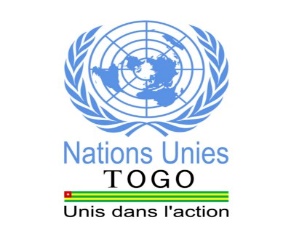 PLAN-CADRE DES NATIONS UNIES POUR L’AIDE AU DEVELOPPEMENT2019 –2023CADRE DE RESULTATS AXES PNDAXES UNDAFEFFETS UNDAFAxe 1 : Mettre en place un hub logistique d’excellence et un centre d’affaires de premier ordre dans la sous-régionAxe 2 : Développer les pôles de transformation agricole, manufacturiers et d’industries extractivesAxe 1 : Croissance économique durable, inclusive/partagée et employabilitéEffet 1 : D’ici à 2023, les jeunes et les femmes auront accru leur employabilité et leur potentiel entrepreneurial pour bénéficier des opportunités d’emplois décents dans les secteurs de l’agriculture, de l’industrie et des services.Axe 2 : Développer les pôles de transformation agricole, manufacturiers et d’industries extractivesAxe 2 : Gestion durable de l’environnement et des ressources naturellesEffet 2 : D’ici à 2023, les populations des zones vulnérables ont une résilience accrue aux changements climatiques et aux risques de catastrophe et ont un accès équitable à un cadre de vie décent et à des ressources naturelles et énergétiques durablesAxe 3 : Consolider le développement social et renforcer les mécanismes d’inclusionAxe 3 : Capital humain et accès équitable aux services sociaux de base de qualitéEffet 3 : D’ici à 2023, les populations togolaises ont un accès accru et équitable à la protection sociale et aux services sociaux de base de qualité, notamment l’éducation, la santé, la nutrition, l’eau, l’hygiène et l’assainissement.Axe 3 : Consolider le développement social et renforcer les mécanismes d’inclusionAxe 4 : Etat de droit, Gouvernance, PaixEffet 4 : D’ici à 2023, les institutions publiques aux niveaux central et local appliquent de manière accrue les principes de gouvernance inclusive en mettant l’accent sur la redevabilité, la participation citoyenne, l’accès équitable aux services publics de qualité et la cohésion sociale. Axe 2 PND 2018-2022 : Développer les pôles de transformation agricole, manufacturiers et d’industries extractivesAxe 2 PND 2018-2022 : Développer les pôles de transformation agricole, manufacturiers et d’industries extractivesAxe 2 PND 2018-2022 : Développer les pôles de transformation agricole, manufacturiers et d’industries extractivesAxe 2 PND 2018-2022 : Développer les pôles de transformation agricole, manufacturiers et d’industries extractivesAxe 2 PND 2018-2022 : Développer les pôles de transformation agricole, manufacturiers et d’industries extractivesAxe 2 PND 2018-2022 : Développer les pôles de transformation agricole, manufacturiers et d’industries extractivesAxe 2 PND 2018-2022 : Développer les pôles de transformation agricole, manufacturiers et d’industries extractivesAxe 2 PND 2018-2022 : Développer les pôles de transformation agricole, manufacturiers et d’industries extractivesAxe 2 PND 2018-2022 : Développer les pôles de transformation agricole, manufacturiers et d’industries extractivesAxe 2 PND 2018-2022 : Développer les pôles de transformation agricole, manufacturiers et d’industries extractivesAxe 2 PND 2018-2022 : Développer les pôles de transformation agricole, manufacturiers et d’industries extractivesAxe 2 PND 2018-2022 : Développer les pôles de transformation agricole, manufacturiers et d’industries extractivesAxe 2 PND 2018-2022 : Développer les pôles de transformation agricole, manufacturiers et d’industries extractivesAxe 2 PND 2018-2022 : Développer les pôles de transformation agricole, manufacturiers et d’industries extractivesAxe 2 PND 2018-2022 : Développer les pôles de transformation agricole, manufacturiers et d’industries extractivesAxe 2 PND 2018-2022 : Développer les pôles de transformation agricole, manufacturiers et d’industries extractivesAxe 2 PND 2018-2022 : Développer les pôles de transformation agricole, manufacturiers et d’industries extractivesAxe 2 PND 2018-2022 : Développer les pôles de transformation agricole, manufacturiers et d’industries extractivesAxe 2 PND 2018-2022 : Développer les pôles de transformation agricole, manufacturiers et d’industries extractivesAxe 2 PND 2018-2022 : Développer les pôles de transformation agricole, manufacturiers et d’industries extractivesAxe 2 PND 2018-2022 : Développer les pôles de transformation agricole, manufacturiers et d’industries extractivesAxe 2 PND 2018-2022 : Développer les pôles de transformation agricole, manufacturiers et d’industries extractivesAxe 2 PND 2018-2022 : Développer les pôles de transformation agricole, manufacturiers et d’industries extractivesAxe 2 PND 2018-2022 : Développer les pôles de transformation agricole, manufacturiers et d’industries extractivesAxe 2 PND 2018-2022 : Développer les pôles de transformation agricole, manufacturiers et d’industries extractivesAxe 2 PND 2018-2022 : Développer les pôles de transformation agricole, manufacturiers et d’industries extractivesAxe 2 PND 2018-2022 : Développer les pôles de transformation agricole, manufacturiers et d’industries extractivesAxe 2 PND 2018-2022 : Développer les pôles de transformation agricole, manufacturiers et d’industries extractivesAxe 2 PND 2018-2022 : Développer les pôles de transformation agricole, manufacturiers et d’industries extractivesAxe 2 PND 2018-2022 : Développer les pôles de transformation agricole, manufacturiers et d’industries extractivesAxe 2 PND 2018-2022 : Développer les pôles de transformation agricole, manufacturiers et d’industries extractivesAxe 2 PND 2018-2022 : Développer les pôles de transformation agricole, manufacturiers et d’industries extractivesAxe 2 PND 2018-2022 : Développer les pôles de transformation agricole, manufacturiers et d’industries extractivesAxe 1 UNDAF 2019-2023 : Croissance économique durable, inclusive/partagée et employabilitéAxe 1 UNDAF 2019-2023 : Croissance économique durable, inclusive/partagée et employabilitéAxe 1 UNDAF 2019-2023 : Croissance économique durable, inclusive/partagée et employabilitéAxe 1 UNDAF 2019-2023 : Croissance économique durable, inclusive/partagée et employabilitéAxe 1 UNDAF 2019-2023 : Croissance économique durable, inclusive/partagée et employabilitéAxe 1 UNDAF 2019-2023 : Croissance économique durable, inclusive/partagée et employabilitéAxe 1 UNDAF 2019-2023 : Croissance économique durable, inclusive/partagée et employabilitéAxe 1 UNDAF 2019-2023 : Croissance économique durable, inclusive/partagée et employabilitéAxe 1 UNDAF 2019-2023 : Croissance économique durable, inclusive/partagée et employabilitéAxe 1 UNDAF 2019-2023 : Croissance économique durable, inclusive/partagée et employabilitéAxe 1 UNDAF 2019-2023 : Croissance économique durable, inclusive/partagée et employabilitéAxe 1 UNDAF 2019-2023 : Croissance économique durable, inclusive/partagée et employabilitéAxe 1 UNDAF 2019-2023 : Croissance économique durable, inclusive/partagée et employabilitéAxe 1 UNDAF 2019-2023 : Croissance économique durable, inclusive/partagée et employabilitéAxe 1 UNDAF 2019-2023 : Croissance économique durable, inclusive/partagée et employabilitéAxe 1 UNDAF 2019-2023 : Croissance économique durable, inclusive/partagée et employabilitéAxe 1 UNDAF 2019-2023 : Croissance économique durable, inclusive/partagée et employabilitéAxe 1 UNDAF 2019-2023 : Croissance économique durable, inclusive/partagée et employabilitéAxe 1 UNDAF 2019-2023 : Croissance économique durable, inclusive/partagée et employabilitéAxe 1 UNDAF 2019-2023 : Croissance économique durable, inclusive/partagée et employabilitéAxe 1 UNDAF 2019-2023 : Croissance économique durable, inclusive/partagée et employabilitéAxe 1 UNDAF 2019-2023 : Croissance économique durable, inclusive/partagée et employabilitéAxe 1 UNDAF 2019-2023 : Croissance économique durable, inclusive/partagée et employabilitéAxe 1 UNDAF 2019-2023 : Croissance économique durable, inclusive/partagée et employabilitéAxe 1 UNDAF 2019-2023 : Croissance économique durable, inclusive/partagée et employabilitéAxe 1 UNDAF 2019-2023 : Croissance économique durable, inclusive/partagée et employabilitéAxe 1 UNDAF 2019-2023 : Croissance économique durable, inclusive/partagée et employabilitéAxe 1 UNDAF 2019-2023 : Croissance économique durable, inclusive/partagée et employabilitéAxe 1 UNDAF 2019-2023 : Croissance économique durable, inclusive/partagée et employabilitéAxe 1 UNDAF 2019-2023 : Croissance économique durable, inclusive/partagée et employabilitéAxe 1 UNDAF 2019-2023 : Croissance économique durable, inclusive/partagée et employabilitéAxe 1 UNDAF 2019-2023 : Croissance économique durable, inclusive/partagée et employabilitéAxe 1 UNDAF 2019-2023 : Croissance économique durable, inclusive/partagée et employabilitéEffet 1 : D’ici à 2023, les jeunes et les femmes ont accru leur employabilité et leur potentiel entrepreneurial pour bénéficier des opportunités d’emplois décents dans les secteurs de l’agriculture, de l’industrie et des services.Effet 1 : D’ici à 2023, les jeunes et les femmes ont accru leur employabilité et leur potentiel entrepreneurial pour bénéficier des opportunités d’emplois décents dans les secteurs de l’agriculture, de l’industrie et des services.Effet 1 : D’ici à 2023, les jeunes et les femmes ont accru leur employabilité et leur potentiel entrepreneurial pour bénéficier des opportunités d’emplois décents dans les secteurs de l’agriculture, de l’industrie et des services.Effet 1 : D’ici à 2023, les jeunes et les femmes ont accru leur employabilité et leur potentiel entrepreneurial pour bénéficier des opportunités d’emplois décents dans les secteurs de l’agriculture, de l’industrie et des services.Effet 1 : D’ici à 2023, les jeunes et les femmes ont accru leur employabilité et leur potentiel entrepreneurial pour bénéficier des opportunités d’emplois décents dans les secteurs de l’agriculture, de l’industrie et des services.Effet 1 : D’ici à 2023, les jeunes et les femmes ont accru leur employabilité et leur potentiel entrepreneurial pour bénéficier des opportunités d’emplois décents dans les secteurs de l’agriculture, de l’industrie et des services.Effet 1 : D’ici à 2023, les jeunes et les femmes ont accru leur employabilité et leur potentiel entrepreneurial pour bénéficier des opportunités d’emplois décents dans les secteurs de l’agriculture, de l’industrie et des services.Effet 1 : D’ici à 2023, les jeunes et les femmes ont accru leur employabilité et leur potentiel entrepreneurial pour bénéficier des opportunités d’emplois décents dans les secteurs de l’agriculture, de l’industrie et des services.Effet 1 : D’ici à 2023, les jeunes et les femmes ont accru leur employabilité et leur potentiel entrepreneurial pour bénéficier des opportunités d’emplois décents dans les secteurs de l’agriculture, de l’industrie et des services.Effet 1 : D’ici à 2023, les jeunes et les femmes ont accru leur employabilité et leur potentiel entrepreneurial pour bénéficier des opportunités d’emplois décents dans les secteurs de l’agriculture, de l’industrie et des services.Effet 1 : D’ici à 2023, les jeunes et les femmes ont accru leur employabilité et leur potentiel entrepreneurial pour bénéficier des opportunités d’emplois décents dans les secteurs de l’agriculture, de l’industrie et des services.Effet 1 : D’ici à 2023, les jeunes et les femmes ont accru leur employabilité et leur potentiel entrepreneurial pour bénéficier des opportunités d’emplois décents dans les secteurs de l’agriculture, de l’industrie et des services.Effet 1 : D’ici à 2023, les jeunes et les femmes ont accru leur employabilité et leur potentiel entrepreneurial pour bénéficier des opportunités d’emplois décents dans les secteurs de l’agriculture, de l’industrie et des services.Effet 1 : D’ici à 2023, les jeunes et les femmes ont accru leur employabilité et leur potentiel entrepreneurial pour bénéficier des opportunités d’emplois décents dans les secteurs de l’agriculture, de l’industrie et des services.Effet 1 : D’ici à 2023, les jeunes et les femmes ont accru leur employabilité et leur potentiel entrepreneurial pour bénéficier des opportunités d’emplois décents dans les secteurs de l’agriculture, de l’industrie et des services.Effet 1 : D’ici à 2023, les jeunes et les femmes ont accru leur employabilité et leur potentiel entrepreneurial pour bénéficier des opportunités d’emplois décents dans les secteurs de l’agriculture, de l’industrie et des services.Effet 1 : D’ici à 2023, les jeunes et les femmes ont accru leur employabilité et leur potentiel entrepreneurial pour bénéficier des opportunités d’emplois décents dans les secteurs de l’agriculture, de l’industrie et des services.Effet 1 : D’ici à 2023, les jeunes et les femmes ont accru leur employabilité et leur potentiel entrepreneurial pour bénéficier des opportunités d’emplois décents dans les secteurs de l’agriculture, de l’industrie et des services.Effet 1 : D’ici à 2023, les jeunes et les femmes ont accru leur employabilité et leur potentiel entrepreneurial pour bénéficier des opportunités d’emplois décents dans les secteurs de l’agriculture, de l’industrie et des services.Effet 1 : D’ici à 2023, les jeunes et les femmes ont accru leur employabilité et leur potentiel entrepreneurial pour bénéficier des opportunités d’emplois décents dans les secteurs de l’agriculture, de l’industrie et des services.Effet 1 : D’ici à 2023, les jeunes et les femmes ont accru leur employabilité et leur potentiel entrepreneurial pour bénéficier des opportunités d’emplois décents dans les secteurs de l’agriculture, de l’industrie et des services.Effet 1 : D’ici à 2023, les jeunes et les femmes ont accru leur employabilité et leur potentiel entrepreneurial pour bénéficier des opportunités d’emplois décents dans les secteurs de l’agriculture, de l’industrie et des services.Effet 1 : D’ici à 2023, les jeunes et les femmes ont accru leur employabilité et leur potentiel entrepreneurial pour bénéficier des opportunités d’emplois décents dans les secteurs de l’agriculture, de l’industrie et des services.Effet 1 : D’ici à 2023, les jeunes et les femmes ont accru leur employabilité et leur potentiel entrepreneurial pour bénéficier des opportunités d’emplois décents dans les secteurs de l’agriculture, de l’industrie et des services.Effet 1 : D’ici à 2023, les jeunes et les femmes ont accru leur employabilité et leur potentiel entrepreneurial pour bénéficier des opportunités d’emplois décents dans les secteurs de l’agriculture, de l’industrie et des services.Effet 1 : D’ici à 2023, les jeunes et les femmes ont accru leur employabilité et leur potentiel entrepreneurial pour bénéficier des opportunités d’emplois décents dans les secteurs de l’agriculture, de l’industrie et des services.Effet 1 : D’ici à 2023, les jeunes et les femmes ont accru leur employabilité et leur potentiel entrepreneurial pour bénéficier des opportunités d’emplois décents dans les secteurs de l’agriculture, de l’industrie et des services.Effet 1 : D’ici à 2023, les jeunes et les femmes ont accru leur employabilité et leur potentiel entrepreneurial pour bénéficier des opportunités d’emplois décents dans les secteurs de l’agriculture, de l’industrie et des services.Effet 1 : D’ici à 2023, les jeunes et les femmes ont accru leur employabilité et leur potentiel entrepreneurial pour bénéficier des opportunités d’emplois décents dans les secteurs de l’agriculture, de l’industrie et des services.Effet 1 : D’ici à 2023, les jeunes et les femmes ont accru leur employabilité et leur potentiel entrepreneurial pour bénéficier des opportunités d’emplois décents dans les secteurs de l’agriculture, de l’industrie et des services.Effet 1 : D’ici à 2023, les jeunes et les femmes ont accru leur employabilité et leur potentiel entrepreneurial pour bénéficier des opportunités d’emplois décents dans les secteurs de l’agriculture, de l’industrie et des services.Effet 1 : D’ici à 2023, les jeunes et les femmes ont accru leur employabilité et leur potentiel entrepreneurial pour bénéficier des opportunités d’emplois décents dans les secteurs de l’agriculture, de l’industrie et des services.Effet 1 : D’ici à 2023, les jeunes et les femmes ont accru leur employabilité et leur potentiel entrepreneurial pour bénéficier des opportunités d’emplois décents dans les secteurs de l’agriculture, de l’industrie et des services.Indicateurs d’effetIndicateurs d’effetIndicateurs d’effetIndicateurs d’effetIndicateurs d’effetIndicateurs d’effetIndicateurs d’effetIndicateurs d’effetIndicateurs d’effetIndicateurs d’effetIndicateurs d’effetIndicateurs d’effetIndicateurs d’effetBaseline(2018)Baseline(2018)Baseline(2018)Baseline(2018)Baseline(2018)Baseline(2018)Cible(2023)Cible(2023)Cible(2023)Cible(2023)Cible(2023)Cible(2023)Cible(2023)SourceSourceSourceSourceSourceSourceSourceTaux de sous-emploi des jeunes (15 à 35 ans) Taux de sous-emploi des jeunes (15 à 35 ans) Taux de sous-emploi des jeunes (15 à 35 ans) Taux de sous-emploi des jeunes (15 à 35 ans) Taux de sous-emploi des jeunes (15 à 35 ans) Taux de sous-emploi des jeunes (15 à 35 ans) Taux de sous-emploi des jeunes (15 à 35 ans) Taux de sous-emploi des jeunes (15 à 35 ans) Taux de sous-emploi des jeunes (15 à 35 ans) Taux de sous-emploi des jeunes (15 à 35 ans) Taux de sous-emploi des jeunes (15 à 35 ans) Taux de sous-emploi des jeunes (15 à 35 ans) Taux de sous-emploi des jeunes (15 à 35 ans) 23,7% (2015)23,7% (2015)23,7% (2015)23,7% (2015)23,7% (2015)23,7% (2015)19.4 (2023)19.4 (2023)19.4 (2023)19.4 (2023)19.4 (2023)19.4 (2023)19.4 (2023)INSEED, rapport QUIBB 2015INSEED, rapport QUIBB 2015INSEED, rapport QUIBB 2015INSEED, rapport QUIBB 2015INSEED, rapport QUIBB 2015INSEED, rapport QUIBB 2015INSEED, rapport QUIBB 2015Taux de sous-emploi des femmes  Taux de sous-emploi des femmes  Taux de sous-emploi des femmes  Taux de sous-emploi des femmes  Taux de sous-emploi des femmes  Taux de sous-emploi des femmes  Taux de sous-emploi des femmes  Taux de sous-emploi des femmes  Taux de sous-emploi des femmes  Taux de sous-emploi des femmes  Taux de sous-emploi des femmes  Taux de sous-emploi des femmes  Taux de sous-emploi des femmes  24,1% (2015)24,1% (2015)24,1% (2015)24,1% (2015)24,1% (2015)24,1% (2015)18,1%(2023)18,1%(2023)18,1%(2023)18,1%(2023)18,1%(2023)18,1%(2023)18,1%(2023)INSEED, rapport QUIBB 2015INSEED, rapport QUIBB 2015INSEED, rapport QUIBB 2015INSEED, rapport QUIBB 2015INSEED, rapport QUIBB 2015INSEED, rapport QUIBB 2015INSEED, rapport QUIBB 2015Proportion des jeunes (15 à 24 ans) non scolarisés et sans emploi ni formation Proportion des jeunes (15 à 24 ans) non scolarisés et sans emploi ni formation Proportion des jeunes (15 à 24 ans) non scolarisés et sans emploi ni formation Proportion des jeunes (15 à 24 ans) non scolarisés et sans emploi ni formation Proportion des jeunes (15 à 24 ans) non scolarisés et sans emploi ni formation Proportion des jeunes (15 à 24 ans) non scolarisés et sans emploi ni formation Proportion des jeunes (15 à 24 ans) non scolarisés et sans emploi ni formation Proportion des jeunes (15 à 24 ans) non scolarisés et sans emploi ni formation Proportion des jeunes (15 à 24 ans) non scolarisés et sans emploi ni formation Proportion des jeunes (15 à 24 ans) non scolarisés et sans emploi ni formation Proportion des jeunes (15 à 24 ans) non scolarisés et sans emploi ni formation Proportion des jeunes (15 à 24 ans) non scolarisés et sans emploi ni formation Proportion des jeunes (15 à 24 ans) non scolarisés et sans emploi ni formation 27,0%(2015)27,0%(2015)27,0%(2015)27,0%(2015)27,0%(2015)27,0%(2015)27,0% (2023)27,0% (2023)27,0% (2023)27,0% (2023)27,0% (2023)27,0% (2023)27,0% (2023)ANPE/Observatoire de l’emploiANPE/Observatoire de l’emploiANPE/Observatoire de l’emploiANPE/Observatoire de l’emploiANPE/Observatoire de l’emploiANPE/Observatoire de l’emploiANPE/Observatoire de l’emploiProduit 1 : Les jeunes et les femmes ont des capacités techniques et technologiques accrues leur permettant un meilleur accès aux services financiers et aux marchés.Produit 1 : Les jeunes et les femmes ont des capacités techniques et technologiques accrues leur permettant un meilleur accès aux services financiers et aux marchés.Produit 1 : Les jeunes et les femmes ont des capacités techniques et technologiques accrues leur permettant un meilleur accès aux services financiers et aux marchés.Produit 1 : Les jeunes et les femmes ont des capacités techniques et technologiques accrues leur permettant un meilleur accès aux services financiers et aux marchés.Produit 1 : Les jeunes et les femmes ont des capacités techniques et technologiques accrues leur permettant un meilleur accès aux services financiers et aux marchés.Produit 1 : Les jeunes et les femmes ont des capacités techniques et technologiques accrues leur permettant un meilleur accès aux services financiers et aux marchés.Produit 1 : Les jeunes et les femmes ont des capacités techniques et technologiques accrues leur permettant un meilleur accès aux services financiers et aux marchés.Produit 1 : Les jeunes et les femmes ont des capacités techniques et technologiques accrues leur permettant un meilleur accès aux services financiers et aux marchés.Produit 1 : Les jeunes et les femmes ont des capacités techniques et technologiques accrues leur permettant un meilleur accès aux services financiers et aux marchés.Produit 1 : Les jeunes et les femmes ont des capacités techniques et technologiques accrues leur permettant un meilleur accès aux services financiers et aux marchés.Produit 1 : Les jeunes et les femmes ont des capacités techniques et technologiques accrues leur permettant un meilleur accès aux services financiers et aux marchés.Produit 1 : Les jeunes et les femmes ont des capacités techniques et technologiques accrues leur permettant un meilleur accès aux services financiers et aux marchés.Produit 1 : Les jeunes et les femmes ont des capacités techniques et technologiques accrues leur permettant un meilleur accès aux services financiers et aux marchés.Produit 1 : Les jeunes et les femmes ont des capacités techniques et technologiques accrues leur permettant un meilleur accès aux services financiers et aux marchés.Produit 1 : Les jeunes et les femmes ont des capacités techniques et technologiques accrues leur permettant un meilleur accès aux services financiers et aux marchés.Produit 1 : Les jeunes et les femmes ont des capacités techniques et technologiques accrues leur permettant un meilleur accès aux services financiers et aux marchés.Produit 1 : Les jeunes et les femmes ont des capacités techniques et technologiques accrues leur permettant un meilleur accès aux services financiers et aux marchés.Produit 1 : Les jeunes et les femmes ont des capacités techniques et technologiques accrues leur permettant un meilleur accès aux services financiers et aux marchés.Produit 1 : Les jeunes et les femmes ont des capacités techniques et technologiques accrues leur permettant un meilleur accès aux services financiers et aux marchés.Produit 1 : Les jeunes et les femmes ont des capacités techniques et technologiques accrues leur permettant un meilleur accès aux services financiers et aux marchés.Produit 1 : Les jeunes et les femmes ont des capacités techniques et technologiques accrues leur permettant un meilleur accès aux services financiers et aux marchés.Produit 1 : Les jeunes et les femmes ont des capacités techniques et technologiques accrues leur permettant un meilleur accès aux services financiers et aux marchés.Produit 1 : Les jeunes et les femmes ont des capacités techniques et technologiques accrues leur permettant un meilleur accès aux services financiers et aux marchés.Produit 1 : Les jeunes et les femmes ont des capacités techniques et technologiques accrues leur permettant un meilleur accès aux services financiers et aux marchés.Produit 1 : Les jeunes et les femmes ont des capacités techniques et technologiques accrues leur permettant un meilleur accès aux services financiers et aux marchés.Produit 1 : Les jeunes et les femmes ont des capacités techniques et technologiques accrues leur permettant un meilleur accès aux services financiers et aux marchés.Produit 1 : Les jeunes et les femmes ont des capacités techniques et technologiques accrues leur permettant un meilleur accès aux services financiers et aux marchés.Produit 1 : Les jeunes et les femmes ont des capacités techniques et technologiques accrues leur permettant un meilleur accès aux services financiers et aux marchés.Produit 1 : Les jeunes et les femmes ont des capacités techniques et technologiques accrues leur permettant un meilleur accès aux services financiers et aux marchés.Produit 1 : Les jeunes et les femmes ont des capacités techniques et technologiques accrues leur permettant un meilleur accès aux services financiers et aux marchés.Produit 1 : Les jeunes et les femmes ont des capacités techniques et technologiques accrues leur permettant un meilleur accès aux services financiers et aux marchés.Produit 1 : Les jeunes et les femmes ont des capacités techniques et technologiques accrues leur permettant un meilleur accès aux services financiers et aux marchés.Produit 1 : Les jeunes et les femmes ont des capacités techniques et technologiques accrues leur permettant un meilleur accès aux services financiers et aux marchés.IndicateursIndicateursIndicateursIndicateursIndicateursBaseline(2018)Baseline(2018)Baseline(2018)Baseline(2018)Cible(2023)Cible(2023)Cible(2023)Cible(2023)SourcesSourcesSourcesSourcesSourcesSourcesAgences SNUAgences SNUAgences SNUAgences SNUAgences SNUAgences SNUAgences SNUPartenaires Partenaires Partenaires Partenaires Partenaires Partenaires Partenaires 1.1.1 : Nombre de plans d'affaire de jeunes et de femmes financés. 1.1.1 : Nombre de plans d'affaire de jeunes et de femmes financés. 1.1.1 : Nombre de plans d'affaire de jeunes et de femmes financés. 1.1.1 : Nombre de plans d'affaire de jeunes et de femmes financés. 1.1.1 : Nombre de plans d'affaire de jeunes et de femmes financés. 0000300(cumulatif)300(cumulatif)300(cumulatif)300(cumulatif)RAP des structures chargées de l’emploiRAP des structures chargées de l’emploiRAP des structures chargées de l’emploiRAP des structures chargées de l’emploiRAP des structures chargées de l’emploiRAP des structures chargées de l’emploiPNUD, BIT, FAO, PAM, ONUDI, UNCDFPNUD, BIT, FAO, PAM, ONUDI, UNCDFPNUD, BIT, FAO, PAM, ONUDI, UNCDFPNUD, BIT, FAO, PAM, ONUDI, UNCDFPNUD, BIT, FAO, PAM, ONUDI, UNCDFPNUD, BIT, FAO, PAM, ONUDI, UNCDFPNUD, BIT, FAO, PAM, ONUDI, UNCDFMinistère du travail,MDBAJEJ, MEAP, Industrie, Commerce,Secteur privé nationalMPDMinistère du travail,MDBAJEJ, MEAP, Industrie, Commerce,Secteur privé nationalMPDMinistère du travail,MDBAJEJ, MEAP, Industrie, Commerce,Secteur privé nationalMPDMinistère du travail,MDBAJEJ, MEAP, Industrie, Commerce,Secteur privé nationalMPDMinistère du travail,MDBAJEJ, MEAP, Industrie, Commerce,Secteur privé nationalMPDMinistère du travail,MDBAJEJ, MEAP, Industrie, Commerce,Secteur privé nationalMPDMinistère du travail,MDBAJEJ, MEAP, Industrie, Commerce,Secteur privé nationalMPD1.1.2 : Nombre de jeunes et de femmes formés en entreprenariat et ayant créé leurs propres entreprises   1.1.2 : Nombre de jeunes et de femmes formés en entreprenariat et ayant créé leurs propres entreprises   1.1.2 : Nombre de jeunes et de femmes formés en entreprenariat et ayant créé leurs propres entreprises   1.1.2 : Nombre de jeunes et de femmes formés en entreprenariat et ayant créé leurs propres entreprises   1.1.2 : Nombre de jeunes et de femmes formés en entreprenariat et ayant créé leurs propres entreprises   0000100(cumulatif)100(cumulatif)100(cumulatif)100(cumulatif)RAP des structures chargées de l’emploiRAP des structures chargées de l’emploiRAP des structures chargées de l’emploiRAP des structures chargées de l’emploiRAP des structures chargées de l’emploiRAP des structures chargées de l’emploiPNUD, BIT, FAO, PAM, ONUDI, UNCDFPNUD, BIT, FAO, PAM, ONUDI, UNCDFPNUD, BIT, FAO, PAM, ONUDI, UNCDFPNUD, BIT, FAO, PAM, ONUDI, UNCDFPNUD, BIT, FAO, PAM, ONUDI, UNCDFPNUD, BIT, FAO, PAM, ONUDI, UNCDFPNUD, BIT, FAO, PAM, ONUDI, UNCDFMinistère du travail,MDBAJEJ, MEAP, Industrie, Commerce,Secteur privé nationalMPDMinistère du travail,MDBAJEJ, MEAP, Industrie, Commerce,Secteur privé nationalMPDMinistère du travail,MDBAJEJ, MEAP, Industrie, Commerce,Secteur privé nationalMPDMinistère du travail,MDBAJEJ, MEAP, Industrie, Commerce,Secteur privé nationalMPDMinistère du travail,MDBAJEJ, MEAP, Industrie, Commerce,Secteur privé nationalMPDMinistère du travail,MDBAJEJ, MEAP, Industrie, Commerce,Secteur privé nationalMPDMinistère du travail,MDBAJEJ, MEAP, Industrie, Commerce,Secteur privé nationalMPD1.1.3 : Nombre de réfugiés ayant bénéficié de financement pour la mise en œuvre de micro-projets (moyens d'existence).1.1.3 : Nombre de réfugiés ayant bénéficié de financement pour la mise en œuvre de micro-projets (moyens d'existence).1.1.3 : Nombre de réfugiés ayant bénéficié de financement pour la mise en œuvre de micro-projets (moyens d'existence).1.1.3 : Nombre de réfugiés ayant bénéficié de financement pour la mise en œuvre de micro-projets (moyens d'existence).1.1.3 : Nombre de réfugiés ayant bénéficié de financement pour la mise en œuvre de micro-projets (moyens d'existence).0000200(cumulatif)200(cumulatif)200(cumulatif)200(cumulatif)ANPCCNARANPCCNARANPCCNARANPCCNARANPCCNARANPCCNARToutes les agencesToutes les agencesToutes les agencesToutes les agencesToutes les agencesToutes les agencesToutes les agencesAction socialeSécurité Administration territoriale Collectivité localeMPDAction socialeSécurité Administration territoriale Collectivité localeMPDAction socialeSécurité Administration territoriale Collectivité localeMPDAction socialeSécurité Administration territoriale Collectivité localeMPDAction socialeSécurité Administration territoriale Collectivité localeMPDAction socialeSécurité Administration territoriale Collectivité localeMPDAction socialeSécurité Administration territoriale Collectivité localeMPD1.1.4 : Nombre de petites unités de transformation équipées en matériels et fonctionnelles1.1.4 : Nombre de petites unités de transformation équipées en matériels et fonctionnelles1.1.4 : Nombre de petites unités de transformation équipées en matériels et fonctionnelles1.1.4 : Nombre de petites unités de transformation équipées en matériels et fonctionnelles1.1.4 : Nombre de petites unités de transformation équipées en matériels et fonctionnelles0000100(cumulatif)100(cumulatif)100(cumulatif)100(cumulatif)MAEPANPEMDBAJEJMAEPANPEMDBAJEJMAEPANPEMDBAJEJMAEPANPEMDBAJEJMAEPANPEMDBAJEJMAEPANPEMDBAJEJFAOPNUDONUDIPAMFAOPNUDONUDIPAMFAOPNUDONUDIPAMFAOPNUDONUDIPAMFAOPNUDONUDIPAMFAOPNUDONUDIPAMFAOPNUDONUDIPAMMAEPMDBAJEJMIToMPDMAEPMDBAJEJMIToMPDMAEPMDBAJEJMIToMPDMAEPMDBAJEJMIToMPDMAEPMDBAJEJMIToMPDMAEPMDBAJEJMIToMPDMAEPMDBAJEJMIToMPDProduit 2 : Les capacités techniques et opérationnelles des groupements d’intérêt économique sont renforcées pour le développement des chaines de valeur dans les domaines de l’agriculture, l’industrie et les services.Produit 2 : Les capacités techniques et opérationnelles des groupements d’intérêt économique sont renforcées pour le développement des chaines de valeur dans les domaines de l’agriculture, l’industrie et les services.Produit 2 : Les capacités techniques et opérationnelles des groupements d’intérêt économique sont renforcées pour le développement des chaines de valeur dans les domaines de l’agriculture, l’industrie et les services.Produit 2 : Les capacités techniques et opérationnelles des groupements d’intérêt économique sont renforcées pour le développement des chaines de valeur dans les domaines de l’agriculture, l’industrie et les services.Produit 2 : Les capacités techniques et opérationnelles des groupements d’intérêt économique sont renforcées pour le développement des chaines de valeur dans les domaines de l’agriculture, l’industrie et les services.Produit 2 : Les capacités techniques et opérationnelles des groupements d’intérêt économique sont renforcées pour le développement des chaines de valeur dans les domaines de l’agriculture, l’industrie et les services.Produit 2 : Les capacités techniques et opérationnelles des groupements d’intérêt économique sont renforcées pour le développement des chaines de valeur dans les domaines de l’agriculture, l’industrie et les services.Produit 2 : Les capacités techniques et opérationnelles des groupements d’intérêt économique sont renforcées pour le développement des chaines de valeur dans les domaines de l’agriculture, l’industrie et les services.Produit 2 : Les capacités techniques et opérationnelles des groupements d’intérêt économique sont renforcées pour le développement des chaines de valeur dans les domaines de l’agriculture, l’industrie et les services.Produit 2 : Les capacités techniques et opérationnelles des groupements d’intérêt économique sont renforcées pour le développement des chaines de valeur dans les domaines de l’agriculture, l’industrie et les services.Produit 2 : Les capacités techniques et opérationnelles des groupements d’intérêt économique sont renforcées pour le développement des chaines de valeur dans les domaines de l’agriculture, l’industrie et les services.Produit 2 : Les capacités techniques et opérationnelles des groupements d’intérêt économique sont renforcées pour le développement des chaines de valeur dans les domaines de l’agriculture, l’industrie et les services.Produit 2 : Les capacités techniques et opérationnelles des groupements d’intérêt économique sont renforcées pour le développement des chaines de valeur dans les domaines de l’agriculture, l’industrie et les services.Produit 2 : Les capacités techniques et opérationnelles des groupements d’intérêt économique sont renforcées pour le développement des chaines de valeur dans les domaines de l’agriculture, l’industrie et les services.Produit 2 : Les capacités techniques et opérationnelles des groupements d’intérêt économique sont renforcées pour le développement des chaines de valeur dans les domaines de l’agriculture, l’industrie et les services.Produit 2 : Les capacités techniques et opérationnelles des groupements d’intérêt économique sont renforcées pour le développement des chaines de valeur dans les domaines de l’agriculture, l’industrie et les services.Produit 2 : Les capacités techniques et opérationnelles des groupements d’intérêt économique sont renforcées pour le développement des chaines de valeur dans les domaines de l’agriculture, l’industrie et les services.Produit 2 : Les capacités techniques et opérationnelles des groupements d’intérêt économique sont renforcées pour le développement des chaines de valeur dans les domaines de l’agriculture, l’industrie et les services.Produit 2 : Les capacités techniques et opérationnelles des groupements d’intérêt économique sont renforcées pour le développement des chaines de valeur dans les domaines de l’agriculture, l’industrie et les services.Produit 2 : Les capacités techniques et opérationnelles des groupements d’intérêt économique sont renforcées pour le développement des chaines de valeur dans les domaines de l’agriculture, l’industrie et les services.Produit 2 : Les capacités techniques et opérationnelles des groupements d’intérêt économique sont renforcées pour le développement des chaines de valeur dans les domaines de l’agriculture, l’industrie et les services.Produit 2 : Les capacités techniques et opérationnelles des groupements d’intérêt économique sont renforcées pour le développement des chaines de valeur dans les domaines de l’agriculture, l’industrie et les services.Produit 2 : Les capacités techniques et opérationnelles des groupements d’intérêt économique sont renforcées pour le développement des chaines de valeur dans les domaines de l’agriculture, l’industrie et les services.Produit 2 : Les capacités techniques et opérationnelles des groupements d’intérêt économique sont renforcées pour le développement des chaines de valeur dans les domaines de l’agriculture, l’industrie et les services.Produit 2 : Les capacités techniques et opérationnelles des groupements d’intérêt économique sont renforcées pour le développement des chaines de valeur dans les domaines de l’agriculture, l’industrie et les services.Produit 2 : Les capacités techniques et opérationnelles des groupements d’intérêt économique sont renforcées pour le développement des chaines de valeur dans les domaines de l’agriculture, l’industrie et les services.Produit 2 : Les capacités techniques et opérationnelles des groupements d’intérêt économique sont renforcées pour le développement des chaines de valeur dans les domaines de l’agriculture, l’industrie et les services.Produit 2 : Les capacités techniques et opérationnelles des groupements d’intérêt économique sont renforcées pour le développement des chaines de valeur dans les domaines de l’agriculture, l’industrie et les services.Produit 2 : Les capacités techniques et opérationnelles des groupements d’intérêt économique sont renforcées pour le développement des chaines de valeur dans les domaines de l’agriculture, l’industrie et les services.Produit 2 : Les capacités techniques et opérationnelles des groupements d’intérêt économique sont renforcées pour le développement des chaines de valeur dans les domaines de l’agriculture, l’industrie et les services.Produit 2 : Les capacités techniques et opérationnelles des groupements d’intérêt économique sont renforcées pour le développement des chaines de valeur dans les domaines de l’agriculture, l’industrie et les services.Produit 2 : Les capacités techniques et opérationnelles des groupements d’intérêt économique sont renforcées pour le développement des chaines de valeur dans les domaines de l’agriculture, l’industrie et les services.Produit 2 : Les capacités techniques et opérationnelles des groupements d’intérêt économique sont renforcées pour le développement des chaines de valeur dans les domaines de l’agriculture, l’industrie et les services.IndicateursIndicateursIndicateursIndicateursIndicateursBaseline(2018)Baseline(2018)Baseline(2018)Baseline(2018)Cible(2023)Cible(2023)Cible(2023)Cible(2023)SourcesSourcesSourcesSourcesSourcesSourcesAgences SNUAgences SNUAgences SNUAgences SNUAgences SNUAgences SNUAgences SNUPartenaires Partenaires Partenaires Partenaires Partenaires Partenaires Partenaires 1.2.1 : Nombre d’interprofessions des filières agricoles prioritaires (maïs, riz, karité, volaille) créées et fonctionnelles.1.2.1 : Nombre d’interprofessions des filières agricoles prioritaires (maïs, riz, karité, volaille) créées et fonctionnelles.1.2.1 : Nombre d’interprofessions des filières agricoles prioritaires (maïs, riz, karité, volaille) créées et fonctionnelles.1.2.1 : Nombre d’interprofessions des filières agricoles prioritaires (maïs, riz, karité, volaille) créées et fonctionnelles.1.2.1 : Nombre d’interprofessions des filières agricoles prioritaires (maïs, riz, karité, volaille) créées et fonctionnelles.00004(cumulatif)4(cumulatif)4(cumulatif)4(cumulatif)MAEPMAEPMAEPMAEPMAEPMAEPFAOBITPAMPNUDFAOBITPAMPNUDFAOBITPAMPNUDFAOBITPAMPNUDFAOBITPAMPNUDFAOBITPAMPNUDFAOBITPAMPNUDMAEPMDBAJEJMPDMAEPMDBAJEJMPDMAEPMDBAJEJMPDMAEPMDBAJEJMPDMAEPMDBAJEJMPDMAEPMDBAJEJMPDMAEPMDBAJEJMPD1.2.2 : Nombre de coopératives et mutuelles créées autour des agropoles et fonctionnelles.1.2.2 : Nombre de coopératives et mutuelles créées autour des agropoles et fonctionnelles.1.2.2 : Nombre de coopératives et mutuelles créées autour des agropoles et fonctionnelles.1.2.2 : Nombre de coopératives et mutuelles créées autour des agropoles et fonctionnelles.1.2.2 : Nombre de coopératives et mutuelles créées autour des agropoles et fonctionnelles.0000100(cumulatif)100(cumulatif)100(cumulatif)100(cumulatif)MAEPSEFISIMAEPSEFISIMAEPSEFISIMAEPSEFISIMAEPSEFISIMAEPSEFISIFAOBITPNUDONUDIFAOBITPNUDONUDIFAOBITPNUDONUDIFAOBITPNUDONUDIFAOBITPNUDONUDIFAOBITPNUDONUDIFAOBITPNUDONUDIMAEPMDBAJEJMFPTRASEFISIMPDMAEPMDBAJEJMFPTRASEFISIMPDMAEPMDBAJEJMFPTRASEFISIMPDMAEPMDBAJEJMFPTRASEFISIMPDMAEPMDBAJEJMFPTRASEFISIMPDMAEPMDBAJEJMFPTRASEFISIMPDMAEPMDBAJEJMFPTRASEFISIMPDProduit 3 : L'offre de formation technique et professionnelle est améliorée en vue d'un meilleur accès des jeunes et des femmes à l'emploi décentProduit 3 : L'offre de formation technique et professionnelle est améliorée en vue d'un meilleur accès des jeunes et des femmes à l'emploi décentProduit 3 : L'offre de formation technique et professionnelle est améliorée en vue d'un meilleur accès des jeunes et des femmes à l'emploi décentProduit 3 : L'offre de formation technique et professionnelle est améliorée en vue d'un meilleur accès des jeunes et des femmes à l'emploi décentProduit 3 : L'offre de formation technique et professionnelle est améliorée en vue d'un meilleur accès des jeunes et des femmes à l'emploi décentProduit 3 : L'offre de formation technique et professionnelle est améliorée en vue d'un meilleur accès des jeunes et des femmes à l'emploi décentProduit 3 : L'offre de formation technique et professionnelle est améliorée en vue d'un meilleur accès des jeunes et des femmes à l'emploi décentProduit 3 : L'offre de formation technique et professionnelle est améliorée en vue d'un meilleur accès des jeunes et des femmes à l'emploi décentProduit 3 : L'offre de formation technique et professionnelle est améliorée en vue d'un meilleur accès des jeunes et des femmes à l'emploi décentProduit 3 : L'offre de formation technique et professionnelle est améliorée en vue d'un meilleur accès des jeunes et des femmes à l'emploi décentProduit 3 : L'offre de formation technique et professionnelle est améliorée en vue d'un meilleur accès des jeunes et des femmes à l'emploi décentProduit 3 : L'offre de formation technique et professionnelle est améliorée en vue d'un meilleur accès des jeunes et des femmes à l'emploi décentProduit 3 : L'offre de formation technique et professionnelle est améliorée en vue d'un meilleur accès des jeunes et des femmes à l'emploi décentProduit 3 : L'offre de formation technique et professionnelle est améliorée en vue d'un meilleur accès des jeunes et des femmes à l'emploi décentProduit 3 : L'offre de formation technique et professionnelle est améliorée en vue d'un meilleur accès des jeunes et des femmes à l'emploi décentProduit 3 : L'offre de formation technique et professionnelle est améliorée en vue d'un meilleur accès des jeunes et des femmes à l'emploi décentProduit 3 : L'offre de formation technique et professionnelle est améliorée en vue d'un meilleur accès des jeunes et des femmes à l'emploi décentProduit 3 : L'offre de formation technique et professionnelle est améliorée en vue d'un meilleur accès des jeunes et des femmes à l'emploi décentProduit 3 : L'offre de formation technique et professionnelle est améliorée en vue d'un meilleur accès des jeunes et des femmes à l'emploi décentProduit 3 : L'offre de formation technique et professionnelle est améliorée en vue d'un meilleur accès des jeunes et des femmes à l'emploi décentProduit 3 : L'offre de formation technique et professionnelle est améliorée en vue d'un meilleur accès des jeunes et des femmes à l'emploi décentProduit 3 : L'offre de formation technique et professionnelle est améliorée en vue d'un meilleur accès des jeunes et des femmes à l'emploi décentProduit 3 : L'offre de formation technique et professionnelle est améliorée en vue d'un meilleur accès des jeunes et des femmes à l'emploi décentProduit 3 : L'offre de formation technique et professionnelle est améliorée en vue d'un meilleur accès des jeunes et des femmes à l'emploi décentProduit 3 : L'offre de formation technique et professionnelle est améliorée en vue d'un meilleur accès des jeunes et des femmes à l'emploi décentProduit 3 : L'offre de formation technique et professionnelle est améliorée en vue d'un meilleur accès des jeunes et des femmes à l'emploi décentProduit 3 : L'offre de formation technique et professionnelle est améliorée en vue d'un meilleur accès des jeunes et des femmes à l'emploi décentProduit 3 : L'offre de formation technique et professionnelle est améliorée en vue d'un meilleur accès des jeunes et des femmes à l'emploi décentProduit 3 : L'offre de formation technique et professionnelle est améliorée en vue d'un meilleur accès des jeunes et des femmes à l'emploi décentProduit 3 : L'offre de formation technique et professionnelle est améliorée en vue d'un meilleur accès des jeunes et des femmes à l'emploi décentProduit 3 : L'offre de formation technique et professionnelle est améliorée en vue d'un meilleur accès des jeunes et des femmes à l'emploi décentProduit 3 : L'offre de formation technique et professionnelle est améliorée en vue d'un meilleur accès des jeunes et des femmes à l'emploi décentProduit 3 : L'offre de formation technique et professionnelle est améliorée en vue d'un meilleur accès des jeunes et des femmes à l'emploi décentIndicateursIndicateursIndicateursIndicateursIndicateursBaseline(2018)Baseline(2018)Baseline(2018)Baseline(2018)Cible(2023)Cible(2023)Cible(2023)Cible(2023)SourcesSourcesSourcesSourcesSourcesSourcesAgences SNUAgences SNUAgences SNUAgences SNUAgences SNUAgences SNUAgences SNUPartenaires Partenaires Partenaires Partenaires Partenaires Partenaires Partenaires 1.3.1 : Nombre de partenariats construits avec le secteur privé pour le développement des curricula adaptés aux nouveaux métiers (agriculture, industrie et services).1.3.1 : Nombre de partenariats construits avec le secteur privé pour le développement des curricula adaptés aux nouveaux métiers (agriculture, industrie et services).1.3.1 : Nombre de partenariats construits avec le secteur privé pour le développement des curricula adaptés aux nouveaux métiers (agriculture, industrie et services).1.3.1 : Nombre de partenariats construits avec le secteur privé pour le développement des curricula adaptés aux nouveaux métiers (agriculture, industrie et services).1.3.1 : Nombre de partenariats construits avec le secteur privé pour le développement des curricula adaptés aux nouveaux métiers (agriculture, industrie et services).000030(cumulatif)30(cumulatif)30(cumulatif)30(cumulatif)METFPMETFPMETFPMETFPMETFPMETFPToutes les agencesToutes les agencesToutes les agencesToutes les agencesToutes les agencesToutes les agencesToutes les agencesMETFP, MAEP, MDBAJEJMPD, Secteur privéMETFP, MAEP, MDBAJEJMPD, Secteur privéMETFP, MAEP, MDBAJEJMPD, Secteur privéMETFP, MAEP, MDBAJEJMPD, Secteur privéMETFP, MAEP, MDBAJEJMPD, Secteur privéMETFP, MAEP, MDBAJEJMPD, Secteur privéMETFP, MAEP, MDBAJEJMPD, Secteur privé1.3.2 : Existence d’un cadre juridique amélioré pour la formation duale dans l’enseignement technique et professionnel.1.3.2 : Existence d’un cadre juridique amélioré pour la formation duale dans l’enseignement technique et professionnel.1.3.2 : Existence d’un cadre juridique amélioré pour la formation duale dans l’enseignement technique et professionnel.1.3.2 : Existence d’un cadre juridique amélioré pour la formation duale dans l’enseignement technique et professionnel.1.3.2 : Existence d’un cadre juridique amélioré pour la formation duale dans l’enseignement technique et professionnel.NonNonNonNonOuiOuiOuiOuiMETFPMETFPMETFPMETFPMETFPMETFPToutes les agencesToutes les agencesToutes les agencesToutes les agencesToutes les agencesToutes les agencesToutes les agencesMETFP, MAEP, MDBAJEJMPD , Assemblée NationaleMETFP, MAEP, MDBAJEJMPD , Assemblée NationaleMETFP, MAEP, MDBAJEJMPD , Assemblée NationaleMETFP, MAEP, MDBAJEJMPD , Assemblée NationaleMETFP, MAEP, MDBAJEJMPD , Assemblée NationaleMETFP, MAEP, MDBAJEJMPD , Assemblée NationaleMETFP, MAEP, MDBAJEJMPD , Assemblée Nationale1.3.3 : Nombre de centres de formations techniques et professionnelles dont les capacités techniques et opérationnelles sont renforcées 1.3.3 : Nombre de centres de formations techniques et professionnelles dont les capacités techniques et opérationnelles sont renforcées 1.3.3 : Nombre de centres de formations techniques et professionnelles dont les capacités techniques et opérationnelles sont renforcées 1.3.3 : Nombre de centres de formations techniques et professionnelles dont les capacités techniques et opérationnelles sont renforcées 1.3.3 : Nombre de centres de formations techniques et professionnelles dont les capacités techniques et opérationnelles sont renforcées 000010(cumulatif)10(cumulatif)10(cumulatif)10(cumulatif)METFPMETFPMETFPMETFPMETFPMETFPToutes les agencesToutes les agencesToutes les agencesToutes les agencesToutes les agencesToutes les agencesToutes les agencesMETFP, MAEP, MDBAJEJ, MPDMETFP, MAEP, MDBAJEJ, MPDMETFP, MAEP, MDBAJEJ, MPDMETFP, MAEP, MDBAJEJ, MPDMETFP, MAEP, MDBAJEJ, MPDMETFP, MAEP, MDBAJEJ, MPDMETFP, MAEP, MDBAJEJ, MPDProduit 4 : Un système d’information sur le marché de travail est mis en place et opérationnel.Produit 4 : Un système d’information sur le marché de travail est mis en place et opérationnel.Produit 4 : Un système d’information sur le marché de travail est mis en place et opérationnel.Produit 4 : Un système d’information sur le marché de travail est mis en place et opérationnel.Produit 4 : Un système d’information sur le marché de travail est mis en place et opérationnel.Produit 4 : Un système d’information sur le marché de travail est mis en place et opérationnel.Produit 4 : Un système d’information sur le marché de travail est mis en place et opérationnel.Produit 4 : Un système d’information sur le marché de travail est mis en place et opérationnel.Produit 4 : Un système d’information sur le marché de travail est mis en place et opérationnel.Produit 4 : Un système d’information sur le marché de travail est mis en place et opérationnel.Produit 4 : Un système d’information sur le marché de travail est mis en place et opérationnel.Produit 4 : Un système d’information sur le marché de travail est mis en place et opérationnel.Produit 4 : Un système d’information sur le marché de travail est mis en place et opérationnel.Produit 4 : Un système d’information sur le marché de travail est mis en place et opérationnel.Produit 4 : Un système d’information sur le marché de travail est mis en place et opérationnel.Produit 4 : Un système d’information sur le marché de travail est mis en place et opérationnel.Produit 4 : Un système d’information sur le marché de travail est mis en place et opérationnel.Produit 4 : Un système d’information sur le marché de travail est mis en place et opérationnel.Produit 4 : Un système d’information sur le marché de travail est mis en place et opérationnel.Produit 4 : Un système d’information sur le marché de travail est mis en place et opérationnel.Produit 4 : Un système d’information sur le marché de travail est mis en place et opérationnel.Produit 4 : Un système d’information sur le marché de travail est mis en place et opérationnel.Produit 4 : Un système d’information sur le marché de travail est mis en place et opérationnel.Produit 4 : Un système d’information sur le marché de travail est mis en place et opérationnel.Produit 4 : Un système d’information sur le marché de travail est mis en place et opérationnel.Produit 4 : Un système d’information sur le marché de travail est mis en place et opérationnel.Produit 4 : Un système d’information sur le marché de travail est mis en place et opérationnel.Produit 4 : Un système d’information sur le marché de travail est mis en place et opérationnel.Produit 4 : Un système d’information sur le marché de travail est mis en place et opérationnel.Produit 4 : Un système d’information sur le marché de travail est mis en place et opérationnel.Produit 4 : Un système d’information sur le marché de travail est mis en place et opérationnel.Produit 4 : Un système d’information sur le marché de travail est mis en place et opérationnel.Produit 4 : Un système d’information sur le marché de travail est mis en place et opérationnel.IndicateursIndicateursIndicateursIndicateursIndicateursBaseline(2018)Baseline(2018)Baseline(2018)Baseline(2018)Cible(2023)Cible(2023)Cible(2023)Cible(2023)SourcesSourcesSourcesSourcesSourcesSourcesAgences SNUAgences SNUAgences SNUAgences SNUAgences SNUAgences SNUAgences SNUPartenaires Partenaires Partenaires Partenaires Partenaires Partenaires Partenaires 1.4.1 : Existence d’un système d’information national sur le marché de travail1.4.1 : Existence d’un système d’information national sur le marché de travail1.4.1 : Existence d’un système d’information national sur le marché de travail1.4.1 : Existence d’un système d’information national sur le marché de travail1.4.1 : Existence d’un système d’information national sur le marché de travailNonNonNonNonOuiOuiOuiOuiObservatoire de l’emploiObservatoire de l’emploiObservatoire de l’emploiObservatoire de l’emploiObservatoire de l’emploiObservatoire de l’emploiToutes les agencesToutes les agencesToutes les agencesToutes les agencesToutes les agencesToutes les agencesToutes les agencesMFPTRA/Observatoire de l’emploi, MDBAJEJMETFP, MESRPartenaires sociauxMPDMFPTRA/Observatoire de l’emploi, MDBAJEJMETFP, MESRPartenaires sociauxMPDMFPTRA/Observatoire de l’emploi, MDBAJEJMETFP, MESRPartenaires sociauxMPDMFPTRA/Observatoire de l’emploi, MDBAJEJMETFP, MESRPartenaires sociauxMPDMFPTRA/Observatoire de l’emploi, MDBAJEJMETFP, MESRPartenaires sociauxMPDMFPTRA/Observatoire de l’emploi, MDBAJEJMETFP, MESRPartenaires sociauxMPDMFPTRA/Observatoire de l’emploi, MDBAJEJMETFP, MESRPartenaires sociauxMPD1.4.2 : Nombre de rapports sur le marché du travail publiés dans les délais1.4.2 : Nombre de rapports sur le marché du travail publiés dans les délais1.4.2 : Nombre de rapports sur le marché du travail publiés dans les délais1.4.2 : Nombre de rapports sur le marché du travail publiés dans les délais1.4.2 : Nombre de rapports sur le marché du travail publiés dans les délais000010(cumulatif)10(cumulatif)10(cumulatif)10(cumulatif)Observatoire de l’emploiObservatoire de l’emploiObservatoire de l’emploiObservatoire de l’emploiObservatoire de l’emploiObservatoire de l’emploiToutes les agencesToutes les agencesToutes les agencesToutes les agencesToutes les agencesToutes les agencesToutes les agencesMFPTRA/Observatoire de l’emploiMDBAJEJMETFPMESRPartenaires sociauxMPDMFPTRA/Observatoire de l’emploiMDBAJEJMETFPMESRPartenaires sociauxMPDMFPTRA/Observatoire de l’emploiMDBAJEJMETFPMESRPartenaires sociauxMPDMFPTRA/Observatoire de l’emploiMDBAJEJMETFPMESRPartenaires sociauxMPDMFPTRA/Observatoire de l’emploiMDBAJEJMETFPMESRPartenaires sociauxMPDMFPTRA/Observatoire de l’emploiMDBAJEJMETFPMESRPartenaires sociauxMPDMFPTRA/Observatoire de l’emploiMDBAJEJMETFPMESRPartenaires sociauxMPD1.4.3 : Nombre de visites sur le site internet du système d’information national1.4.3 : Nombre de visites sur le site internet du système d’information national1.4.3 : Nombre de visites sur le site internet du système d’information national1.4.3 : Nombre de visites sur le site internet du système d’information national1.4.3 : Nombre de visites sur le site internet du système d’information national0000500.000(cumulatif)500.000(cumulatif)500.000(cumulatif)500.000(cumulatif)Observatoire de l’emploiObservatoire de l’emploiObservatoire de l’emploiObservatoire de l’emploiObservatoire de l’emploiObservatoire de l’emploiToutes les agencesToutes les agencesToutes les agencesToutes les agencesToutes les agencesToutes les agencesToutes les agencesMFPTRA/Observatoire de l’emploiMDBAJEJMETFPMESRPartenaires sociauxMPDMFPTRA/Observatoire de l’emploiMDBAJEJMETFPMESRPartenaires sociauxMPDMFPTRA/Observatoire de l’emploiMDBAJEJMETFPMESRPartenaires sociauxMPDMFPTRA/Observatoire de l’emploiMDBAJEJMETFPMESRPartenaires sociauxMPDMFPTRA/Observatoire de l’emploiMDBAJEJMETFPMESRPartenaires sociauxMPDMFPTRA/Observatoire de l’emploiMDBAJEJMETFPMESRPartenaires sociauxMPDMFPTRA/Observatoire de l’emploiMDBAJEJMETFPMESRPartenaires sociauxMPDAxe 2 PND 2018-2022 : Développer les pôles de transformation agricole, manufacturiers et d’industries extractivesAxe 2 PND 2018-2022 : Développer les pôles de transformation agricole, manufacturiers et d’industries extractivesAxe 2 PND 2018-2022 : Développer les pôles de transformation agricole, manufacturiers et d’industries extractivesAxe 2 PND 2018-2022 : Développer les pôles de transformation agricole, manufacturiers et d’industries extractivesAxe 2 PND 2018-2022 : Développer les pôles de transformation agricole, manufacturiers et d’industries extractivesAxe 2 PND 2018-2022 : Développer les pôles de transformation agricole, manufacturiers et d’industries extractivesAxe 2 PND 2018-2022 : Développer les pôles de transformation agricole, manufacturiers et d’industries extractivesAxe 2 PND 2018-2022 : Développer les pôles de transformation agricole, manufacturiers et d’industries extractivesAxe 2 PND 2018-2022 : Développer les pôles de transformation agricole, manufacturiers et d’industries extractivesAxe 2 PND 2018-2022 : Développer les pôles de transformation agricole, manufacturiers et d’industries extractivesAxe 2 PND 2018-2022 : Développer les pôles de transformation agricole, manufacturiers et d’industries extractivesAxe 2 PND 2018-2022 : Développer les pôles de transformation agricole, manufacturiers et d’industries extractivesAxe 2 PND 2018-2022 : Développer les pôles de transformation agricole, manufacturiers et d’industries extractivesAxe 2 PND 2018-2022 : Développer les pôles de transformation agricole, manufacturiers et d’industries extractivesAxe 2 PND 2018-2022 : Développer les pôles de transformation agricole, manufacturiers et d’industries extractivesAxe 2 PND 2018-2022 : Développer les pôles de transformation agricole, manufacturiers et d’industries extractivesAxe 2 PND 2018-2022 : Développer les pôles de transformation agricole, manufacturiers et d’industries extractivesAxe 2 PND 2018-2022 : Développer les pôles de transformation agricole, manufacturiers et d’industries extractivesAxe 2 PND 2018-2022 : Développer les pôles de transformation agricole, manufacturiers et d’industries extractivesAxe 2 PND 2018-2022 : Développer les pôles de transformation agricole, manufacturiers et d’industries extractivesAxe 2 PND 2018-2022 : Développer les pôles de transformation agricole, manufacturiers et d’industries extractivesAxe 2 PND 2018-2022 : Développer les pôles de transformation agricole, manufacturiers et d’industries extractivesAxe 2 PND 2018-2022 : Développer les pôles de transformation agricole, manufacturiers et d’industries extractivesAxe 2 PND 2018-2022 : Développer les pôles de transformation agricole, manufacturiers et d’industries extractivesAxe 2 PND 2018-2022 : Développer les pôles de transformation agricole, manufacturiers et d’industries extractivesAxe 2 PND 2018-2022 : Développer les pôles de transformation agricole, manufacturiers et d’industries extractivesAxe 2 PND 2018-2022 : Développer les pôles de transformation agricole, manufacturiers et d’industries extractivesAxe 2 PND 2018-2022 : Développer les pôles de transformation agricole, manufacturiers et d’industries extractivesAxe 2 PND 2018-2022 : Développer les pôles de transformation agricole, manufacturiers et d’industries extractivesAxe 2 PND 2018-2022 : Développer les pôles de transformation agricole, manufacturiers et d’industries extractivesAxe 2 PND 2018-2022 : Développer les pôles de transformation agricole, manufacturiers et d’industries extractivesAxe 2 PND 2018-2022 : Développer les pôles de transformation agricole, manufacturiers et d’industries extractivesAxe 2 UNDAF 2019-2023 : Gestion durable de l’environnement et des ressources naturellesAxe 2 UNDAF 2019-2023 : Gestion durable de l’environnement et des ressources naturellesAxe 2 UNDAF 2019-2023 : Gestion durable de l’environnement et des ressources naturellesAxe 2 UNDAF 2019-2023 : Gestion durable de l’environnement et des ressources naturellesAxe 2 UNDAF 2019-2023 : Gestion durable de l’environnement et des ressources naturellesAxe 2 UNDAF 2019-2023 : Gestion durable de l’environnement et des ressources naturellesAxe 2 UNDAF 2019-2023 : Gestion durable de l’environnement et des ressources naturellesAxe 2 UNDAF 2019-2023 : Gestion durable de l’environnement et des ressources naturellesAxe 2 UNDAF 2019-2023 : Gestion durable de l’environnement et des ressources naturellesAxe 2 UNDAF 2019-2023 : Gestion durable de l’environnement et des ressources naturellesAxe 2 UNDAF 2019-2023 : Gestion durable de l’environnement et des ressources naturellesAxe 2 UNDAF 2019-2023 : Gestion durable de l’environnement et des ressources naturellesAxe 2 UNDAF 2019-2023 : Gestion durable de l’environnement et des ressources naturellesAxe 2 UNDAF 2019-2023 : Gestion durable de l’environnement et des ressources naturellesAxe 2 UNDAF 2019-2023 : Gestion durable de l’environnement et des ressources naturellesAxe 2 UNDAF 2019-2023 : Gestion durable de l’environnement et des ressources naturellesAxe 2 UNDAF 2019-2023 : Gestion durable de l’environnement et des ressources naturellesAxe 2 UNDAF 2019-2023 : Gestion durable de l’environnement et des ressources naturellesAxe 2 UNDAF 2019-2023 : Gestion durable de l’environnement et des ressources naturellesAxe 2 UNDAF 2019-2023 : Gestion durable de l’environnement et des ressources naturellesAxe 2 UNDAF 2019-2023 : Gestion durable de l’environnement et des ressources naturellesAxe 2 UNDAF 2019-2023 : Gestion durable de l’environnement et des ressources naturellesAxe 2 UNDAF 2019-2023 : Gestion durable de l’environnement et des ressources naturellesAxe 2 UNDAF 2019-2023 : Gestion durable de l’environnement et des ressources naturellesAxe 2 UNDAF 2019-2023 : Gestion durable de l’environnement et des ressources naturellesAxe 2 UNDAF 2019-2023 : Gestion durable de l’environnement et des ressources naturellesAxe 2 UNDAF 2019-2023 : Gestion durable de l’environnement et des ressources naturellesAxe 2 UNDAF 2019-2023 : Gestion durable de l’environnement et des ressources naturellesAxe 2 UNDAF 2019-2023 : Gestion durable de l’environnement et des ressources naturellesAxe 2 UNDAF 2019-2023 : Gestion durable de l’environnement et des ressources naturellesAxe 2 UNDAF 2019-2023 : Gestion durable de l’environnement et des ressources naturellesAxe 2 UNDAF 2019-2023 : Gestion durable de l’environnement et des ressources naturellesEffet 2 : D’ici à 2023, les populations des zones vulnérables ont une résilience accrue aux changements climatiques et aux risques de catastrophe et ont un accès équitable à un cadre de vie décent et à des ressources naturelles et énergétiques durables.Effet 2 : D’ici à 2023, les populations des zones vulnérables ont une résilience accrue aux changements climatiques et aux risques de catastrophe et ont un accès équitable à un cadre de vie décent et à des ressources naturelles et énergétiques durables.Effet 2 : D’ici à 2023, les populations des zones vulnérables ont une résilience accrue aux changements climatiques et aux risques de catastrophe et ont un accès équitable à un cadre de vie décent et à des ressources naturelles et énergétiques durables.Effet 2 : D’ici à 2023, les populations des zones vulnérables ont une résilience accrue aux changements climatiques et aux risques de catastrophe et ont un accès équitable à un cadre de vie décent et à des ressources naturelles et énergétiques durables.Effet 2 : D’ici à 2023, les populations des zones vulnérables ont une résilience accrue aux changements climatiques et aux risques de catastrophe et ont un accès équitable à un cadre de vie décent et à des ressources naturelles et énergétiques durables.Effet 2 : D’ici à 2023, les populations des zones vulnérables ont une résilience accrue aux changements climatiques et aux risques de catastrophe et ont un accès équitable à un cadre de vie décent et à des ressources naturelles et énergétiques durables.Effet 2 : D’ici à 2023, les populations des zones vulnérables ont une résilience accrue aux changements climatiques et aux risques de catastrophe et ont un accès équitable à un cadre de vie décent et à des ressources naturelles et énergétiques durables.Effet 2 : D’ici à 2023, les populations des zones vulnérables ont une résilience accrue aux changements climatiques et aux risques de catastrophe et ont un accès équitable à un cadre de vie décent et à des ressources naturelles et énergétiques durables.Effet 2 : D’ici à 2023, les populations des zones vulnérables ont une résilience accrue aux changements climatiques et aux risques de catastrophe et ont un accès équitable à un cadre de vie décent et à des ressources naturelles et énergétiques durables.Effet 2 : D’ici à 2023, les populations des zones vulnérables ont une résilience accrue aux changements climatiques et aux risques de catastrophe et ont un accès équitable à un cadre de vie décent et à des ressources naturelles et énergétiques durables.Effet 2 : D’ici à 2023, les populations des zones vulnérables ont une résilience accrue aux changements climatiques et aux risques de catastrophe et ont un accès équitable à un cadre de vie décent et à des ressources naturelles et énergétiques durables.Effet 2 : D’ici à 2023, les populations des zones vulnérables ont une résilience accrue aux changements climatiques et aux risques de catastrophe et ont un accès équitable à un cadre de vie décent et à des ressources naturelles et énergétiques durables.Effet 2 : D’ici à 2023, les populations des zones vulnérables ont une résilience accrue aux changements climatiques et aux risques de catastrophe et ont un accès équitable à un cadre de vie décent et à des ressources naturelles et énergétiques durables.Effet 2 : D’ici à 2023, les populations des zones vulnérables ont une résilience accrue aux changements climatiques et aux risques de catastrophe et ont un accès équitable à un cadre de vie décent et à des ressources naturelles et énergétiques durables.Effet 2 : D’ici à 2023, les populations des zones vulnérables ont une résilience accrue aux changements climatiques et aux risques de catastrophe et ont un accès équitable à un cadre de vie décent et à des ressources naturelles et énergétiques durables.Effet 2 : D’ici à 2023, les populations des zones vulnérables ont une résilience accrue aux changements climatiques et aux risques de catastrophe et ont un accès équitable à un cadre de vie décent et à des ressources naturelles et énergétiques durables.Effet 2 : D’ici à 2023, les populations des zones vulnérables ont une résilience accrue aux changements climatiques et aux risques de catastrophe et ont un accès équitable à un cadre de vie décent et à des ressources naturelles et énergétiques durables.Effet 2 : D’ici à 2023, les populations des zones vulnérables ont une résilience accrue aux changements climatiques et aux risques de catastrophe et ont un accès équitable à un cadre de vie décent et à des ressources naturelles et énergétiques durables.Effet 2 : D’ici à 2023, les populations des zones vulnérables ont une résilience accrue aux changements climatiques et aux risques de catastrophe et ont un accès équitable à un cadre de vie décent et à des ressources naturelles et énergétiques durables.Effet 2 : D’ici à 2023, les populations des zones vulnérables ont une résilience accrue aux changements climatiques et aux risques de catastrophe et ont un accès équitable à un cadre de vie décent et à des ressources naturelles et énergétiques durables.Effet 2 : D’ici à 2023, les populations des zones vulnérables ont une résilience accrue aux changements climatiques et aux risques de catastrophe et ont un accès équitable à un cadre de vie décent et à des ressources naturelles et énergétiques durables.Effet 2 : D’ici à 2023, les populations des zones vulnérables ont une résilience accrue aux changements climatiques et aux risques de catastrophe et ont un accès équitable à un cadre de vie décent et à des ressources naturelles et énergétiques durables.Effet 2 : D’ici à 2023, les populations des zones vulnérables ont une résilience accrue aux changements climatiques et aux risques de catastrophe et ont un accès équitable à un cadre de vie décent et à des ressources naturelles et énergétiques durables.Effet 2 : D’ici à 2023, les populations des zones vulnérables ont une résilience accrue aux changements climatiques et aux risques de catastrophe et ont un accès équitable à un cadre de vie décent et à des ressources naturelles et énergétiques durables.Effet 2 : D’ici à 2023, les populations des zones vulnérables ont une résilience accrue aux changements climatiques et aux risques de catastrophe et ont un accès équitable à un cadre de vie décent et à des ressources naturelles et énergétiques durables.Effet 2 : D’ici à 2023, les populations des zones vulnérables ont une résilience accrue aux changements climatiques et aux risques de catastrophe et ont un accès équitable à un cadre de vie décent et à des ressources naturelles et énergétiques durables.Effet 2 : D’ici à 2023, les populations des zones vulnérables ont une résilience accrue aux changements climatiques et aux risques de catastrophe et ont un accès équitable à un cadre de vie décent et à des ressources naturelles et énergétiques durables.Effet 2 : D’ici à 2023, les populations des zones vulnérables ont une résilience accrue aux changements climatiques et aux risques de catastrophe et ont un accès équitable à un cadre de vie décent et à des ressources naturelles et énergétiques durables.Effet 2 : D’ici à 2023, les populations des zones vulnérables ont une résilience accrue aux changements climatiques et aux risques de catastrophe et ont un accès équitable à un cadre de vie décent et à des ressources naturelles et énergétiques durables.Effet 2 : D’ici à 2023, les populations des zones vulnérables ont une résilience accrue aux changements climatiques et aux risques de catastrophe et ont un accès équitable à un cadre de vie décent et à des ressources naturelles et énergétiques durables.Effet 2 : D’ici à 2023, les populations des zones vulnérables ont une résilience accrue aux changements climatiques et aux risques de catastrophe et ont un accès équitable à un cadre de vie décent et à des ressources naturelles et énergétiques durables.Effet 2 : D’ici à 2023, les populations des zones vulnérables ont une résilience accrue aux changements climatiques et aux risques de catastrophe et ont un accès équitable à un cadre de vie décent et à des ressources naturelles et énergétiques durables.Indicateurs d’effetIndicateurs d’effetIndicateurs d’effetIndicateurs d’effetIndicateurs d’effetIndicateurs d’effetIndicateurs d’effetIndicateurs d’effetIndicateurs d’effetIndicateurs d’effetIndicateurs d’effetIndicateurs d’effetIndicateurs d’effetIndicateurs d’effetIndicateurs d’effetIndicateurs d’effetIndicateurs d’effetBaseline (2018)Baseline (2018)Baseline (2018)Baseline (2018)Baseline (2018)Baseline (2018)Baseline (2018)Cible (2023)Cible (2023)Cible (2023)Cible (2023)Cible (2023)Cible (2023)SourceSourcePart de l’énergie renouvelable dans la consommation finale d’énergie Part de l’énergie renouvelable dans la consommation finale d’énergie Part de l’énergie renouvelable dans la consommation finale d’énergie Part de l’énergie renouvelable dans la consommation finale d’énergie Part de l’énergie renouvelable dans la consommation finale d’énergie Part de l’énergie renouvelable dans la consommation finale d’énergie Part de l’énergie renouvelable dans la consommation finale d’énergie Part de l’énergie renouvelable dans la consommation finale d’énergie Part de l’énergie renouvelable dans la consommation finale d’énergie Part de l’énergie renouvelable dans la consommation finale d’énergie Part de l’énergie renouvelable dans la consommation finale d’énergie Part de l’énergie renouvelable dans la consommation finale d’énergie Part de l’énergie renouvelable dans la consommation finale d’énergie Part de l’énergie renouvelable dans la consommation finale d’énergie Part de l’énergie renouvelable dans la consommation finale d’énergie Part de l’énergie renouvelable dans la consommation finale d’énergie Part de l’énergie renouvelable dans la consommation finale d’énergie 10%10%10%10%10%10%10%20%20%20%20%20%20%DG Energie (SIE)DG Energie (SIE)Taux de couverture forestière (%)Taux de couverture forestière (%)Taux de couverture forestière (%)Taux de couverture forestière (%)Taux de couverture forestière (%)Taux de couverture forestière (%)Taux de couverture forestière (%)Taux de couverture forestière (%)Taux de couverture forestière (%)Taux de couverture forestière (%)Taux de couverture forestière (%)Taux de couverture forestière (%)Taux de couverture forestière (%)Taux de couverture forestière (%)Taux de couverture forestière (%)Taux de couverture forestière (%)Taux de couverture forestière (%)24,4%24,4%24,4%24,4%24,4%24,4%24,4%24,9424,9424,9424,9424,9424,94MERFMERFProduit 1 : Les collectivités territoriales disposent de capacités techniques accrues pour lutter contre les pollutions et faire face aux effets des changements climatiques et des risques de catastrophes.Produit 1 : Les collectivités territoriales disposent de capacités techniques accrues pour lutter contre les pollutions et faire face aux effets des changements climatiques et des risques de catastrophes.Produit 1 : Les collectivités territoriales disposent de capacités techniques accrues pour lutter contre les pollutions et faire face aux effets des changements climatiques et des risques de catastrophes.Produit 1 : Les collectivités territoriales disposent de capacités techniques accrues pour lutter contre les pollutions et faire face aux effets des changements climatiques et des risques de catastrophes.Produit 1 : Les collectivités territoriales disposent de capacités techniques accrues pour lutter contre les pollutions et faire face aux effets des changements climatiques et des risques de catastrophes.Produit 1 : Les collectivités territoriales disposent de capacités techniques accrues pour lutter contre les pollutions et faire face aux effets des changements climatiques et des risques de catastrophes.Produit 1 : Les collectivités territoriales disposent de capacités techniques accrues pour lutter contre les pollutions et faire face aux effets des changements climatiques et des risques de catastrophes.Produit 1 : Les collectivités territoriales disposent de capacités techniques accrues pour lutter contre les pollutions et faire face aux effets des changements climatiques et des risques de catastrophes.Produit 1 : Les collectivités territoriales disposent de capacités techniques accrues pour lutter contre les pollutions et faire face aux effets des changements climatiques et des risques de catastrophes.Produit 1 : Les collectivités territoriales disposent de capacités techniques accrues pour lutter contre les pollutions et faire face aux effets des changements climatiques et des risques de catastrophes.Produit 1 : Les collectivités territoriales disposent de capacités techniques accrues pour lutter contre les pollutions et faire face aux effets des changements climatiques et des risques de catastrophes.Produit 1 : Les collectivités territoriales disposent de capacités techniques accrues pour lutter contre les pollutions et faire face aux effets des changements climatiques et des risques de catastrophes.Produit 1 : Les collectivités territoriales disposent de capacités techniques accrues pour lutter contre les pollutions et faire face aux effets des changements climatiques et des risques de catastrophes.Produit 1 : Les collectivités territoriales disposent de capacités techniques accrues pour lutter contre les pollutions et faire face aux effets des changements climatiques et des risques de catastrophes.Produit 1 : Les collectivités territoriales disposent de capacités techniques accrues pour lutter contre les pollutions et faire face aux effets des changements climatiques et des risques de catastrophes.Produit 1 : Les collectivités territoriales disposent de capacités techniques accrues pour lutter contre les pollutions et faire face aux effets des changements climatiques et des risques de catastrophes.Produit 1 : Les collectivités territoriales disposent de capacités techniques accrues pour lutter contre les pollutions et faire face aux effets des changements climatiques et des risques de catastrophes.Produit 1 : Les collectivités territoriales disposent de capacités techniques accrues pour lutter contre les pollutions et faire face aux effets des changements climatiques et des risques de catastrophes.Produit 1 : Les collectivités territoriales disposent de capacités techniques accrues pour lutter contre les pollutions et faire face aux effets des changements climatiques et des risques de catastrophes.Produit 1 : Les collectivités territoriales disposent de capacités techniques accrues pour lutter contre les pollutions et faire face aux effets des changements climatiques et des risques de catastrophes.Produit 1 : Les collectivités territoriales disposent de capacités techniques accrues pour lutter contre les pollutions et faire face aux effets des changements climatiques et des risques de catastrophes.Produit 1 : Les collectivités territoriales disposent de capacités techniques accrues pour lutter contre les pollutions et faire face aux effets des changements climatiques et des risques de catastrophes.Produit 1 : Les collectivités territoriales disposent de capacités techniques accrues pour lutter contre les pollutions et faire face aux effets des changements climatiques et des risques de catastrophes.Produit 1 : Les collectivités territoriales disposent de capacités techniques accrues pour lutter contre les pollutions et faire face aux effets des changements climatiques et des risques de catastrophes.Produit 1 : Les collectivités territoriales disposent de capacités techniques accrues pour lutter contre les pollutions et faire face aux effets des changements climatiques et des risques de catastrophes.Produit 1 : Les collectivités territoriales disposent de capacités techniques accrues pour lutter contre les pollutions et faire face aux effets des changements climatiques et des risques de catastrophes.Produit 1 : Les collectivités territoriales disposent de capacités techniques accrues pour lutter contre les pollutions et faire face aux effets des changements climatiques et des risques de catastrophes.Produit 1 : Les collectivités territoriales disposent de capacités techniques accrues pour lutter contre les pollutions et faire face aux effets des changements climatiques et des risques de catastrophes.Produit 1 : Les collectivités territoriales disposent de capacités techniques accrues pour lutter contre les pollutions et faire face aux effets des changements climatiques et des risques de catastrophes.Produit 1 : Les collectivités territoriales disposent de capacités techniques accrues pour lutter contre les pollutions et faire face aux effets des changements climatiques et des risques de catastrophes.Produit 1 : Les collectivités territoriales disposent de capacités techniques accrues pour lutter contre les pollutions et faire face aux effets des changements climatiques et des risques de catastrophes.Produit 1 : Les collectivités territoriales disposent de capacités techniques accrues pour lutter contre les pollutions et faire face aux effets des changements climatiques et des risques de catastrophes.Indicateurs Indicateurs Indicateurs Indicateurs Baseline (2018)Baseline (2018)Baseline (2018)Baseline (2018)Baseline (2018)Baseline (2018)Cible (2023)Cible (2023)Cible (2023)Cible (2023)Cible (2023)Cible (2023)Cible (2023)Cible (2023)SourcesSourcesSourcesSourcesSourcesSourcesAgences SNUAgences SNUAgences SNUAgences SNUAgences SNUAgences SNUAgences SNUPartenaires IP1.1 : Nombre de plans de contingences régionaux opérationnels IP1.1 : Nombre de plans de contingences régionaux opérationnels IP1.1 : Nombre de plans de contingences régionaux opérationnels IP1.1 : Nombre de plans de contingences régionaux opérationnels 0000000505050505050505Agence national de la protection civileAgence national de la protection civileAgence national de la protection civileAgence national de la protection civileAgence national de la protection civileAgence national de la protection civilePNUDUNICEFUNFPAPNUDUNICEFUNFPAPNUDUNICEFUNFPAPNUDUNICEFUNFPAPNUDUNICEFUNFPAPNUDUNICEFUNFPAPNUDUNICEFUNFPAA compléterIP1.2 : Nombre de communautés villageoises ayant adopté les bonnes pratiques pour faire face aux changements climatiques et aux risques de catastrophes IP1.2 : Nombre de communautés villageoises ayant adopté les bonnes pratiques pour faire face aux changements climatiques et aux risques de catastrophes IP1.2 : Nombre de communautés villageoises ayant adopté les bonnes pratiques pour faire face aux changements climatiques et aux risques de catastrophes IP1.2 : Nombre de communautés villageoises ayant adopté les bonnes pratiques pour faire face aux changements climatiques et aux risques de catastrophes 200200200200200200300300300300300300300300Ministère de l’Environnement et des Ressources ForestièresMinistère de l’Environnement et des Ressources ForestièresMinistère de l’Environnement et des Ressources ForestièresMinistère de l’Environnement et des Ressources ForestièresMinistère de l’Environnement et des Ressources ForestièresMinistère de l’Environnement et des Ressources ForestièresPNUDFAOOMSPAMPNUDFAOOMSPAMPNUDFAOOMSPAMPNUDFAOOMSPAMPNUDFAOOMSPAMPNUDFAOOMSPAMPNUDFAOOMSPAMA compléterIP1.3 : Nombre de nouvelles initiatives visant la gestion durable de déchets promuesIP1.3 : Nombre de nouvelles initiatives visant la gestion durable de déchets promuesIP1.3 : Nombre de nouvelles initiatives visant la gestion durable de déchets promuesIP1.3 : Nombre de nouvelles initiatives visant la gestion durable de déchets promues00000055555555Programme du Microfinancement du FEMProgramme du Microfinancement du FEMProgramme du Microfinancement du FEMProgramme du Microfinancement du FEMProgramme du Microfinancement du FEMProgramme du Microfinancement du FEMToutes les agencesToutes les agencesToutes les agencesToutes les agencesToutes les agencesToutes les agencesToutes les agencesA compléterProduit 2 : Les ménages des zones rurales et périurbaines ont un accès accru aux énergies renouvelables et aux technologies alternatives pour améliorer leur bien-êtreProduit 2 : Les ménages des zones rurales et périurbaines ont un accès accru aux énergies renouvelables et aux technologies alternatives pour améliorer leur bien-êtreProduit 2 : Les ménages des zones rurales et périurbaines ont un accès accru aux énergies renouvelables et aux technologies alternatives pour améliorer leur bien-êtreProduit 2 : Les ménages des zones rurales et périurbaines ont un accès accru aux énergies renouvelables et aux technologies alternatives pour améliorer leur bien-êtreProduit 2 : Les ménages des zones rurales et périurbaines ont un accès accru aux énergies renouvelables et aux technologies alternatives pour améliorer leur bien-êtreProduit 2 : Les ménages des zones rurales et périurbaines ont un accès accru aux énergies renouvelables et aux technologies alternatives pour améliorer leur bien-êtreProduit 2 : Les ménages des zones rurales et périurbaines ont un accès accru aux énergies renouvelables et aux technologies alternatives pour améliorer leur bien-êtreProduit 2 : Les ménages des zones rurales et périurbaines ont un accès accru aux énergies renouvelables et aux technologies alternatives pour améliorer leur bien-êtreProduit 2 : Les ménages des zones rurales et périurbaines ont un accès accru aux énergies renouvelables et aux technologies alternatives pour améliorer leur bien-êtreProduit 2 : Les ménages des zones rurales et périurbaines ont un accès accru aux énergies renouvelables et aux technologies alternatives pour améliorer leur bien-êtreProduit 2 : Les ménages des zones rurales et périurbaines ont un accès accru aux énergies renouvelables et aux technologies alternatives pour améliorer leur bien-êtreProduit 2 : Les ménages des zones rurales et périurbaines ont un accès accru aux énergies renouvelables et aux technologies alternatives pour améliorer leur bien-êtreProduit 2 : Les ménages des zones rurales et périurbaines ont un accès accru aux énergies renouvelables et aux technologies alternatives pour améliorer leur bien-êtreProduit 2 : Les ménages des zones rurales et périurbaines ont un accès accru aux énergies renouvelables et aux technologies alternatives pour améliorer leur bien-êtreProduit 2 : Les ménages des zones rurales et périurbaines ont un accès accru aux énergies renouvelables et aux technologies alternatives pour améliorer leur bien-êtreProduit 2 : Les ménages des zones rurales et périurbaines ont un accès accru aux énergies renouvelables et aux technologies alternatives pour améliorer leur bien-êtreProduit 2 : Les ménages des zones rurales et périurbaines ont un accès accru aux énergies renouvelables et aux technologies alternatives pour améliorer leur bien-êtreProduit 2 : Les ménages des zones rurales et périurbaines ont un accès accru aux énergies renouvelables et aux technologies alternatives pour améliorer leur bien-êtreProduit 2 : Les ménages des zones rurales et périurbaines ont un accès accru aux énergies renouvelables et aux technologies alternatives pour améliorer leur bien-êtreProduit 2 : Les ménages des zones rurales et périurbaines ont un accès accru aux énergies renouvelables et aux technologies alternatives pour améliorer leur bien-êtreProduit 2 : Les ménages des zones rurales et périurbaines ont un accès accru aux énergies renouvelables et aux technologies alternatives pour améliorer leur bien-êtreProduit 2 : Les ménages des zones rurales et périurbaines ont un accès accru aux énergies renouvelables et aux technologies alternatives pour améliorer leur bien-êtreProduit 2 : Les ménages des zones rurales et périurbaines ont un accès accru aux énergies renouvelables et aux technologies alternatives pour améliorer leur bien-êtreProduit 2 : Les ménages des zones rurales et périurbaines ont un accès accru aux énergies renouvelables et aux technologies alternatives pour améliorer leur bien-êtreProduit 2 : Les ménages des zones rurales et périurbaines ont un accès accru aux énergies renouvelables et aux technologies alternatives pour améliorer leur bien-êtreProduit 2 : Les ménages des zones rurales et périurbaines ont un accès accru aux énergies renouvelables et aux technologies alternatives pour améliorer leur bien-êtreProduit 2 : Les ménages des zones rurales et périurbaines ont un accès accru aux énergies renouvelables et aux technologies alternatives pour améliorer leur bien-êtreProduit 2 : Les ménages des zones rurales et périurbaines ont un accès accru aux énergies renouvelables et aux technologies alternatives pour améliorer leur bien-êtreProduit 2 : Les ménages des zones rurales et périurbaines ont un accès accru aux énergies renouvelables et aux technologies alternatives pour améliorer leur bien-êtreProduit 2 : Les ménages des zones rurales et périurbaines ont un accès accru aux énergies renouvelables et aux technologies alternatives pour améliorer leur bien-êtreProduit 2 : Les ménages des zones rurales et périurbaines ont un accès accru aux énergies renouvelables et aux technologies alternatives pour améliorer leur bien-êtreProduit 2 : Les ménages des zones rurales et périurbaines ont un accès accru aux énergies renouvelables et aux technologies alternatives pour améliorer leur bien-êtreIndicateursIndicateursIndicateursIndicateursBaseline (2018)Baseline (2018)Baseline (2018)Baseline (2018)Baseline (2018)Baseline (2018)Cible (2023)Cible (2023)Cible (2023)Cible (2023)Cible (2023)Cible (2023)Cible (2023)Cible (2023)SourcesSourcesSourcesSourcesSourcesSourcesAgences SNUAgences SNUAgences SNUAgences SNUAgences SNUAgences SNUAgences SNUPartenaires IP2.1 : Proportion des ménages utilisant les énergies alternatives aux boisIP2.1 : Proportion des ménages utilisant les énergies alternatives aux boisIP2.1 : Proportion des ménages utilisant les énergies alternatives aux boisIP2.1 : Proportion des ménages utilisant les énergies alternatives aux bois3,0 %3,0 %3,0 %3,0 %3,0 %3,0 %6,0%6,0%6,0%6,0%6,0%6,0%6,0%6,0%DG Energie (SIE) DG Energie (SIE) DG Energie (SIE) DG Energie (SIE) DG Energie (SIE) DG Energie (SIE) PNUDFAOPNUDFAOPNUDFAOPNUDFAOPNUDFAOPNUDFAOPNUDFAOIP2.2 : Proportion des producteurs de charbon de bois formés utilisant les techniques de carbonisation efficaces.IP2.2 : Proportion des producteurs de charbon de bois formés utilisant les techniques de carbonisation efficaces.IP2.2 : Proportion des producteurs de charbon de bois formés utilisant les techniques de carbonisation efficaces.IP2.2 : Proportion des producteurs de charbon de bois formés utilisant les techniques de carbonisation efficaces.0 %0 %0 %0 %0 %0 %60%60%60%60%60%60%60%60%Ministère de l’environnementMinistère de l’environnementMinistère de l’environnementMinistère de l’environnementMinistère de l’environnementMinistère de l’environnementPNUDFAOPNUDFAOPNUDFAOPNUDFAOPNUDFAOPNUDFAOPNUDFAOIP2.3 : Nombre ménages bénéficiaires d’énergie solaire, ventilés selon le sexe du chef de ménage IP2.3 : Nombre ménages bénéficiaires d’énergie solaire, ventilés selon le sexe du chef de ménage IP2.3 : Nombre ménages bénéficiaires d’énergie solaire, ventilés selon le sexe du chef de ménage IP2.3 : Nombre ménages bénéficiaires d’énergie solaire, ventilés selon le sexe du chef de ménage 12000 (3096F et 8904H)12000 (3096F et 8904H)12000 (3096F et 8904H)12000 (3096F et 8904H)12000 (3096F et 8904H)12000 (3096F et 8904H)14250 (3556 F et 10574H)14250 (3556 F et 10574H)14250 (3556 F et 10574H)14250 (3556 F et 10574H)14250 (3556 F et 10574H)14250 (3556 F et 10574H)14250 (3556 F et 10574H)14250 (3556 F et 10574H)DG EnergieDG EnergieDG EnergieDG EnergieDG EnergieDG EnergiePNUDFAOPNUDFAOPNUDFAOPNUDFAOPNUDFAOPNUDFAOPNUDFAOProduit 3 : Les populations des zones rurales ont adopté les bonnes pratiques de gestion durable des terres et des forets pour la préservation, la restauration et l'exploitation durable des écosystèmesProduit 3 : Les populations des zones rurales ont adopté les bonnes pratiques de gestion durable des terres et des forets pour la préservation, la restauration et l'exploitation durable des écosystèmesProduit 3 : Les populations des zones rurales ont adopté les bonnes pratiques de gestion durable des terres et des forets pour la préservation, la restauration et l'exploitation durable des écosystèmesProduit 3 : Les populations des zones rurales ont adopté les bonnes pratiques de gestion durable des terres et des forets pour la préservation, la restauration et l'exploitation durable des écosystèmesProduit 3 : Les populations des zones rurales ont adopté les bonnes pratiques de gestion durable des terres et des forets pour la préservation, la restauration et l'exploitation durable des écosystèmesProduit 3 : Les populations des zones rurales ont adopté les bonnes pratiques de gestion durable des terres et des forets pour la préservation, la restauration et l'exploitation durable des écosystèmesProduit 3 : Les populations des zones rurales ont adopté les bonnes pratiques de gestion durable des terres et des forets pour la préservation, la restauration et l'exploitation durable des écosystèmesProduit 3 : Les populations des zones rurales ont adopté les bonnes pratiques de gestion durable des terres et des forets pour la préservation, la restauration et l'exploitation durable des écosystèmesProduit 3 : Les populations des zones rurales ont adopté les bonnes pratiques de gestion durable des terres et des forets pour la préservation, la restauration et l'exploitation durable des écosystèmesProduit 3 : Les populations des zones rurales ont adopté les bonnes pratiques de gestion durable des terres et des forets pour la préservation, la restauration et l'exploitation durable des écosystèmesProduit 3 : Les populations des zones rurales ont adopté les bonnes pratiques de gestion durable des terres et des forets pour la préservation, la restauration et l'exploitation durable des écosystèmesProduit 3 : Les populations des zones rurales ont adopté les bonnes pratiques de gestion durable des terres et des forets pour la préservation, la restauration et l'exploitation durable des écosystèmesProduit 3 : Les populations des zones rurales ont adopté les bonnes pratiques de gestion durable des terres et des forets pour la préservation, la restauration et l'exploitation durable des écosystèmesProduit 3 : Les populations des zones rurales ont adopté les bonnes pratiques de gestion durable des terres et des forets pour la préservation, la restauration et l'exploitation durable des écosystèmesProduit 3 : Les populations des zones rurales ont adopté les bonnes pratiques de gestion durable des terres et des forets pour la préservation, la restauration et l'exploitation durable des écosystèmesProduit 3 : Les populations des zones rurales ont adopté les bonnes pratiques de gestion durable des terres et des forets pour la préservation, la restauration et l'exploitation durable des écosystèmesProduit 3 : Les populations des zones rurales ont adopté les bonnes pratiques de gestion durable des terres et des forets pour la préservation, la restauration et l'exploitation durable des écosystèmesProduit 3 : Les populations des zones rurales ont adopté les bonnes pratiques de gestion durable des terres et des forets pour la préservation, la restauration et l'exploitation durable des écosystèmesProduit 3 : Les populations des zones rurales ont adopté les bonnes pratiques de gestion durable des terres et des forets pour la préservation, la restauration et l'exploitation durable des écosystèmesProduit 3 : Les populations des zones rurales ont adopté les bonnes pratiques de gestion durable des terres et des forets pour la préservation, la restauration et l'exploitation durable des écosystèmesProduit 3 : Les populations des zones rurales ont adopté les bonnes pratiques de gestion durable des terres et des forets pour la préservation, la restauration et l'exploitation durable des écosystèmesProduit 3 : Les populations des zones rurales ont adopté les bonnes pratiques de gestion durable des terres et des forets pour la préservation, la restauration et l'exploitation durable des écosystèmesProduit 3 : Les populations des zones rurales ont adopté les bonnes pratiques de gestion durable des terres et des forets pour la préservation, la restauration et l'exploitation durable des écosystèmesProduit 3 : Les populations des zones rurales ont adopté les bonnes pratiques de gestion durable des terres et des forets pour la préservation, la restauration et l'exploitation durable des écosystèmesProduit 3 : Les populations des zones rurales ont adopté les bonnes pratiques de gestion durable des terres et des forets pour la préservation, la restauration et l'exploitation durable des écosystèmesProduit 3 : Les populations des zones rurales ont adopté les bonnes pratiques de gestion durable des terres et des forets pour la préservation, la restauration et l'exploitation durable des écosystèmesProduit 3 : Les populations des zones rurales ont adopté les bonnes pratiques de gestion durable des terres et des forets pour la préservation, la restauration et l'exploitation durable des écosystèmesProduit 3 : Les populations des zones rurales ont adopté les bonnes pratiques de gestion durable des terres et des forets pour la préservation, la restauration et l'exploitation durable des écosystèmesProduit 3 : Les populations des zones rurales ont adopté les bonnes pratiques de gestion durable des terres et des forets pour la préservation, la restauration et l'exploitation durable des écosystèmesProduit 3 : Les populations des zones rurales ont adopté les bonnes pratiques de gestion durable des terres et des forets pour la préservation, la restauration et l'exploitation durable des écosystèmesProduit 3 : Les populations des zones rurales ont adopté les bonnes pratiques de gestion durable des terres et des forets pour la préservation, la restauration et l'exploitation durable des écosystèmesProduit 3 : Les populations des zones rurales ont adopté les bonnes pratiques de gestion durable des terres et des forets pour la préservation, la restauration et l'exploitation durable des écosystèmesIndicateursIndicateursIndicateursIndicateursBaseline (2018)Baseline (2018)Baseline (2018)Baseline (2018)Baseline (2018)Baseline (2018)Cible (2023)Cible (2023)Cible (2023)Cible (2023)Cible (2023)Cible (2023)Cible (2023)Cible (2023)SourcesSourcesSourcesSourcesSourcesSourcesAgences SNUAgences SNUAgences SNUAgences SNUAgences SNUAgences SNUAgences SNUPartenaires IP 3.1: Superficie de nouvelles plantations reboisées (ha)IP 3.1: Superficie de nouvelles plantations reboisées (ha)IP 3.1: Superficie de nouvelles plantations reboisées (ha)IP 3.1: Superficie de nouvelles plantations reboisées (ha)000000100100100100100100100100Ministère de l’environnement et des ressources forestièreMinistère de l’environnement et des ressources forestièreMinistère de l’environnement et des ressources forestièreMinistère de l’environnement et des ressources forestièreMinistère de l’environnement et des ressources forestièreMinistère de l’environnement et des ressources forestièrePNUDFAOPNUDFAOPNUDFAOPNUDFAOPNUDFAOPNUDFAOPNUDFAOA compléterIP 3.2 : Superficie des forêts naturelles restaurées (ha)IP 3.2 : Superficie des forêts naturelles restaurées (ha)IP 3.2 : Superficie des forêts naturelles restaurées (ha)IP 3.2 : Superficie des forêts naturelles restaurées (ha)A préciserA préciserA préciserA préciserA préciserA préciser10 00010 00010 00010 00010 00010 00010 00010 000Ministère de l’environnement et des ressources forestièreMinistère de l’environnement et des ressources forestièreMinistère de l’environnement et des ressources forestièreMinistère de l’environnement et des ressources forestièreMinistère de l’environnement et des ressources forestièreMinistère de l’environnement et des ressources forestièrePNUDFAOPNUDFAOPNUDFAOPNUDFAOPNUDFAOPNUDFAOPNUDFAOA compléterIP 3.3 : Nombre de plans d’aménagement de forêts ou d’aires protégéesIP 3.3 : Nombre de plans d’aménagement de forêts ou d’aires protégéesIP 3.3 : Nombre de plans d’aménagement de forêts ou d’aires protégéesIP 3.3 : Nombre de plans d’aménagement de forêts ou d’aires protégéesA préciserA préciserA préciserA préciserA préciserA préciser55555555Ministère de l’environnement et des ressources forestièreMinistère de l’environnement et des ressources forestièreMinistère de l’environnement et des ressources forestièreMinistère de l’environnement et des ressources forestièreMinistère de l’environnement et des ressources forestièreMinistère de l’environnement et des ressources forestièrePNUDFAOUNFCCCPNUDFAOUNFCCCPNUDFAOUNFCCCPNUDFAOUNFCCCPNUDFAOUNFCCCPNUDFAOUNFCCCPNUDFAOUNFCCCA compléterProduit 4 : Les institutions publiques et privées y comprises les collectivités locales, les organisations communautaires et de la société civile ont les capacités techniques et opérationnelles renforcées pour la planification, le suivi-évaluation, la mobilisation des ressources et la gestion durable des ressources naturelles et de l’environnementProduit 4 : Les institutions publiques et privées y comprises les collectivités locales, les organisations communautaires et de la société civile ont les capacités techniques et opérationnelles renforcées pour la planification, le suivi-évaluation, la mobilisation des ressources et la gestion durable des ressources naturelles et de l’environnementProduit 4 : Les institutions publiques et privées y comprises les collectivités locales, les organisations communautaires et de la société civile ont les capacités techniques et opérationnelles renforcées pour la planification, le suivi-évaluation, la mobilisation des ressources et la gestion durable des ressources naturelles et de l’environnementProduit 4 : Les institutions publiques et privées y comprises les collectivités locales, les organisations communautaires et de la société civile ont les capacités techniques et opérationnelles renforcées pour la planification, le suivi-évaluation, la mobilisation des ressources et la gestion durable des ressources naturelles et de l’environnementProduit 4 : Les institutions publiques et privées y comprises les collectivités locales, les organisations communautaires et de la société civile ont les capacités techniques et opérationnelles renforcées pour la planification, le suivi-évaluation, la mobilisation des ressources et la gestion durable des ressources naturelles et de l’environnementProduit 4 : Les institutions publiques et privées y comprises les collectivités locales, les organisations communautaires et de la société civile ont les capacités techniques et opérationnelles renforcées pour la planification, le suivi-évaluation, la mobilisation des ressources et la gestion durable des ressources naturelles et de l’environnementProduit 4 : Les institutions publiques et privées y comprises les collectivités locales, les organisations communautaires et de la société civile ont les capacités techniques et opérationnelles renforcées pour la planification, le suivi-évaluation, la mobilisation des ressources et la gestion durable des ressources naturelles et de l’environnementProduit 4 : Les institutions publiques et privées y comprises les collectivités locales, les organisations communautaires et de la société civile ont les capacités techniques et opérationnelles renforcées pour la planification, le suivi-évaluation, la mobilisation des ressources et la gestion durable des ressources naturelles et de l’environnementProduit 4 : Les institutions publiques et privées y comprises les collectivités locales, les organisations communautaires et de la société civile ont les capacités techniques et opérationnelles renforcées pour la planification, le suivi-évaluation, la mobilisation des ressources et la gestion durable des ressources naturelles et de l’environnementProduit 4 : Les institutions publiques et privées y comprises les collectivités locales, les organisations communautaires et de la société civile ont les capacités techniques et opérationnelles renforcées pour la planification, le suivi-évaluation, la mobilisation des ressources et la gestion durable des ressources naturelles et de l’environnementProduit 4 : Les institutions publiques et privées y comprises les collectivités locales, les organisations communautaires et de la société civile ont les capacités techniques et opérationnelles renforcées pour la planification, le suivi-évaluation, la mobilisation des ressources et la gestion durable des ressources naturelles et de l’environnementProduit 4 : Les institutions publiques et privées y comprises les collectivités locales, les organisations communautaires et de la société civile ont les capacités techniques et opérationnelles renforcées pour la planification, le suivi-évaluation, la mobilisation des ressources et la gestion durable des ressources naturelles et de l’environnementProduit 4 : Les institutions publiques et privées y comprises les collectivités locales, les organisations communautaires et de la société civile ont les capacités techniques et opérationnelles renforcées pour la planification, le suivi-évaluation, la mobilisation des ressources et la gestion durable des ressources naturelles et de l’environnementProduit 4 : Les institutions publiques et privées y comprises les collectivités locales, les organisations communautaires et de la société civile ont les capacités techniques et opérationnelles renforcées pour la planification, le suivi-évaluation, la mobilisation des ressources et la gestion durable des ressources naturelles et de l’environnementProduit 4 : Les institutions publiques et privées y comprises les collectivités locales, les organisations communautaires et de la société civile ont les capacités techniques et opérationnelles renforcées pour la planification, le suivi-évaluation, la mobilisation des ressources et la gestion durable des ressources naturelles et de l’environnementProduit 4 : Les institutions publiques et privées y comprises les collectivités locales, les organisations communautaires et de la société civile ont les capacités techniques et opérationnelles renforcées pour la planification, le suivi-évaluation, la mobilisation des ressources et la gestion durable des ressources naturelles et de l’environnementProduit 4 : Les institutions publiques et privées y comprises les collectivités locales, les organisations communautaires et de la société civile ont les capacités techniques et opérationnelles renforcées pour la planification, le suivi-évaluation, la mobilisation des ressources et la gestion durable des ressources naturelles et de l’environnementProduit 4 : Les institutions publiques et privées y comprises les collectivités locales, les organisations communautaires et de la société civile ont les capacités techniques et opérationnelles renforcées pour la planification, le suivi-évaluation, la mobilisation des ressources et la gestion durable des ressources naturelles et de l’environnementProduit 4 : Les institutions publiques et privées y comprises les collectivités locales, les organisations communautaires et de la société civile ont les capacités techniques et opérationnelles renforcées pour la planification, le suivi-évaluation, la mobilisation des ressources et la gestion durable des ressources naturelles et de l’environnementProduit 4 : Les institutions publiques et privées y comprises les collectivités locales, les organisations communautaires et de la société civile ont les capacités techniques et opérationnelles renforcées pour la planification, le suivi-évaluation, la mobilisation des ressources et la gestion durable des ressources naturelles et de l’environnementProduit 4 : Les institutions publiques et privées y comprises les collectivités locales, les organisations communautaires et de la société civile ont les capacités techniques et opérationnelles renforcées pour la planification, le suivi-évaluation, la mobilisation des ressources et la gestion durable des ressources naturelles et de l’environnementProduit 4 : Les institutions publiques et privées y comprises les collectivités locales, les organisations communautaires et de la société civile ont les capacités techniques et opérationnelles renforcées pour la planification, le suivi-évaluation, la mobilisation des ressources et la gestion durable des ressources naturelles et de l’environnementProduit 4 : Les institutions publiques et privées y comprises les collectivités locales, les organisations communautaires et de la société civile ont les capacités techniques et opérationnelles renforcées pour la planification, le suivi-évaluation, la mobilisation des ressources et la gestion durable des ressources naturelles et de l’environnementProduit 4 : Les institutions publiques et privées y comprises les collectivités locales, les organisations communautaires et de la société civile ont les capacités techniques et opérationnelles renforcées pour la planification, le suivi-évaluation, la mobilisation des ressources et la gestion durable des ressources naturelles et de l’environnementProduit 4 : Les institutions publiques et privées y comprises les collectivités locales, les organisations communautaires et de la société civile ont les capacités techniques et opérationnelles renforcées pour la planification, le suivi-évaluation, la mobilisation des ressources et la gestion durable des ressources naturelles et de l’environnementProduit 4 : Les institutions publiques et privées y comprises les collectivités locales, les organisations communautaires et de la société civile ont les capacités techniques et opérationnelles renforcées pour la planification, le suivi-évaluation, la mobilisation des ressources et la gestion durable des ressources naturelles et de l’environnementProduit 4 : Les institutions publiques et privées y comprises les collectivités locales, les organisations communautaires et de la société civile ont les capacités techniques et opérationnelles renforcées pour la planification, le suivi-évaluation, la mobilisation des ressources et la gestion durable des ressources naturelles et de l’environnementProduit 4 : Les institutions publiques et privées y comprises les collectivités locales, les organisations communautaires et de la société civile ont les capacités techniques et opérationnelles renforcées pour la planification, le suivi-évaluation, la mobilisation des ressources et la gestion durable des ressources naturelles et de l’environnementProduit 4 : Les institutions publiques et privées y comprises les collectivités locales, les organisations communautaires et de la société civile ont les capacités techniques et opérationnelles renforcées pour la planification, le suivi-évaluation, la mobilisation des ressources et la gestion durable des ressources naturelles et de l’environnementProduit 4 : Les institutions publiques et privées y comprises les collectivités locales, les organisations communautaires et de la société civile ont les capacités techniques et opérationnelles renforcées pour la planification, le suivi-évaluation, la mobilisation des ressources et la gestion durable des ressources naturelles et de l’environnementProduit 4 : Les institutions publiques et privées y comprises les collectivités locales, les organisations communautaires et de la société civile ont les capacités techniques et opérationnelles renforcées pour la planification, le suivi-évaluation, la mobilisation des ressources et la gestion durable des ressources naturelles et de l’environnementProduit 4 : Les institutions publiques et privées y comprises les collectivités locales, les organisations communautaires et de la société civile ont les capacités techniques et opérationnelles renforcées pour la planification, le suivi-évaluation, la mobilisation des ressources et la gestion durable des ressources naturelles et de l’environnementIndicateursIndicateursIndicateursIndicateursBaseline (2018)Baseline (2018)Baseline (2018)Baseline (2018)Baseline (2018)Baseline (2018)Cible (2023)Cible (2023)Cible (2023)Cible (2023)Cible (2023)Cible (2023)Cible (2023)Cible (2023)SourcesSourcesSourcesSourcesSourcesSourcesAgences SNUAgences SNUAgences SNUAgences SNUAgences SNUAgences SNUAgences SNUPartenaires IP 4.1 : Nombre d’outils de planification, suivi-évaluation et de gestion durable des ressources naturelles et l’environnement développésIP 4.1 : Nombre d’outils de planification, suivi-évaluation et de gestion durable des ressources naturelles et l’environnement développésIP 4.1 : Nombre d’outils de planification, suivi-évaluation et de gestion durable des ressources naturelles et l’environnement développésIP 4.1 : Nombre d’outils de planification, suivi-évaluation et de gestion durable des ressources naturelles et l’environnement développés0000001010101010101010MERFMERFMERFMERFMERFMERFPNUDFAOPNUDFAOPNUDFAOPNUDFAOPNUDFAOPNUDFAOPNUDFAOA compléterIP 4.2: Nombre d’acteurs du public et de la société civile intervenant dans la gestion des ressources naturelles disposant de capacités en mobilisation des financements vertsIP 4.2: Nombre d’acteurs du public et de la société civile intervenant dans la gestion des ressources naturelles disposant de capacités en mobilisation des financements vertsIP 4.2: Nombre d’acteurs du public et de la société civile intervenant dans la gestion des ressources naturelles disposant de capacités en mobilisation des financements vertsIP 4.2: Nombre d’acteurs du public et de la société civile intervenant dans la gestion des ressources naturelles disposant de capacités en mobilisation des financements verts0000003030303030303030MERFMERFMERFMERFMERFMERFPNUDFAOPNUDFAOPNUDFAOPNUDFAOPNUDFAOPNUDFAOPNUDFAOA compléterIP 4.3 : Nombre d’institutions nationales disposant de capacités (organisationnelles et opérationnelles) pour accéder au fonds vert climatIP 4.3 : Nombre d’institutions nationales disposant de capacités (organisationnelles et opérationnelles) pour accéder au fonds vert climatIP 4.3 : Nombre d’institutions nationales disposant de capacités (organisationnelles et opérationnelles) pour accéder au fonds vert climatIP 4.3 : Nombre d’institutions nationales disposant de capacités (organisationnelles et opérationnelles) pour accéder au fonds vert climat00000022222222MERFMERFMERFMERFMERFMERFPNUDFAOPNUDFAOPNUDFAOPNUDFAOPNUDFAOPNUDFAOPNUDFAOA compléterAxe 3 PND 2018-2022 : Consolider le développement social et renforcer les mécanismes d’inclusionAxe 3 PND 2018-2022 : Consolider le développement social et renforcer les mécanismes d’inclusionAxe 3 PND 2018-2022 : Consolider le développement social et renforcer les mécanismes d’inclusionAxe 3 PND 2018-2022 : Consolider le développement social et renforcer les mécanismes d’inclusionAxe 3 PND 2018-2022 : Consolider le développement social et renforcer les mécanismes d’inclusionAxe 3 PND 2018-2022 : Consolider le développement social et renforcer les mécanismes d’inclusionAxe 3 PND 2018-2022 : Consolider le développement social et renforcer les mécanismes d’inclusionAxe 3 PND 2018-2022 : Consolider le développement social et renforcer les mécanismes d’inclusionAxe 3 PND 2018-2022 : Consolider le développement social et renforcer les mécanismes d’inclusionAxe 3 PND 2018-2022 : Consolider le développement social et renforcer les mécanismes d’inclusionAxe 3 PND 2018-2022 : Consolider le développement social et renforcer les mécanismes d’inclusionAxe 3 PND 2018-2022 : Consolider le développement social et renforcer les mécanismes d’inclusionAxe 3 PND 2018-2022 : Consolider le développement social et renforcer les mécanismes d’inclusionAxe 3 PND 2018-2022 : Consolider le développement social et renforcer les mécanismes d’inclusionAxe 3 PND 2018-2022 : Consolider le développement social et renforcer les mécanismes d’inclusionAxe 3 PND 2018-2022 : Consolider le développement social et renforcer les mécanismes d’inclusionAxe 3 PND 2018-2022 : Consolider le développement social et renforcer les mécanismes d’inclusionAxe 3 PND 2018-2022 : Consolider le développement social et renforcer les mécanismes d’inclusionAxe 3 PND 2018-2022 : Consolider le développement social et renforcer les mécanismes d’inclusionAxe 3 PND 2018-2022 : Consolider le développement social et renforcer les mécanismes d’inclusionAxe 3 PND 2018-2022 : Consolider le développement social et renforcer les mécanismes d’inclusionAxe 3 PND 2018-2022 : Consolider le développement social et renforcer les mécanismes d’inclusionAxe 3 PND 2018-2022 : Consolider le développement social et renforcer les mécanismes d’inclusionAxe 3 PND 2018-2022 : Consolider le développement social et renforcer les mécanismes d’inclusionAxe 3 PND 2018-2022 : Consolider le développement social et renforcer les mécanismes d’inclusionAxe 3 PND 2018-2022 : Consolider le développement social et renforcer les mécanismes d’inclusionAxe 3 PND 2018-2022 : Consolider le développement social et renforcer les mécanismes d’inclusionAxe 3 PND 2018-2022 : Consolider le développement social et renforcer les mécanismes d’inclusionAxe 3 PND 2018-2022 : Consolider le développement social et renforcer les mécanismes d’inclusionAxe 3 PND 2018-2022 : Consolider le développement social et renforcer les mécanismes d’inclusionAxe 3 PND 2018-2022 : Consolider le développement social et renforcer les mécanismes d’inclusionAxe 3 UNDAF 2019-2023 : Capital humain et accès équitable aux services sociaux de base de qualitéAxe 3 UNDAF 2019-2023 : Capital humain et accès équitable aux services sociaux de base de qualitéAxe 3 UNDAF 2019-2023 : Capital humain et accès équitable aux services sociaux de base de qualitéAxe 3 UNDAF 2019-2023 : Capital humain et accès équitable aux services sociaux de base de qualitéAxe 3 UNDAF 2019-2023 : Capital humain et accès équitable aux services sociaux de base de qualitéAxe 3 UNDAF 2019-2023 : Capital humain et accès équitable aux services sociaux de base de qualitéAxe 3 UNDAF 2019-2023 : Capital humain et accès équitable aux services sociaux de base de qualitéAxe 3 UNDAF 2019-2023 : Capital humain et accès équitable aux services sociaux de base de qualitéAxe 3 UNDAF 2019-2023 : Capital humain et accès équitable aux services sociaux de base de qualitéAxe 3 UNDAF 2019-2023 : Capital humain et accès équitable aux services sociaux de base de qualitéAxe 3 UNDAF 2019-2023 : Capital humain et accès équitable aux services sociaux de base de qualitéAxe 3 UNDAF 2019-2023 : Capital humain et accès équitable aux services sociaux de base de qualitéAxe 3 UNDAF 2019-2023 : Capital humain et accès équitable aux services sociaux de base de qualitéAxe 3 UNDAF 2019-2023 : Capital humain et accès équitable aux services sociaux de base de qualitéAxe 3 UNDAF 2019-2023 : Capital humain et accès équitable aux services sociaux de base de qualitéAxe 3 UNDAF 2019-2023 : Capital humain et accès équitable aux services sociaux de base de qualitéAxe 3 UNDAF 2019-2023 : Capital humain et accès équitable aux services sociaux de base de qualitéAxe 3 UNDAF 2019-2023 : Capital humain et accès équitable aux services sociaux de base de qualitéAxe 3 UNDAF 2019-2023 : Capital humain et accès équitable aux services sociaux de base de qualitéAxe 3 UNDAF 2019-2023 : Capital humain et accès équitable aux services sociaux de base de qualitéAxe 3 UNDAF 2019-2023 : Capital humain et accès équitable aux services sociaux de base de qualitéAxe 3 UNDAF 2019-2023 : Capital humain et accès équitable aux services sociaux de base de qualitéAxe 3 UNDAF 2019-2023 : Capital humain et accès équitable aux services sociaux de base de qualitéAxe 3 UNDAF 2019-2023 : Capital humain et accès équitable aux services sociaux de base de qualitéAxe 3 UNDAF 2019-2023 : Capital humain et accès équitable aux services sociaux de base de qualitéAxe 3 UNDAF 2019-2023 : Capital humain et accès équitable aux services sociaux de base de qualitéAxe 3 UNDAF 2019-2023 : Capital humain et accès équitable aux services sociaux de base de qualitéAxe 3 UNDAF 2019-2023 : Capital humain et accès équitable aux services sociaux de base de qualitéAxe 3 UNDAF 2019-2023 : Capital humain et accès équitable aux services sociaux de base de qualitéAxe 3 UNDAF 2019-2023 : Capital humain et accès équitable aux services sociaux de base de qualitéAxe 3 UNDAF 2019-2023 : Capital humain et accès équitable aux services sociaux de base de qualitéEffet 3 : D’ici à 2023, les populations togolaises ont un accès accru et équitable à la protection sociale et aux services sociaux de base de qualité, notamment l’éducation, la santé, la nutrition, l’eau, l’hygiène et l’assainissement.Effet 3 : D’ici à 2023, les populations togolaises ont un accès accru et équitable à la protection sociale et aux services sociaux de base de qualité, notamment l’éducation, la santé, la nutrition, l’eau, l’hygiène et l’assainissement.Effet 3 : D’ici à 2023, les populations togolaises ont un accès accru et équitable à la protection sociale et aux services sociaux de base de qualité, notamment l’éducation, la santé, la nutrition, l’eau, l’hygiène et l’assainissement.Effet 3 : D’ici à 2023, les populations togolaises ont un accès accru et équitable à la protection sociale et aux services sociaux de base de qualité, notamment l’éducation, la santé, la nutrition, l’eau, l’hygiène et l’assainissement.Effet 3 : D’ici à 2023, les populations togolaises ont un accès accru et équitable à la protection sociale et aux services sociaux de base de qualité, notamment l’éducation, la santé, la nutrition, l’eau, l’hygiène et l’assainissement.Effet 3 : D’ici à 2023, les populations togolaises ont un accès accru et équitable à la protection sociale et aux services sociaux de base de qualité, notamment l’éducation, la santé, la nutrition, l’eau, l’hygiène et l’assainissement.Effet 3 : D’ici à 2023, les populations togolaises ont un accès accru et équitable à la protection sociale et aux services sociaux de base de qualité, notamment l’éducation, la santé, la nutrition, l’eau, l’hygiène et l’assainissement.Effet 3 : D’ici à 2023, les populations togolaises ont un accès accru et équitable à la protection sociale et aux services sociaux de base de qualité, notamment l’éducation, la santé, la nutrition, l’eau, l’hygiène et l’assainissement.Effet 3 : D’ici à 2023, les populations togolaises ont un accès accru et équitable à la protection sociale et aux services sociaux de base de qualité, notamment l’éducation, la santé, la nutrition, l’eau, l’hygiène et l’assainissement.Effet 3 : D’ici à 2023, les populations togolaises ont un accès accru et équitable à la protection sociale et aux services sociaux de base de qualité, notamment l’éducation, la santé, la nutrition, l’eau, l’hygiène et l’assainissement.Effet 3 : D’ici à 2023, les populations togolaises ont un accès accru et équitable à la protection sociale et aux services sociaux de base de qualité, notamment l’éducation, la santé, la nutrition, l’eau, l’hygiène et l’assainissement.Effet 3 : D’ici à 2023, les populations togolaises ont un accès accru et équitable à la protection sociale et aux services sociaux de base de qualité, notamment l’éducation, la santé, la nutrition, l’eau, l’hygiène et l’assainissement.Effet 3 : D’ici à 2023, les populations togolaises ont un accès accru et équitable à la protection sociale et aux services sociaux de base de qualité, notamment l’éducation, la santé, la nutrition, l’eau, l’hygiène et l’assainissement.Effet 3 : D’ici à 2023, les populations togolaises ont un accès accru et équitable à la protection sociale et aux services sociaux de base de qualité, notamment l’éducation, la santé, la nutrition, l’eau, l’hygiène et l’assainissement.Effet 3 : D’ici à 2023, les populations togolaises ont un accès accru et équitable à la protection sociale et aux services sociaux de base de qualité, notamment l’éducation, la santé, la nutrition, l’eau, l’hygiène et l’assainissement.Effet 3 : D’ici à 2023, les populations togolaises ont un accès accru et équitable à la protection sociale et aux services sociaux de base de qualité, notamment l’éducation, la santé, la nutrition, l’eau, l’hygiène et l’assainissement.Effet 3 : D’ici à 2023, les populations togolaises ont un accès accru et équitable à la protection sociale et aux services sociaux de base de qualité, notamment l’éducation, la santé, la nutrition, l’eau, l’hygiène et l’assainissement.Effet 3 : D’ici à 2023, les populations togolaises ont un accès accru et équitable à la protection sociale et aux services sociaux de base de qualité, notamment l’éducation, la santé, la nutrition, l’eau, l’hygiène et l’assainissement.Effet 3 : D’ici à 2023, les populations togolaises ont un accès accru et équitable à la protection sociale et aux services sociaux de base de qualité, notamment l’éducation, la santé, la nutrition, l’eau, l’hygiène et l’assainissement.Effet 3 : D’ici à 2023, les populations togolaises ont un accès accru et équitable à la protection sociale et aux services sociaux de base de qualité, notamment l’éducation, la santé, la nutrition, l’eau, l’hygiène et l’assainissement.Effet 3 : D’ici à 2023, les populations togolaises ont un accès accru et équitable à la protection sociale et aux services sociaux de base de qualité, notamment l’éducation, la santé, la nutrition, l’eau, l’hygiène et l’assainissement.Effet 3 : D’ici à 2023, les populations togolaises ont un accès accru et équitable à la protection sociale et aux services sociaux de base de qualité, notamment l’éducation, la santé, la nutrition, l’eau, l’hygiène et l’assainissement.Effet 3 : D’ici à 2023, les populations togolaises ont un accès accru et équitable à la protection sociale et aux services sociaux de base de qualité, notamment l’éducation, la santé, la nutrition, l’eau, l’hygiène et l’assainissement.Effet 3 : D’ici à 2023, les populations togolaises ont un accès accru et équitable à la protection sociale et aux services sociaux de base de qualité, notamment l’éducation, la santé, la nutrition, l’eau, l’hygiène et l’assainissement.Effet 3 : D’ici à 2023, les populations togolaises ont un accès accru et équitable à la protection sociale et aux services sociaux de base de qualité, notamment l’éducation, la santé, la nutrition, l’eau, l’hygiène et l’assainissement.Effet 3 : D’ici à 2023, les populations togolaises ont un accès accru et équitable à la protection sociale et aux services sociaux de base de qualité, notamment l’éducation, la santé, la nutrition, l’eau, l’hygiène et l’assainissement.Effet 3 : D’ici à 2023, les populations togolaises ont un accès accru et équitable à la protection sociale et aux services sociaux de base de qualité, notamment l’éducation, la santé, la nutrition, l’eau, l’hygiène et l’assainissement.Effet 3 : D’ici à 2023, les populations togolaises ont un accès accru et équitable à la protection sociale et aux services sociaux de base de qualité, notamment l’éducation, la santé, la nutrition, l’eau, l’hygiène et l’assainissement.Effet 3 : D’ici à 2023, les populations togolaises ont un accès accru et équitable à la protection sociale et aux services sociaux de base de qualité, notamment l’éducation, la santé, la nutrition, l’eau, l’hygiène et l’assainissement.Effet 3 : D’ici à 2023, les populations togolaises ont un accès accru et équitable à la protection sociale et aux services sociaux de base de qualité, notamment l’éducation, la santé, la nutrition, l’eau, l’hygiène et l’assainissement.Effet 3 : D’ici à 2023, les populations togolaises ont un accès accru et équitable à la protection sociale et aux services sociaux de base de qualité, notamment l’éducation, la santé, la nutrition, l’eau, l’hygiène et l’assainissement.Indicateurs d’effetIndicateurs d’effetIndicateurs d’effetIndicateurs d’effetIndicateurs d’effetIndicateurs d’effetIndicateurs d’effetIndicateurs d’effetIndicateurs d’effetIndicateurs d’effetIndicateurs d’effetIndicateurs d’effetIndicateurs d’effetIndicateurs d’effetIndicateurs d’effetBaseline (2018)Baseline (2018)Baseline (2018)Baseline (2018)Baseline (2018)Baseline (2018)Baseline (2018)Cible (2023)Cible (2023)Cible (2023)Cible (2023)Cible (2023)Cible (2023)SourceSourceSource3.1 Pourcentage d''enfants âgés de 7 à 14 ans qui démontrent des compétences fondamentales en numératie (calcul) en accomplissant avec succès trois tâches fondamentales en numératie.3.1 Pourcentage d''enfants âgés de 7 à 14 ans qui démontrent des compétences fondamentales en numératie (calcul) en accomplissant avec succès trois tâches fondamentales en numératie.3.1 Pourcentage d''enfants âgés de 7 à 14 ans qui démontrent des compétences fondamentales en numératie (calcul) en accomplissant avec succès trois tâches fondamentales en numératie.3.1 Pourcentage d''enfants âgés de 7 à 14 ans qui démontrent des compétences fondamentales en numératie (calcul) en accomplissant avec succès trois tâches fondamentales en numératie.3.1 Pourcentage d''enfants âgés de 7 à 14 ans qui démontrent des compétences fondamentales en numératie (calcul) en accomplissant avec succès trois tâches fondamentales en numératie.3.1 Pourcentage d''enfants âgés de 7 à 14 ans qui démontrent des compétences fondamentales en numératie (calcul) en accomplissant avec succès trois tâches fondamentales en numératie.3.1 Pourcentage d''enfants âgés de 7 à 14 ans qui démontrent des compétences fondamentales en numératie (calcul) en accomplissant avec succès trois tâches fondamentales en numératie.3.1 Pourcentage d''enfants âgés de 7 à 14 ans qui démontrent des compétences fondamentales en numératie (calcul) en accomplissant avec succès trois tâches fondamentales en numératie.3.1 Pourcentage d''enfants âgés de 7 à 14 ans qui démontrent des compétences fondamentales en numératie (calcul) en accomplissant avec succès trois tâches fondamentales en numératie.3.1 Pourcentage d''enfants âgés de 7 à 14 ans qui démontrent des compétences fondamentales en numératie (calcul) en accomplissant avec succès trois tâches fondamentales en numératie.3.1 Pourcentage d''enfants âgés de 7 à 14 ans qui démontrent des compétences fondamentales en numératie (calcul) en accomplissant avec succès trois tâches fondamentales en numératie.3.1 Pourcentage d''enfants âgés de 7 à 14 ans qui démontrent des compétences fondamentales en numératie (calcul) en accomplissant avec succès trois tâches fondamentales en numératie.3.1 Pourcentage d''enfants âgés de 7 à 14 ans qui démontrent des compétences fondamentales en numératie (calcul) en accomplissant avec succès trois tâches fondamentales en numératie.3.1 Pourcentage d''enfants âgés de 7 à 14 ans qui démontrent des compétences fondamentales en numératie (calcul) en accomplissant avec succès trois tâches fondamentales en numératie.3.1 Pourcentage d''enfants âgés de 7 à 14 ans qui démontrent des compétences fondamentales en numératie (calcul) en accomplissant avec succès trois tâches fondamentales en numératie.3.1 Pourcentage d''enfants âgés de 7 à 14 ans qui démontrent des compétences fondamentales en numératie (calcul) en accomplissant avec succès trois tâches fondamentales en numératie.3.2%3.2%3.2%3.2%3.2%3.2%3.2%8%8%8%8%8%8%MICS ; PASECMICS ; PASECMICS ; PASEC3.2 Pourcentage des enfants âgés de 7 à 14 ans qui démontrent des compétences de base en lecture en accomplissant avec succès trois tâches de lecture fondamentales.3.2 Pourcentage des enfants âgés de 7 à 14 ans qui démontrent des compétences de base en lecture en accomplissant avec succès trois tâches de lecture fondamentales.3.2 Pourcentage des enfants âgés de 7 à 14 ans qui démontrent des compétences de base en lecture en accomplissant avec succès trois tâches de lecture fondamentales.3.2 Pourcentage des enfants âgés de 7 à 14 ans qui démontrent des compétences de base en lecture en accomplissant avec succès trois tâches de lecture fondamentales.3.2 Pourcentage des enfants âgés de 7 à 14 ans qui démontrent des compétences de base en lecture en accomplissant avec succès trois tâches de lecture fondamentales.3.2 Pourcentage des enfants âgés de 7 à 14 ans qui démontrent des compétences de base en lecture en accomplissant avec succès trois tâches de lecture fondamentales.3.2 Pourcentage des enfants âgés de 7 à 14 ans qui démontrent des compétences de base en lecture en accomplissant avec succès trois tâches de lecture fondamentales.3.2 Pourcentage des enfants âgés de 7 à 14 ans qui démontrent des compétences de base en lecture en accomplissant avec succès trois tâches de lecture fondamentales.3.2 Pourcentage des enfants âgés de 7 à 14 ans qui démontrent des compétences de base en lecture en accomplissant avec succès trois tâches de lecture fondamentales.3.2 Pourcentage des enfants âgés de 7 à 14 ans qui démontrent des compétences de base en lecture en accomplissant avec succès trois tâches de lecture fondamentales.3.2 Pourcentage des enfants âgés de 7 à 14 ans qui démontrent des compétences de base en lecture en accomplissant avec succès trois tâches de lecture fondamentales.3.2 Pourcentage des enfants âgés de 7 à 14 ans qui démontrent des compétences de base en lecture en accomplissant avec succès trois tâches de lecture fondamentales.3.2 Pourcentage des enfants âgés de 7 à 14 ans qui démontrent des compétences de base en lecture en accomplissant avec succès trois tâches de lecture fondamentales.3.2 Pourcentage des enfants âgés de 7 à 14 ans qui démontrent des compétences de base en lecture en accomplissant avec succès trois tâches de lecture fondamentales.3.2 Pourcentage des enfants âgés de 7 à 14 ans qui démontrent des compétences de base en lecture en accomplissant avec succès trois tâches de lecture fondamentales.3.2 Pourcentage des enfants âgés de 7 à 14 ans qui démontrent des compétences de base en lecture en accomplissant avec succès trois tâches de lecture fondamentales.18.518.518.518.518.518.518.5222222222222MICS, PASECMICS, PASECMICS, PASEC3.3. Proportion de la population bénéficiant des garanties du socle national de protection sociale, par sexe et par groupe de population (enfants, chômeurs, personnes âgées, personnes handicapées, femmes enceintes et nouveau-nés, victimes d’un accident du travail, pauvres et personnes vulnérables).3.3. Proportion de la population bénéficiant des garanties du socle national de protection sociale, par sexe et par groupe de population (enfants, chômeurs, personnes âgées, personnes handicapées, femmes enceintes et nouveau-nés, victimes d’un accident du travail, pauvres et personnes vulnérables).3.3. Proportion de la population bénéficiant des garanties du socle national de protection sociale, par sexe et par groupe de population (enfants, chômeurs, personnes âgées, personnes handicapées, femmes enceintes et nouveau-nés, victimes d’un accident du travail, pauvres et personnes vulnérables).3.3. Proportion de la population bénéficiant des garanties du socle national de protection sociale, par sexe et par groupe de population (enfants, chômeurs, personnes âgées, personnes handicapées, femmes enceintes et nouveau-nés, victimes d’un accident du travail, pauvres et personnes vulnérables).3.3. Proportion de la population bénéficiant des garanties du socle national de protection sociale, par sexe et par groupe de population (enfants, chômeurs, personnes âgées, personnes handicapées, femmes enceintes et nouveau-nés, victimes d’un accident du travail, pauvres et personnes vulnérables).3.3. Proportion de la population bénéficiant des garanties du socle national de protection sociale, par sexe et par groupe de population (enfants, chômeurs, personnes âgées, personnes handicapées, femmes enceintes et nouveau-nés, victimes d’un accident du travail, pauvres et personnes vulnérables).3.3. Proportion de la population bénéficiant des garanties du socle national de protection sociale, par sexe et par groupe de population (enfants, chômeurs, personnes âgées, personnes handicapées, femmes enceintes et nouveau-nés, victimes d’un accident du travail, pauvres et personnes vulnérables).3.3. Proportion de la population bénéficiant des garanties du socle national de protection sociale, par sexe et par groupe de population (enfants, chômeurs, personnes âgées, personnes handicapées, femmes enceintes et nouveau-nés, victimes d’un accident du travail, pauvres et personnes vulnérables).3.3. Proportion de la population bénéficiant des garanties du socle national de protection sociale, par sexe et par groupe de population (enfants, chômeurs, personnes âgées, personnes handicapées, femmes enceintes et nouveau-nés, victimes d’un accident du travail, pauvres et personnes vulnérables).3.3. Proportion de la population bénéficiant des garanties du socle national de protection sociale, par sexe et par groupe de population (enfants, chômeurs, personnes âgées, personnes handicapées, femmes enceintes et nouveau-nés, victimes d’un accident du travail, pauvres et personnes vulnérables).3.3. Proportion de la population bénéficiant des garanties du socle national de protection sociale, par sexe et par groupe de population (enfants, chômeurs, personnes âgées, personnes handicapées, femmes enceintes et nouveau-nés, victimes d’un accident du travail, pauvres et personnes vulnérables).3.3. Proportion de la population bénéficiant des garanties du socle national de protection sociale, par sexe et par groupe de population (enfants, chômeurs, personnes âgées, personnes handicapées, femmes enceintes et nouveau-nés, victimes d’un accident du travail, pauvres et personnes vulnérables).3.3. Proportion de la population bénéficiant des garanties du socle national de protection sociale, par sexe et par groupe de population (enfants, chômeurs, personnes âgées, personnes handicapées, femmes enceintes et nouveau-nés, victimes d’un accident du travail, pauvres et personnes vulnérables).3.3. Proportion de la population bénéficiant des garanties du socle national de protection sociale, par sexe et par groupe de population (enfants, chômeurs, personnes âgées, personnes handicapées, femmes enceintes et nouveau-nés, victimes d’un accident du travail, pauvres et personnes vulnérables).3.3. Proportion de la population bénéficiant des garanties du socle national de protection sociale, par sexe et par groupe de population (enfants, chômeurs, personnes âgées, personnes handicapées, femmes enceintes et nouveau-nés, victimes d’un accident du travail, pauvres et personnes vulnérables).3.3. Proportion de la population bénéficiant des garanties du socle national de protection sociale, par sexe et par groupe de population (enfants, chômeurs, personnes âgées, personnes handicapées, femmes enceintes et nouveau-nés, victimes d’un accident du travail, pauvres et personnes vulnérables).A déterminerA déterminerA déterminerA déterminerA déterminerA déterminerA déterminer25%25%25%25%25%25%MICSMICSMICS3.4 La prévalence contraceptive moderne3.4 La prévalence contraceptive moderne3.4 La prévalence contraceptive moderne3.4 La prévalence contraceptive moderne3.4 La prévalence contraceptive moderne3.4 La prévalence contraceptive moderne3.4 La prévalence contraceptive moderne3.4 La prévalence contraceptive moderne3.4 La prévalence contraceptive moderne3.4 La prévalence contraceptive moderne3.4 La prévalence contraceptive moderne3.4 La prévalence contraceptive moderne3.4 La prévalence contraceptive moderne3.4 La prévalence contraceptive moderne3.4 La prévalence contraceptive moderne3.4 La prévalence contraceptive moderne16,7%16,7%16,7%16,7%16,7%16,7%16,7%35,5%35,5%35,5%35,5%35,5%35,5%EDST/MICSEDST/MICSEDST/MICS3.5 Pourcentage de jeunes de 15 à 24 ans déclarant qu'un préservatif a été utilisé la dernière fois qu'ils ont eu des relations sexuelles3.5 Pourcentage de jeunes de 15 à 24 ans déclarant qu'un préservatif a été utilisé la dernière fois qu'ils ont eu des relations sexuelles3.5 Pourcentage de jeunes de 15 à 24 ans déclarant qu'un préservatif a été utilisé la dernière fois qu'ils ont eu des relations sexuelles3.5 Pourcentage de jeunes de 15 à 24 ans déclarant qu'un préservatif a été utilisé la dernière fois qu'ils ont eu des relations sexuelles3.5 Pourcentage de jeunes de 15 à 24 ans déclarant qu'un préservatif a été utilisé la dernière fois qu'ils ont eu des relations sexuelles3.5 Pourcentage de jeunes de 15 à 24 ans déclarant qu'un préservatif a été utilisé la dernière fois qu'ils ont eu des relations sexuelles3.5 Pourcentage de jeunes de 15 à 24 ans déclarant qu'un préservatif a été utilisé la dernière fois qu'ils ont eu des relations sexuelles3.5 Pourcentage de jeunes de 15 à 24 ans déclarant qu'un préservatif a été utilisé la dernière fois qu'ils ont eu des relations sexuelles3.5 Pourcentage de jeunes de 15 à 24 ans déclarant qu'un préservatif a été utilisé la dernière fois qu'ils ont eu des relations sexuelles3.5 Pourcentage de jeunes de 15 à 24 ans déclarant qu'un préservatif a été utilisé la dernière fois qu'ils ont eu des relations sexuelles3.5 Pourcentage de jeunes de 15 à 24 ans déclarant qu'un préservatif a été utilisé la dernière fois qu'ils ont eu des relations sexuelles3.5 Pourcentage de jeunes de 15 à 24 ans déclarant qu'un préservatif a été utilisé la dernière fois qu'ils ont eu des relations sexuelles3.5 Pourcentage de jeunes de 15 à 24 ans déclarant qu'un préservatif a été utilisé la dernière fois qu'ils ont eu des relations sexuelles3.5 Pourcentage de jeunes de 15 à 24 ans déclarant qu'un préservatif a été utilisé la dernière fois qu'ils ont eu des relations sexuelles3.5 Pourcentage de jeunes de 15 à 24 ans déclarant qu'un préservatif a été utilisé la dernière fois qu'ils ont eu des relations sexuelles3.5 Pourcentage de jeunes de 15 à 24 ans déclarant qu'un préservatif a été utilisé la dernière fois qu'ils ont eu des relations sexuellesH : 50,7%F : 37.6%H : 50,7%F : 37.6%H : 50,7%F : 37.6%H : 50,7%F : 37.6%H : 50,7%F : 37.6%H : 50,7%F : 37.6%H : 50,7%F : 37.6%H : 65%F : 55%H : 65%F : 55%H : 65%F : 55%H : 65%F : 55%H : 65%F : 55%H : 65%F : 55%EDS/MICSEDS/MICSEDS/MICS3.6 Proportion de PVVIH qui reçoivent un traitement ARV.3.6 Proportion de PVVIH qui reçoivent un traitement ARV.3.6 Proportion de PVVIH qui reçoivent un traitement ARV.3.6 Proportion de PVVIH qui reçoivent un traitement ARV.3.6 Proportion de PVVIH qui reçoivent un traitement ARV.3.6 Proportion de PVVIH qui reçoivent un traitement ARV.3.6 Proportion de PVVIH qui reçoivent un traitement ARV.3.6 Proportion de PVVIH qui reçoivent un traitement ARV.3.6 Proportion de PVVIH qui reçoivent un traitement ARV.3.6 Proportion de PVVIH qui reçoivent un traitement ARV.3.6 Proportion de PVVIH qui reçoivent un traitement ARV.3.6 Proportion de PVVIH qui reçoivent un traitement ARV.3.6 Proportion de PVVIH qui reçoivent un traitement ARV.3.6 Proportion de PVVIH qui reçoivent un traitement ARV.3.6 Proportion de PVVIH qui reçoivent un traitement ARV.3.6 Proportion de PVVIH qui reçoivent un traitement ARV.57%57%57%57%57%57%57%90%90%90%90%90%90%Rapport GAM (CNLS/SNU)Rapport GAM (CNLS/SNU)Rapport GAM (CNLS/SNU)3.7 Pourcentage d’enfants de 12-23 mois ayant reçu la vaccination contre la Rougeole et rubéole.3.7 Pourcentage d’enfants de 12-23 mois ayant reçu la vaccination contre la Rougeole et rubéole.3.7 Pourcentage d’enfants de 12-23 mois ayant reçu la vaccination contre la Rougeole et rubéole.3.7 Pourcentage d’enfants de 12-23 mois ayant reçu la vaccination contre la Rougeole et rubéole.3.7 Pourcentage d’enfants de 12-23 mois ayant reçu la vaccination contre la Rougeole et rubéole.3.7 Pourcentage d’enfants de 12-23 mois ayant reçu la vaccination contre la Rougeole et rubéole.3.7 Pourcentage d’enfants de 12-23 mois ayant reçu la vaccination contre la Rougeole et rubéole.3.7 Pourcentage d’enfants de 12-23 mois ayant reçu la vaccination contre la Rougeole et rubéole.3.7 Pourcentage d’enfants de 12-23 mois ayant reçu la vaccination contre la Rougeole et rubéole.3.7 Pourcentage d’enfants de 12-23 mois ayant reçu la vaccination contre la Rougeole et rubéole.3.7 Pourcentage d’enfants de 12-23 mois ayant reçu la vaccination contre la Rougeole et rubéole.3.7 Pourcentage d’enfants de 12-23 mois ayant reçu la vaccination contre la Rougeole et rubéole.3.7 Pourcentage d’enfants de 12-23 mois ayant reçu la vaccination contre la Rougeole et rubéole.3.7 Pourcentage d’enfants de 12-23 mois ayant reçu la vaccination contre la Rougeole et rubéole.3.7 Pourcentage d’enfants de 12-23 mois ayant reçu la vaccination contre la Rougeole et rubéole.3.7 Pourcentage d’enfants de 12-23 mois ayant reçu la vaccination contre la Rougeole et rubéole.85,0%85,0%85,0%85,0%85,0%85,0%85,0%94,5%94,5%94,5%94,5%94,5%94,5%MICSMICSMICS3.8 Pourcentage de la population utilisant des services d’assainissement gérés en toute sécurité.3.8 Pourcentage de la population utilisant des services d’assainissement gérés en toute sécurité.3.8 Pourcentage de la population utilisant des services d’assainissement gérés en toute sécurité.3.8 Pourcentage de la population utilisant des services d’assainissement gérés en toute sécurité.3.8 Pourcentage de la population utilisant des services d’assainissement gérés en toute sécurité.3.8 Pourcentage de la population utilisant des services d’assainissement gérés en toute sécurité.3.8 Pourcentage de la population utilisant des services d’assainissement gérés en toute sécurité.3.8 Pourcentage de la population utilisant des services d’assainissement gérés en toute sécurité.3.8 Pourcentage de la population utilisant des services d’assainissement gérés en toute sécurité.3.8 Pourcentage de la population utilisant des services d’assainissement gérés en toute sécurité.3.8 Pourcentage de la population utilisant des services d’assainissement gérés en toute sécurité.3.8 Pourcentage de la population utilisant des services d’assainissement gérés en toute sécurité.3.8 Pourcentage de la population utilisant des services d’assainissement gérés en toute sécurité.3.8 Pourcentage de la population utilisant des services d’assainissement gérés en toute sécurité.3.8 Pourcentage de la population utilisant des services d’assainissement gérés en toute sécurité.3.8 Pourcentage de la population utilisant des services d’assainissement gérés en toute sécurité.27,6%27,6%27,6%27,6%27,6%27,6%27,6%37,6%37,6%37,6%37,6%37,6%37,6%MICSMICSMICS3.9 Prévalence de la malnutrition chronique.3.9 Prévalence de la malnutrition chronique.3.9 Prévalence de la malnutrition chronique.3.9 Prévalence de la malnutrition chronique.3.9 Prévalence de la malnutrition chronique.3.9 Prévalence de la malnutrition chronique.3.9 Prévalence de la malnutrition chronique.3.9 Prévalence de la malnutrition chronique.3.9 Prévalence de la malnutrition chronique.3.9 Prévalence de la malnutrition chronique.3.9 Prévalence de la malnutrition chronique.3.9 Prévalence de la malnutrition chronique.3.9 Prévalence de la malnutrition chronique.3.9 Prévalence de la malnutrition chronique.3.9 Prévalence de la malnutrition chronique.3.9 Prévalence de la malnutrition chronique.23,5%23,5%23,5%23,5%23,5%23,5%23,5%18,5%18,5%18,5%18,5%18,5%18,5%EDS/MICSEDS/MICSEDS/MICSProduit 3.1 : Les administrations publiques chargées de l’éducation nationale, les collectivités locales et l’ensemble des acteurs du système éducatif disposent des capacités nécessaires pour assurer les enseignements préscolaire, fondamental, technique et supérieur inclusifs et de qualité à tous les apprenant(e)sProduit 3.1 : Les administrations publiques chargées de l’éducation nationale, les collectivités locales et l’ensemble des acteurs du système éducatif disposent des capacités nécessaires pour assurer les enseignements préscolaire, fondamental, technique et supérieur inclusifs et de qualité à tous les apprenant(e)sProduit 3.1 : Les administrations publiques chargées de l’éducation nationale, les collectivités locales et l’ensemble des acteurs du système éducatif disposent des capacités nécessaires pour assurer les enseignements préscolaire, fondamental, technique et supérieur inclusifs et de qualité à tous les apprenant(e)sProduit 3.1 : Les administrations publiques chargées de l’éducation nationale, les collectivités locales et l’ensemble des acteurs du système éducatif disposent des capacités nécessaires pour assurer les enseignements préscolaire, fondamental, technique et supérieur inclusifs et de qualité à tous les apprenant(e)sProduit 3.1 : Les administrations publiques chargées de l’éducation nationale, les collectivités locales et l’ensemble des acteurs du système éducatif disposent des capacités nécessaires pour assurer les enseignements préscolaire, fondamental, technique et supérieur inclusifs et de qualité à tous les apprenant(e)sProduit 3.1 : Les administrations publiques chargées de l’éducation nationale, les collectivités locales et l’ensemble des acteurs du système éducatif disposent des capacités nécessaires pour assurer les enseignements préscolaire, fondamental, technique et supérieur inclusifs et de qualité à tous les apprenant(e)sProduit 3.1 : Les administrations publiques chargées de l’éducation nationale, les collectivités locales et l’ensemble des acteurs du système éducatif disposent des capacités nécessaires pour assurer les enseignements préscolaire, fondamental, technique et supérieur inclusifs et de qualité à tous les apprenant(e)sProduit 3.1 : Les administrations publiques chargées de l’éducation nationale, les collectivités locales et l’ensemble des acteurs du système éducatif disposent des capacités nécessaires pour assurer les enseignements préscolaire, fondamental, technique et supérieur inclusifs et de qualité à tous les apprenant(e)sProduit 3.1 : Les administrations publiques chargées de l’éducation nationale, les collectivités locales et l’ensemble des acteurs du système éducatif disposent des capacités nécessaires pour assurer les enseignements préscolaire, fondamental, technique et supérieur inclusifs et de qualité à tous les apprenant(e)sProduit 3.1 : Les administrations publiques chargées de l’éducation nationale, les collectivités locales et l’ensemble des acteurs du système éducatif disposent des capacités nécessaires pour assurer les enseignements préscolaire, fondamental, technique et supérieur inclusifs et de qualité à tous les apprenant(e)sProduit 3.1 : Les administrations publiques chargées de l’éducation nationale, les collectivités locales et l’ensemble des acteurs du système éducatif disposent des capacités nécessaires pour assurer les enseignements préscolaire, fondamental, technique et supérieur inclusifs et de qualité à tous les apprenant(e)sProduit 3.1 : Les administrations publiques chargées de l’éducation nationale, les collectivités locales et l’ensemble des acteurs du système éducatif disposent des capacités nécessaires pour assurer les enseignements préscolaire, fondamental, technique et supérieur inclusifs et de qualité à tous les apprenant(e)sProduit 3.1 : Les administrations publiques chargées de l’éducation nationale, les collectivités locales et l’ensemble des acteurs du système éducatif disposent des capacités nécessaires pour assurer les enseignements préscolaire, fondamental, technique et supérieur inclusifs et de qualité à tous les apprenant(e)sProduit 3.1 : Les administrations publiques chargées de l’éducation nationale, les collectivités locales et l’ensemble des acteurs du système éducatif disposent des capacités nécessaires pour assurer les enseignements préscolaire, fondamental, technique et supérieur inclusifs et de qualité à tous les apprenant(e)sProduit 3.1 : Les administrations publiques chargées de l’éducation nationale, les collectivités locales et l’ensemble des acteurs du système éducatif disposent des capacités nécessaires pour assurer les enseignements préscolaire, fondamental, technique et supérieur inclusifs et de qualité à tous les apprenant(e)sProduit 3.1 : Les administrations publiques chargées de l’éducation nationale, les collectivités locales et l’ensemble des acteurs du système éducatif disposent des capacités nécessaires pour assurer les enseignements préscolaire, fondamental, technique et supérieur inclusifs et de qualité à tous les apprenant(e)sProduit 3.1 : Les administrations publiques chargées de l’éducation nationale, les collectivités locales et l’ensemble des acteurs du système éducatif disposent des capacités nécessaires pour assurer les enseignements préscolaire, fondamental, technique et supérieur inclusifs et de qualité à tous les apprenant(e)sProduit 3.1 : Les administrations publiques chargées de l’éducation nationale, les collectivités locales et l’ensemble des acteurs du système éducatif disposent des capacités nécessaires pour assurer les enseignements préscolaire, fondamental, technique et supérieur inclusifs et de qualité à tous les apprenant(e)sProduit 3.1 : Les administrations publiques chargées de l’éducation nationale, les collectivités locales et l’ensemble des acteurs du système éducatif disposent des capacités nécessaires pour assurer les enseignements préscolaire, fondamental, technique et supérieur inclusifs et de qualité à tous les apprenant(e)sProduit 3.1 : Les administrations publiques chargées de l’éducation nationale, les collectivités locales et l’ensemble des acteurs du système éducatif disposent des capacités nécessaires pour assurer les enseignements préscolaire, fondamental, technique et supérieur inclusifs et de qualité à tous les apprenant(e)sProduit 3.1 : Les administrations publiques chargées de l’éducation nationale, les collectivités locales et l’ensemble des acteurs du système éducatif disposent des capacités nécessaires pour assurer les enseignements préscolaire, fondamental, technique et supérieur inclusifs et de qualité à tous les apprenant(e)sProduit 3.1 : Les administrations publiques chargées de l’éducation nationale, les collectivités locales et l’ensemble des acteurs du système éducatif disposent des capacités nécessaires pour assurer les enseignements préscolaire, fondamental, technique et supérieur inclusifs et de qualité à tous les apprenant(e)sProduit 3.1 : Les administrations publiques chargées de l’éducation nationale, les collectivités locales et l’ensemble des acteurs du système éducatif disposent des capacités nécessaires pour assurer les enseignements préscolaire, fondamental, technique et supérieur inclusifs et de qualité à tous les apprenant(e)sProduit 3.1 : Les administrations publiques chargées de l’éducation nationale, les collectivités locales et l’ensemble des acteurs du système éducatif disposent des capacités nécessaires pour assurer les enseignements préscolaire, fondamental, technique et supérieur inclusifs et de qualité à tous les apprenant(e)sProduit 3.1 : Les administrations publiques chargées de l’éducation nationale, les collectivités locales et l’ensemble des acteurs du système éducatif disposent des capacités nécessaires pour assurer les enseignements préscolaire, fondamental, technique et supérieur inclusifs et de qualité à tous les apprenant(e)sProduit 3.1 : Les administrations publiques chargées de l’éducation nationale, les collectivités locales et l’ensemble des acteurs du système éducatif disposent des capacités nécessaires pour assurer les enseignements préscolaire, fondamental, technique et supérieur inclusifs et de qualité à tous les apprenant(e)sProduit 3.1 : Les administrations publiques chargées de l’éducation nationale, les collectivités locales et l’ensemble des acteurs du système éducatif disposent des capacités nécessaires pour assurer les enseignements préscolaire, fondamental, technique et supérieur inclusifs et de qualité à tous les apprenant(e)sProduit 3.1 : Les administrations publiques chargées de l’éducation nationale, les collectivités locales et l’ensemble des acteurs du système éducatif disposent des capacités nécessaires pour assurer les enseignements préscolaire, fondamental, technique et supérieur inclusifs et de qualité à tous les apprenant(e)sProduit 3.1 : Les administrations publiques chargées de l’éducation nationale, les collectivités locales et l’ensemble des acteurs du système éducatif disposent des capacités nécessaires pour assurer les enseignements préscolaire, fondamental, technique et supérieur inclusifs et de qualité à tous les apprenant(e)sProduit 3.1 : Les administrations publiques chargées de l’éducation nationale, les collectivités locales et l’ensemble des acteurs du système éducatif disposent des capacités nécessaires pour assurer les enseignements préscolaire, fondamental, technique et supérieur inclusifs et de qualité à tous les apprenant(e)sProduit 3.1 : Les administrations publiques chargées de l’éducation nationale, les collectivités locales et l’ensemble des acteurs du système éducatif disposent des capacités nécessaires pour assurer les enseignements préscolaire, fondamental, technique et supérieur inclusifs et de qualité à tous les apprenant(e)sProduit 3.1 : Les administrations publiques chargées de l’éducation nationale, les collectivités locales et l’ensemble des acteurs du système éducatif disposent des capacités nécessaires pour assurer les enseignements préscolaire, fondamental, technique et supérieur inclusifs et de qualité à tous les apprenant(e)sIndicateursIndicateursIndicateursIndicateursIndicateursIndicateursBaseline(2018)Baseline(2018)Baseline(2018)Baseline(2018)Baseline(2018)Cible(2023)Cible(2023)Cible(2023)Cible(2023)Cible(2023)SourcesSourcesSourcesSourcesSourcesSourcesSourcesAgences SNUAgences SNUAgences SNUAgences SNUAgences SNUAgences SNUPartenaires Partenaires Partenaires 3.1.1 Nombre d’enseignant(e)s des enseignements primaire, secondaire, technique et supérieur formé(e)s et accompagnés en méthodes pédagogiques avec l’appui du SNU.3.1.1 Nombre d’enseignant(e)s des enseignements primaire, secondaire, technique et supérieur formé(e)s et accompagnés en méthodes pédagogiques avec l’appui du SNU.3.1.1 Nombre d’enseignant(e)s des enseignements primaire, secondaire, technique et supérieur formé(e)s et accompagnés en méthodes pédagogiques avec l’appui du SNU.3.1.1 Nombre d’enseignant(e)s des enseignements primaire, secondaire, technique et supérieur formé(e)s et accompagnés en méthodes pédagogiques avec l’appui du SNU.3.1.1 Nombre d’enseignant(e)s des enseignements primaire, secondaire, technique et supérieur formé(e)s et accompagnés en méthodes pédagogiques avec l’appui du SNU.3.1.1 Nombre d’enseignant(e)s des enseignements primaire, secondaire, technique et supérieur formé(e)s et accompagnés en méthodes pédagogiques avec l’appui du SNU.0000050005000500050005000Rapports suivi-évaluation, rapports d’activitésRapports suivi-évaluation, rapports d’activitésRapports suivi-évaluation, rapports d’activitésRapports suivi-évaluation, rapports d’activitésRapports suivi-évaluation, rapports d’activitésRapports suivi-évaluation, rapports d’activitésRapports suivi-évaluation, rapports d’activitésUNICEFUNESCOUNICEFUNESCOUNICEFUNESCOUNICEFUNESCOUNICEFUNESCOUNICEFUNESCOMEPSFP, MESR, METFPMEPSFP, MESR, METFPMEPSFP, MESR, METFP3.1.2 Nombre d’écoles ayant des plans qui adressent la question de l’inclusion et de violences notamment celle basée sur le genre avec l’appui du SNU.3.1.2 Nombre d’écoles ayant des plans qui adressent la question de l’inclusion et de violences notamment celle basée sur le genre avec l’appui du SNU.3.1.2 Nombre d’écoles ayant des plans qui adressent la question de l’inclusion et de violences notamment celle basée sur le genre avec l’appui du SNU.3.1.2 Nombre d’écoles ayant des plans qui adressent la question de l’inclusion et de violences notamment celle basée sur le genre avec l’appui du SNU.3.1.2 Nombre d’écoles ayant des plans qui adressent la question de l’inclusion et de violences notamment celle basée sur le genre avec l’appui du SNU.3.1.2 Nombre d’écoles ayant des plans qui adressent la question de l’inclusion et de violences notamment celle basée sur le genre avec l’appui du SNU.00000600600600600600Rapport suivi, MEPSFPRapport suivi, MEPSFPRapport suivi, MEPSFPRapport suivi, MEPSFPRapport suivi, MEPSFPRapport suivi, MEPSFPRapport suivi, MEPSFPUNICEFUNESCOUNICEFUNESCOUNICEFUNESCOUNICEFUNESCOUNICEFUNESCOUNICEFUNESCOMEPSFPMEPSFPMEPSFP3.1.3 Nombre d’éducateurs du préscolaire formés en méthodes d’animation et de fabrication de jeux avec l’appui du SNU.3.1.3 Nombre d’éducateurs du préscolaire formés en méthodes d’animation et de fabrication de jeux avec l’appui du SNU.3.1.3 Nombre d’éducateurs du préscolaire formés en méthodes d’animation et de fabrication de jeux avec l’appui du SNU.3.1.3 Nombre d’éducateurs du préscolaire formés en méthodes d’animation et de fabrication de jeux avec l’appui du SNU.3.1.3 Nombre d’éducateurs du préscolaire formés en méthodes d’animation et de fabrication de jeux avec l’appui du SNU.3.1.3 Nombre d’éducateurs du préscolaire formés en méthodes d’animation et de fabrication de jeux avec l’appui du SNU.00000800800800800800Rapport suivi, MEPSFPRapport suivi, MEPSFPRapport suivi, MEPSFPRapport suivi, MEPSFPRapport suivi, MEPSFPRapport suivi, MEPSFPRapport suivi, MEPSFPUNICEFUNESCOUNICEFUNESCOUNICEFUNESCOUNICEFUNESCOUNICEFUNESCOUNICEFUNESCOMEPSFPMEPSFPMEPSFPProduit 3.2 : Les acteurs au niveau central et déconcentré sont capables de développer, de coordonner et de piloter des mécanismes de protection sociale (mobilisation de ressources, formulation des politiques et le suivi/évaluation, axés sur l’équité et sensibles aux besoins des couches les plus défavorisées Produit 3.2 : Les acteurs au niveau central et déconcentré sont capables de développer, de coordonner et de piloter des mécanismes de protection sociale (mobilisation de ressources, formulation des politiques et le suivi/évaluation, axés sur l’équité et sensibles aux besoins des couches les plus défavorisées Produit 3.2 : Les acteurs au niveau central et déconcentré sont capables de développer, de coordonner et de piloter des mécanismes de protection sociale (mobilisation de ressources, formulation des politiques et le suivi/évaluation, axés sur l’équité et sensibles aux besoins des couches les plus défavorisées Produit 3.2 : Les acteurs au niveau central et déconcentré sont capables de développer, de coordonner et de piloter des mécanismes de protection sociale (mobilisation de ressources, formulation des politiques et le suivi/évaluation, axés sur l’équité et sensibles aux besoins des couches les plus défavorisées Produit 3.2 : Les acteurs au niveau central et déconcentré sont capables de développer, de coordonner et de piloter des mécanismes de protection sociale (mobilisation de ressources, formulation des politiques et le suivi/évaluation, axés sur l’équité et sensibles aux besoins des couches les plus défavorisées Produit 3.2 : Les acteurs au niveau central et déconcentré sont capables de développer, de coordonner et de piloter des mécanismes de protection sociale (mobilisation de ressources, formulation des politiques et le suivi/évaluation, axés sur l’équité et sensibles aux besoins des couches les plus défavorisées Produit 3.2 : Les acteurs au niveau central et déconcentré sont capables de développer, de coordonner et de piloter des mécanismes de protection sociale (mobilisation de ressources, formulation des politiques et le suivi/évaluation, axés sur l’équité et sensibles aux besoins des couches les plus défavorisées Produit 3.2 : Les acteurs au niveau central et déconcentré sont capables de développer, de coordonner et de piloter des mécanismes de protection sociale (mobilisation de ressources, formulation des politiques et le suivi/évaluation, axés sur l’équité et sensibles aux besoins des couches les plus défavorisées Produit 3.2 : Les acteurs au niveau central et déconcentré sont capables de développer, de coordonner et de piloter des mécanismes de protection sociale (mobilisation de ressources, formulation des politiques et le suivi/évaluation, axés sur l’équité et sensibles aux besoins des couches les plus défavorisées Produit 3.2 : Les acteurs au niveau central et déconcentré sont capables de développer, de coordonner et de piloter des mécanismes de protection sociale (mobilisation de ressources, formulation des politiques et le suivi/évaluation, axés sur l’équité et sensibles aux besoins des couches les plus défavorisées Produit 3.2 : Les acteurs au niveau central et déconcentré sont capables de développer, de coordonner et de piloter des mécanismes de protection sociale (mobilisation de ressources, formulation des politiques et le suivi/évaluation, axés sur l’équité et sensibles aux besoins des couches les plus défavorisées Produit 3.2 : Les acteurs au niveau central et déconcentré sont capables de développer, de coordonner et de piloter des mécanismes de protection sociale (mobilisation de ressources, formulation des politiques et le suivi/évaluation, axés sur l’équité et sensibles aux besoins des couches les plus défavorisées Produit 3.2 : Les acteurs au niveau central et déconcentré sont capables de développer, de coordonner et de piloter des mécanismes de protection sociale (mobilisation de ressources, formulation des politiques et le suivi/évaluation, axés sur l’équité et sensibles aux besoins des couches les plus défavorisées Produit 3.2 : Les acteurs au niveau central et déconcentré sont capables de développer, de coordonner et de piloter des mécanismes de protection sociale (mobilisation de ressources, formulation des politiques et le suivi/évaluation, axés sur l’équité et sensibles aux besoins des couches les plus défavorisées Produit 3.2 : Les acteurs au niveau central et déconcentré sont capables de développer, de coordonner et de piloter des mécanismes de protection sociale (mobilisation de ressources, formulation des politiques et le suivi/évaluation, axés sur l’équité et sensibles aux besoins des couches les plus défavorisées Produit 3.2 : Les acteurs au niveau central et déconcentré sont capables de développer, de coordonner et de piloter des mécanismes de protection sociale (mobilisation de ressources, formulation des politiques et le suivi/évaluation, axés sur l’équité et sensibles aux besoins des couches les plus défavorisées Produit 3.2 : Les acteurs au niveau central et déconcentré sont capables de développer, de coordonner et de piloter des mécanismes de protection sociale (mobilisation de ressources, formulation des politiques et le suivi/évaluation, axés sur l’équité et sensibles aux besoins des couches les plus défavorisées Produit 3.2 : Les acteurs au niveau central et déconcentré sont capables de développer, de coordonner et de piloter des mécanismes de protection sociale (mobilisation de ressources, formulation des politiques et le suivi/évaluation, axés sur l’équité et sensibles aux besoins des couches les plus défavorisées Produit 3.2 : Les acteurs au niveau central et déconcentré sont capables de développer, de coordonner et de piloter des mécanismes de protection sociale (mobilisation de ressources, formulation des politiques et le suivi/évaluation, axés sur l’équité et sensibles aux besoins des couches les plus défavorisées Produit 3.2 : Les acteurs au niveau central et déconcentré sont capables de développer, de coordonner et de piloter des mécanismes de protection sociale (mobilisation de ressources, formulation des politiques et le suivi/évaluation, axés sur l’équité et sensibles aux besoins des couches les plus défavorisées Produit 3.2 : Les acteurs au niveau central et déconcentré sont capables de développer, de coordonner et de piloter des mécanismes de protection sociale (mobilisation de ressources, formulation des politiques et le suivi/évaluation, axés sur l’équité et sensibles aux besoins des couches les plus défavorisées Produit 3.2 : Les acteurs au niveau central et déconcentré sont capables de développer, de coordonner et de piloter des mécanismes de protection sociale (mobilisation de ressources, formulation des politiques et le suivi/évaluation, axés sur l’équité et sensibles aux besoins des couches les plus défavorisées Produit 3.2 : Les acteurs au niveau central et déconcentré sont capables de développer, de coordonner et de piloter des mécanismes de protection sociale (mobilisation de ressources, formulation des politiques et le suivi/évaluation, axés sur l’équité et sensibles aux besoins des couches les plus défavorisées Produit 3.2 : Les acteurs au niveau central et déconcentré sont capables de développer, de coordonner et de piloter des mécanismes de protection sociale (mobilisation de ressources, formulation des politiques et le suivi/évaluation, axés sur l’équité et sensibles aux besoins des couches les plus défavorisées Produit 3.2 : Les acteurs au niveau central et déconcentré sont capables de développer, de coordonner et de piloter des mécanismes de protection sociale (mobilisation de ressources, formulation des politiques et le suivi/évaluation, axés sur l’équité et sensibles aux besoins des couches les plus défavorisées Produit 3.2 : Les acteurs au niveau central et déconcentré sont capables de développer, de coordonner et de piloter des mécanismes de protection sociale (mobilisation de ressources, formulation des politiques et le suivi/évaluation, axés sur l’équité et sensibles aux besoins des couches les plus défavorisées Produit 3.2 : Les acteurs au niveau central et déconcentré sont capables de développer, de coordonner et de piloter des mécanismes de protection sociale (mobilisation de ressources, formulation des politiques et le suivi/évaluation, axés sur l’équité et sensibles aux besoins des couches les plus défavorisées Produit 3.2 : Les acteurs au niveau central et déconcentré sont capables de développer, de coordonner et de piloter des mécanismes de protection sociale (mobilisation de ressources, formulation des politiques et le suivi/évaluation, axés sur l’équité et sensibles aux besoins des couches les plus défavorisées Produit 3.2 : Les acteurs au niveau central et déconcentré sont capables de développer, de coordonner et de piloter des mécanismes de protection sociale (mobilisation de ressources, formulation des politiques et le suivi/évaluation, axés sur l’équité et sensibles aux besoins des couches les plus défavorisées Produit 3.2 : Les acteurs au niveau central et déconcentré sont capables de développer, de coordonner et de piloter des mécanismes de protection sociale (mobilisation de ressources, formulation des politiques et le suivi/évaluation, axés sur l’équité et sensibles aux besoins des couches les plus défavorisées Produit 3.2 : Les acteurs au niveau central et déconcentré sont capables de développer, de coordonner et de piloter des mécanismes de protection sociale (mobilisation de ressources, formulation des politiques et le suivi/évaluation, axés sur l’équité et sensibles aux besoins des couches les plus défavorisées Produit 3.2 : Les acteurs au niveau central et déconcentré sont capables de développer, de coordonner et de piloter des mécanismes de protection sociale (mobilisation de ressources, formulation des politiques et le suivi/évaluation, axés sur l’équité et sensibles aux besoins des couches les plus défavorisées IndicateursIndicateursIndicateursIndicateursIndicateursIndicateursBaseline Baseline Baseline Baseline Baseline Cible Cible Cible Cible Cible SourcesSourcesSourcesSourcesSourcesSourcesSourcesAgences SNUAgences SNUAgences SNUAgences SNUAgences SNUAgences SNUPartenaires Partenaires Partenaires 3.2.1 Nombre d’acteurs nationaux dont les capacités sont renforcées en matière de protection sociale 3.2.1 Nombre d’acteurs nationaux dont les capacités sont renforcées en matière de protection sociale 3.2.1 Nombre d’acteurs nationaux dont les capacités sont renforcées en matière de protection sociale 3.2.1 Nombre d’acteurs nationaux dont les capacités sont renforcées en matière de protection sociale 3.2.1 Nombre d’acteurs nationaux dont les capacités sont renforcées en matière de protection sociale 3.2.1 Nombre d’acteurs nationaux dont les capacités sont renforcées en matière de protection sociale 00000100100100100100Rapports du CNPPSMSPSMFPTRARapports du CNPPSMSPSMFPTRARapports du CNPPSMSPSMFPTRARapports du CNPPSMSPSMFPTRARapports du CNPPSMSPSMFPTRARapports du CNPPSMSPSMFPTRARapports du CNPPSMSPSMFPTRABITUNICEFONUSIDAFAOBITUNICEFONUSIDAFAOBITUNICEFONUSIDAFAOBITUNICEFONUSIDAFAOBITUNICEFONUSIDAFAOBITUNICEFONUSIDAFAOMFPTRAMSPSMASPFAMFPTRAMSPSMASPFAMFPTRAMSPSMASPFA3.2.2 Le document de politique nationale de protection sociale existe3.2.2 Le document de politique nationale de protection sociale existe3.2.2 Le document de politique nationale de protection sociale existe3.2.2 Le document de politique nationale de protection sociale existe3.2.2 Le document de politique nationale de protection sociale existe3.2.2 Le document de politique nationale de protection sociale existeNonNonNonNonNonOuiOuiOuiOuiOuiRapports du CNPPSMSPSMFPTRARapports du CNPPSMSPSMFPTRARapports du CNPPSMSPSMFPTRARapports du CNPPSMSPSMFPTRARapports du CNPPSMSPSMFPTRARapports du CNPPSMSPSMFPTRARapports du CNPPSMSPSMFPTRABITUNICEFBITUNICEFBITUNICEFBITUNICEFBITUNICEFBITUNICEFMFPTRAMSPSMASPFAMFPTRAMSPSMASPFAMFPTRAMSPSMASPFA3.2.3 Un cadre légal pour la mise en œuvre des garanties de socle national de protection sociale existe3.2.3 Un cadre légal pour la mise en œuvre des garanties de socle national de protection sociale existe3.2.3 Un cadre légal pour la mise en œuvre des garanties de socle national de protection sociale existe3.2.3 Un cadre légal pour la mise en œuvre des garanties de socle national de protection sociale existe3.2.3 Un cadre légal pour la mise en œuvre des garanties de socle national de protection sociale existe3.2.3 Un cadre légal pour la mise en œuvre des garanties de socle national de protection sociale existeNonNonNonNonNonOuiOuiOuiOuiOuiRapports du CNPPSMSPSMFPTRARapports du CNPPSMSPSMFPTRARapports du CNPPSMSPSMFPTRARapports du CNPPSMSPSMFPTRARapports du CNPPSMSPSMFPTRARapports du CNPPSMSPSMFPTRARapports du CNPPSMSPSMFPTRABITUnicefOMSBITUnicefOMSBITUnicefOMSBITUnicefOMSBITUnicefOMSBITUnicefOMSMFPTRAMSPSMASPFA MFPTRAMSPSMASPFA MFPTRAMSPSMASPFA 3.2.4. Un cadre de dépenses à moyen terme (CDMT) sur la protection sociale existe3.2.4. Un cadre de dépenses à moyen terme (CDMT) sur la protection sociale existe3.2.4. Un cadre de dépenses à moyen terme (CDMT) sur la protection sociale existe3.2.4. Un cadre de dépenses à moyen terme (CDMT) sur la protection sociale existe3.2.4. Un cadre de dépenses à moyen terme (CDMT) sur la protection sociale existe3.2.4. Un cadre de dépenses à moyen terme (CDMT) sur la protection sociale existeNonNonNonNonNonOuiOuiOuiOuiOuiRapports du CNPPSMSPSMFPTRARapports du CNPPSMSPSMFPTRARapports du CNPPSMSPSMFPTRARapports du CNPPSMSPSMFPTRARapports du CNPPSMSPSMFPTRARapports du CNPPSMSPSMFPTRARapports du CNPPSMSPSMFPTRABITOMSONUSIDAUNICEFFAOBITOMSONUSIDAUNICEFFAOBITOMSONUSIDAUNICEFFAOBITOMSONUSIDAUNICEFFAOBITOMSONUSIDAUNICEFFAOBITOMSONUSIDAUNICEFFAOMASPFAMSPSMFPTRAMDBEJAMAEPMASPFAMSPSMFPTRAMDBEJAMAEPMASPFAMSPSMFPTRAMDBEJAMAEP3.2.5 Nombre de personnes bénéficiant des prestations sociales selon les garanties du socle national de protection sociale 3.2.5 Nombre de personnes bénéficiant des prestations sociales selon les garanties du socle national de protection sociale 3.2.5 Nombre de personnes bénéficiant des prestations sociales selon les garanties du socle national de protection sociale 3.2.5 Nombre de personnes bénéficiant des prestations sociales selon les garanties du socle national de protection sociale 3.2.5 Nombre de personnes bénéficiant des prestations sociales selon les garanties du socle national de protection sociale 3.2.5 Nombre de personnes bénéficiant des prestations sociales selon les garanties du socle national de protection sociale 90 00090 00090 00090 00090 000200 000200 000200 000200 000200 000Rapports du CNPPSMSPSMFPTRAMDBEJARapports du CNPPSMSPSMFPTRAMDBEJARapports du CNPPSMSPSMFPTRAMDBEJARapports du CNPPSMSPSMFPTRAMDBEJARapports du CNPPSMSPSMFPTRAMDBEJARapports du CNPPSMSPSMFPTRAMDBEJARapports du CNPPSMSPSMFPTRAMDBEJAToutes les agencesToutes les agencesToutes les agencesToutes les agencesToutes les agencesToutes les agencesMASPFAMSPSMFPTRAMDBEJAMAEPMASPFAMSPSMFPTRAMDBEJAMAEPMASPFAMSPSMFPTRAMDBEJAMAEPProduit 3 : Les populations ont accès à des services de santé essentiels de qualité (santé procréative, maternelle, néonatale et infantile, la lutte contre les maladies infectieuses (dont le VIH) et non transmissibles)Produit 3 : Les populations ont accès à des services de santé essentiels de qualité (santé procréative, maternelle, néonatale et infantile, la lutte contre les maladies infectieuses (dont le VIH) et non transmissibles)Produit 3 : Les populations ont accès à des services de santé essentiels de qualité (santé procréative, maternelle, néonatale et infantile, la lutte contre les maladies infectieuses (dont le VIH) et non transmissibles)Produit 3 : Les populations ont accès à des services de santé essentiels de qualité (santé procréative, maternelle, néonatale et infantile, la lutte contre les maladies infectieuses (dont le VIH) et non transmissibles)Produit 3 : Les populations ont accès à des services de santé essentiels de qualité (santé procréative, maternelle, néonatale et infantile, la lutte contre les maladies infectieuses (dont le VIH) et non transmissibles)Produit 3 : Les populations ont accès à des services de santé essentiels de qualité (santé procréative, maternelle, néonatale et infantile, la lutte contre les maladies infectieuses (dont le VIH) et non transmissibles)Produit 3 : Les populations ont accès à des services de santé essentiels de qualité (santé procréative, maternelle, néonatale et infantile, la lutte contre les maladies infectieuses (dont le VIH) et non transmissibles)Produit 3 : Les populations ont accès à des services de santé essentiels de qualité (santé procréative, maternelle, néonatale et infantile, la lutte contre les maladies infectieuses (dont le VIH) et non transmissibles)Produit 3 : Les populations ont accès à des services de santé essentiels de qualité (santé procréative, maternelle, néonatale et infantile, la lutte contre les maladies infectieuses (dont le VIH) et non transmissibles)Produit 3 : Les populations ont accès à des services de santé essentiels de qualité (santé procréative, maternelle, néonatale et infantile, la lutte contre les maladies infectieuses (dont le VIH) et non transmissibles)Produit 3 : Les populations ont accès à des services de santé essentiels de qualité (santé procréative, maternelle, néonatale et infantile, la lutte contre les maladies infectieuses (dont le VIH) et non transmissibles)Produit 3 : Les populations ont accès à des services de santé essentiels de qualité (santé procréative, maternelle, néonatale et infantile, la lutte contre les maladies infectieuses (dont le VIH) et non transmissibles)Produit 3 : Les populations ont accès à des services de santé essentiels de qualité (santé procréative, maternelle, néonatale et infantile, la lutte contre les maladies infectieuses (dont le VIH) et non transmissibles)Produit 3 : Les populations ont accès à des services de santé essentiels de qualité (santé procréative, maternelle, néonatale et infantile, la lutte contre les maladies infectieuses (dont le VIH) et non transmissibles)Produit 3 : Les populations ont accès à des services de santé essentiels de qualité (santé procréative, maternelle, néonatale et infantile, la lutte contre les maladies infectieuses (dont le VIH) et non transmissibles)Produit 3 : Les populations ont accès à des services de santé essentiels de qualité (santé procréative, maternelle, néonatale et infantile, la lutte contre les maladies infectieuses (dont le VIH) et non transmissibles)Produit 3 : Les populations ont accès à des services de santé essentiels de qualité (santé procréative, maternelle, néonatale et infantile, la lutte contre les maladies infectieuses (dont le VIH) et non transmissibles)Produit 3 : Les populations ont accès à des services de santé essentiels de qualité (santé procréative, maternelle, néonatale et infantile, la lutte contre les maladies infectieuses (dont le VIH) et non transmissibles)Produit 3 : Les populations ont accès à des services de santé essentiels de qualité (santé procréative, maternelle, néonatale et infantile, la lutte contre les maladies infectieuses (dont le VIH) et non transmissibles)Produit 3 : Les populations ont accès à des services de santé essentiels de qualité (santé procréative, maternelle, néonatale et infantile, la lutte contre les maladies infectieuses (dont le VIH) et non transmissibles)Produit 3 : Les populations ont accès à des services de santé essentiels de qualité (santé procréative, maternelle, néonatale et infantile, la lutte contre les maladies infectieuses (dont le VIH) et non transmissibles)Produit 3 : Les populations ont accès à des services de santé essentiels de qualité (santé procréative, maternelle, néonatale et infantile, la lutte contre les maladies infectieuses (dont le VIH) et non transmissibles)Produit 3 : Les populations ont accès à des services de santé essentiels de qualité (santé procréative, maternelle, néonatale et infantile, la lutte contre les maladies infectieuses (dont le VIH) et non transmissibles)Produit 3 : Les populations ont accès à des services de santé essentiels de qualité (santé procréative, maternelle, néonatale et infantile, la lutte contre les maladies infectieuses (dont le VIH) et non transmissibles)Produit 3 : Les populations ont accès à des services de santé essentiels de qualité (santé procréative, maternelle, néonatale et infantile, la lutte contre les maladies infectieuses (dont le VIH) et non transmissibles)Produit 3 : Les populations ont accès à des services de santé essentiels de qualité (santé procréative, maternelle, néonatale et infantile, la lutte contre les maladies infectieuses (dont le VIH) et non transmissibles)Produit 3 : Les populations ont accès à des services de santé essentiels de qualité (santé procréative, maternelle, néonatale et infantile, la lutte contre les maladies infectieuses (dont le VIH) et non transmissibles)Produit 3 : Les populations ont accès à des services de santé essentiels de qualité (santé procréative, maternelle, néonatale et infantile, la lutte contre les maladies infectieuses (dont le VIH) et non transmissibles)Produit 3 : Les populations ont accès à des services de santé essentiels de qualité (santé procréative, maternelle, néonatale et infantile, la lutte contre les maladies infectieuses (dont le VIH) et non transmissibles)Produit 3 : Les populations ont accès à des services de santé essentiels de qualité (santé procréative, maternelle, néonatale et infantile, la lutte contre les maladies infectieuses (dont le VIH) et non transmissibles)Produit 3 : Les populations ont accès à des services de santé essentiels de qualité (santé procréative, maternelle, néonatale et infantile, la lutte contre les maladies infectieuses (dont le VIH) et non transmissibles)Produit 3 : Les populations ont accès à des services de santé essentiels de qualité (santé procréative, maternelle, néonatale et infantile, la lutte contre les maladies infectieuses (dont le VIH) et non transmissibles)IndicateursIndicateursIndicateursIndicateursIndicateursIndicateursBaselineBaselineBaselineBaselineBaselineCible Cible Cible Cible Cible SourcesSourcesSourcesSourcesSourcesSourcesSourcesAgences SNUAgences SNUAgences SNUAgences SNUAgences SNUAgences SNUPartenaires Partenaires Partenaires 3.3.1 Le document de Politique nationale d’assurance qualité de soins, avec sa stratégie et son plan d’action budgétisé est disponible.3.3.1 Le document de Politique nationale d’assurance qualité de soins, avec sa stratégie et son plan d’action budgétisé est disponible.3.3.1 Le document de Politique nationale d’assurance qualité de soins, avec sa stratégie et son plan d’action budgétisé est disponible.3.3.1 Le document de Politique nationale d’assurance qualité de soins, avec sa stratégie et son plan d’action budgétisé est disponible.3.3.1 Le document de Politique nationale d’assurance qualité de soins, avec sa stratégie et son plan d’action budgétisé est disponible.3.3.1 Le document de Politique nationale d’assurance qualité de soins, avec sa stratégie et son plan d’action budgétisé est disponible.NonNonNonNonNonOuiOuiOuiOuiOuiMSPSMSPSMSPSMSPSMSPSMSPSMSPSOMSUNICEFUNFPAOMSUNICEFUNFPAOMSUNICEFUNFPAOMSUNICEFUNFPAOMSUNICEFUNFPAOMSUNICEFUNFPADGEPIS (MSPS)DGEPIS (MSPS)DGEPIS (MSPS)3.3.2 Le document de la stratégie nationale de financement de la santé vers la couverture sanitaire universelle est élaboré et adopté.3.3.2 Le document de la stratégie nationale de financement de la santé vers la couverture sanitaire universelle est élaboré et adopté.3.3.2 Le document de la stratégie nationale de financement de la santé vers la couverture sanitaire universelle est élaboré et adopté.3.3.2 Le document de la stratégie nationale de financement de la santé vers la couverture sanitaire universelle est élaboré et adopté.3.3.2 Le document de la stratégie nationale de financement de la santé vers la couverture sanitaire universelle est élaboré et adopté.3.3.2 Le document de la stratégie nationale de financement de la santé vers la couverture sanitaire universelle est élaboré et adopté.NonNonNonNonNonOuiOuiOuiOuiOuiMSPSMSPSMSPSMSPSMSPSMSPSMSPSUNICEFUNFPAOMSPNUDUNICEFUNFPAOMSPNUDUNICEFUNFPAOMSPNUDUNICEFUNFPAOMSPNUDUNICEFUNFPAOMSPNUDUNICEFUNFPAOMSPNUDDGEPIS (MSPS)Plateforme Partenaires Privés de la santéDGEPIS (MSPS)Plateforme Partenaires Privés de la santéDGEPIS (MSPS)Plateforme Partenaires Privés de la santé3.3.3 Pourcentage de formations sanitaires offrant des services de soins obstétricaux et néonataux d’urgence dans le réseau des 67 potentielles définies3.3.3 Pourcentage de formations sanitaires offrant des services de soins obstétricaux et néonataux d’urgence dans le réseau des 67 potentielles définies3.3.3 Pourcentage de formations sanitaires offrant des services de soins obstétricaux et néonataux d’urgence dans le réseau des 67 potentielles définies3.3.3 Pourcentage de formations sanitaires offrant des services de soins obstétricaux et néonataux d’urgence dans le réseau des 67 potentielles définies3.3.3 Pourcentage de formations sanitaires offrant des services de soins obstétricaux et néonataux d’urgence dans le réseau des 67 potentielles définies3.3.3 Pourcentage de formations sanitaires offrant des services de soins obstétricaux et néonataux d’urgence dans le réseau des 67 potentielles définies65,0%65,0%65,0%65,0%65,0%90,0%90,0%90,0%90,0%90,0%Enquête SONU, DSMEEnquête SONU, DSMEEnquête SONU, DSMEEnquête SONU, DSMEEnquête SONU, DSMEEnquête SONU, DSMEEnquête SONU, DSMEOMSUNICEFUNFPAOMSUNICEFUNFPAOMSUNICEFUNFPAOMSUNICEFUNFPAOMSUNICEFUNFPAOMSUNICEFUNFPADSME (MSPS)DSME (MSPS)DSME (MSPS)3.3.4 Proportion de formations sanitaires du niveau primaire offrant les services exhaustifs intégrés de CPN RECENTRE/PF/PTME /PEV.3.3.4 Proportion de formations sanitaires du niveau primaire offrant les services exhaustifs intégrés de CPN RECENTRE/PF/PTME /PEV.3.3.4 Proportion de formations sanitaires du niveau primaire offrant les services exhaustifs intégrés de CPN RECENTRE/PF/PTME /PEV.3.3.4 Proportion de formations sanitaires du niveau primaire offrant les services exhaustifs intégrés de CPN RECENTRE/PF/PTME /PEV.3.3.4 Proportion de formations sanitaires du niveau primaire offrant les services exhaustifs intégrés de CPN RECENTRE/PF/PTME /PEV.3.3.4 Proportion de formations sanitaires du niveau primaire offrant les services exhaustifs intégrés de CPN RECENTRE/PF/PTME /PEV.A déterminerA déterminerA déterminerA déterminerA déterminer80 %80 %80 %80 %80 %Rapport annuel, DSMERapport annuel, DSMERapport annuel, DSMERapport annuel, DSMERapport annuel, DSMERapport annuel, DSMERapport annuel, DSMEUNICEFUNFPAOMSPNUDUNICEFUNFPAOMSPNUDUNICEFUNFPAOMSPNUDUNICEFUNFPAOMSPNUDUNICEFUNFPAOMSPNUDUNICEFUNFPAOMSPNUDDSME (MSPS)PNLS (MSPS) Banque Mondiale/ Fonds MondialDSME (MSPS)PNLS (MSPS) Banque Mondiale/ Fonds MondialDSME (MSPS)PNLS (MSPS) Banque Mondiale/ Fonds Mondial3.3.5 Nombre de couples-années-protections produits en planification familiale dans le système de santé.  3.3.5 Nombre de couples-années-protections produits en planification familiale dans le système de santé.  3.3.5 Nombre de couples-années-protections produits en planification familiale dans le système de santé.  3.3.5 Nombre de couples-années-protections produits en planification familiale dans le système de santé.  3.3.5 Nombre de couples-années-protections produits en planification familiale dans le système de santé.  3.3.5 Nombre de couples-années-protections produits en planification familiale dans le système de santé.  000001 250 0001 250 0001 250 0001 250 0001 250 000Rapport annuel, DSMERapport annuel, DSMERapport annuel, DSMERapport annuel, DSMERapport annuel, DSMERapport annuel, DSMERapport annuel, DSMEUNFPAOMSUNICEFUNFPAOMSPNUDUNFPAOMSUNICEFUNFPAOMSPNUDUNFPAOMSUNICEFUNFPAOMSPNUDUNFPAOMSUNICEFUNFPAOMSPNUDUNFPAOMSUNICEFUNFPAOMSPNUDUNFPAOMSUNICEFUNFPAOMSPNUDDSME (MSPS)GIZ, USAID, AFD ATBEF DSME (MSPS)GIZ, USAID, AFD ATBEF DSME (MSPS)GIZ, USAID, AFD ATBEF 3.3.6 Nombre de villages disposant d’au moins un ASC formé sur le paquet de service intégré selon la politique nationale.  3.3.6 Nombre de villages disposant d’au moins un ASC formé sur le paquet de service intégré selon la politique nationale.  3.3.6 Nombre de villages disposant d’au moins un ASC formé sur le paquet de service intégré selon la politique nationale.  3.3.6 Nombre de villages disposant d’au moins un ASC formé sur le paquet de service intégré selon la politique nationale.  3.3.6 Nombre de villages disposant d’au moins un ASC formé sur le paquet de service intégré selon la politique nationale.  3.3.6 Nombre de villages disposant d’au moins un ASC formé sur le paquet de service intégré selon la politique nationale.  00000500500500500500Rapport de suivi, DSCPARapport de suivi, DSCPARapport de suivi, DSCPARapport de suivi, DSCPARapport de suivi, DSCPARapport de suivi, DSCPARapport de suivi, DSCPAUNICEFUNFPAOMSPNUDUNICEFUNFPAOMSPNUDUNICEFUNFPAOMSPNUDUNICEFUNFPAOMSPNUDUNICEFUNFPAOMSPNUDUNICEFUNFPAOMSPNUDDSME Division de la Santé Communautaire et des Personnes Agées (DSCPA)Banque MondialeGIZ, USAID, AFD ATBEF DSME Division de la Santé Communautaire et des Personnes Agées (DSCPA)Banque MondialeGIZ, USAID, AFD ATBEF DSME Division de la Santé Communautaire et des Personnes Agées (DSCPA)Banque MondialeGIZ, USAID, AFD ATBEF 3.3.7. Pourcentage de femmes enceintes vivant avec le VIH qui ont reçu des médicaments antirétroviraux en vue de réduire le risque de transmission mère-enfant.3.3.7. Pourcentage de femmes enceintes vivant avec le VIH qui ont reçu des médicaments antirétroviraux en vue de réduire le risque de transmission mère-enfant.3.3.7. Pourcentage de femmes enceintes vivant avec le VIH qui ont reçu des médicaments antirétroviraux en vue de réduire le risque de transmission mère-enfant.3.3.7. Pourcentage de femmes enceintes vivant avec le VIH qui ont reçu des médicaments antirétroviraux en vue de réduire le risque de transmission mère-enfant.3.3.7. Pourcentage de femmes enceintes vivant avec le VIH qui ont reçu des médicaments antirétroviraux en vue de réduire le risque de transmission mère-enfant.3.3.7. Pourcentage de femmes enceintes vivant avec le VIH qui ont reçu des médicaments antirétroviraux en vue de réduire le risque de transmission mère-enfant.66%66%66%66%66%90%90%90%90%90%Rapport GAM (CNLS/SNU)Rapport GAM (CNLS/SNU)Rapport GAM (CNLS/SNU)Rapport GAM (CNLS/SNU)Rapport GAM (CNLS/SNU)Rapport GAM (CNLS/SNU)Rapport GAM (CNLS/SNU)CNLSPNLS (MSPS)DSME (MSPS)Fonds MondialCNLSPNLS (MSPS)DSME (MSPS)Fonds MondialCNLSPNLS (MSPS)DSME (MSPS)Fonds MondialProduit 3. 4 : Les populations, notamment les plus vulnérables ont un meilleur accès aux services d’eau potable, d’assainissement et d’hygièneProduit 3. 4 : Les populations, notamment les plus vulnérables ont un meilleur accès aux services d’eau potable, d’assainissement et d’hygièneProduit 3. 4 : Les populations, notamment les plus vulnérables ont un meilleur accès aux services d’eau potable, d’assainissement et d’hygièneProduit 3. 4 : Les populations, notamment les plus vulnérables ont un meilleur accès aux services d’eau potable, d’assainissement et d’hygièneProduit 3. 4 : Les populations, notamment les plus vulnérables ont un meilleur accès aux services d’eau potable, d’assainissement et d’hygièneProduit 3. 4 : Les populations, notamment les plus vulnérables ont un meilleur accès aux services d’eau potable, d’assainissement et d’hygièneProduit 3. 4 : Les populations, notamment les plus vulnérables ont un meilleur accès aux services d’eau potable, d’assainissement et d’hygièneProduit 3. 4 : Les populations, notamment les plus vulnérables ont un meilleur accès aux services d’eau potable, d’assainissement et d’hygièneProduit 3. 4 : Les populations, notamment les plus vulnérables ont un meilleur accès aux services d’eau potable, d’assainissement et d’hygièneProduit 3. 4 : Les populations, notamment les plus vulnérables ont un meilleur accès aux services d’eau potable, d’assainissement et d’hygièneProduit 3. 4 : Les populations, notamment les plus vulnérables ont un meilleur accès aux services d’eau potable, d’assainissement et d’hygièneProduit 3. 4 : Les populations, notamment les plus vulnérables ont un meilleur accès aux services d’eau potable, d’assainissement et d’hygièneProduit 3. 4 : Les populations, notamment les plus vulnérables ont un meilleur accès aux services d’eau potable, d’assainissement et d’hygièneProduit 3. 4 : Les populations, notamment les plus vulnérables ont un meilleur accès aux services d’eau potable, d’assainissement et d’hygièneProduit 3. 4 : Les populations, notamment les plus vulnérables ont un meilleur accès aux services d’eau potable, d’assainissement et d’hygièneProduit 3. 4 : Les populations, notamment les plus vulnérables ont un meilleur accès aux services d’eau potable, d’assainissement et d’hygièneProduit 3. 4 : Les populations, notamment les plus vulnérables ont un meilleur accès aux services d’eau potable, d’assainissement et d’hygièneProduit 3. 4 : Les populations, notamment les plus vulnérables ont un meilleur accès aux services d’eau potable, d’assainissement et d’hygièneProduit 3. 4 : Les populations, notamment les plus vulnérables ont un meilleur accès aux services d’eau potable, d’assainissement et d’hygièneProduit 3. 4 : Les populations, notamment les plus vulnérables ont un meilleur accès aux services d’eau potable, d’assainissement et d’hygièneProduit 3. 4 : Les populations, notamment les plus vulnérables ont un meilleur accès aux services d’eau potable, d’assainissement et d’hygièneProduit 3. 4 : Les populations, notamment les plus vulnérables ont un meilleur accès aux services d’eau potable, d’assainissement et d’hygièneProduit 3. 4 : Les populations, notamment les plus vulnérables ont un meilleur accès aux services d’eau potable, d’assainissement et d’hygièneProduit 3. 4 : Les populations, notamment les plus vulnérables ont un meilleur accès aux services d’eau potable, d’assainissement et d’hygièneProduit 3. 4 : Les populations, notamment les plus vulnérables ont un meilleur accès aux services d’eau potable, d’assainissement et d’hygièneProduit 3. 4 : Les populations, notamment les plus vulnérables ont un meilleur accès aux services d’eau potable, d’assainissement et d’hygièneProduit 3. 4 : Les populations, notamment les plus vulnérables ont un meilleur accès aux services d’eau potable, d’assainissement et d’hygièneProduit 3. 4 : Les populations, notamment les plus vulnérables ont un meilleur accès aux services d’eau potable, d’assainissement et d’hygièneProduit 3. 4 : Les populations, notamment les plus vulnérables ont un meilleur accès aux services d’eau potable, d’assainissement et d’hygièneProduit 3. 4 : Les populations, notamment les plus vulnérables ont un meilleur accès aux services d’eau potable, d’assainissement et d’hygièneProduit 3. 4 : Les populations, notamment les plus vulnérables ont un meilleur accès aux services d’eau potable, d’assainissement et d’hygièneProduit 3. 4 : Les populations, notamment les plus vulnérables ont un meilleur accès aux services d’eau potable, d’assainissement et d’hygièneIndicateursIndicateursIndicateursIndicateursIndicateursIndicateursBaseline Baseline Baseline Baseline Baseline Cible Cible Cible Cible Cible SourcesSourcesSourcesSourcesSourcesSourcesSourcesAgences SNUAgences SNUAgences SNUAgences SNUAgences SNUAgences SNUPartenaires nationauxPartenaires nationauxPartenaires nationaux3. 4.1 Pourcentage de villages certifiés Fin de la Défécation à l’air libre dans les zones d’intervention (Savanes, Kara et Plateaux).3. 4.1 Pourcentage de villages certifiés Fin de la Défécation à l’air libre dans les zones d’intervention (Savanes, Kara et Plateaux).3. 4.1 Pourcentage de villages certifiés Fin de la Défécation à l’air libre dans les zones d’intervention (Savanes, Kara et Plateaux).3. 4.1 Pourcentage de villages certifiés Fin de la Défécation à l’air libre dans les zones d’intervention (Savanes, Kara et Plateaux).3. 4.1 Pourcentage de villages certifiés Fin de la Défécation à l’air libre dans les zones d’intervention (Savanes, Kara et Plateaux).3. 4.1 Pourcentage de villages certifiés Fin de la Défécation à l’air libre dans les zones d’intervention (Savanes, Kara et Plateaux).64%64%64%64%64%90%90%90%90%90%Rapport de suivi, Direction de l’Hygiène et de l’Assainissement de baseRapport de suivi, Direction de l’Hygiène et de l’Assainissement de baseRapport de suivi, Direction de l’Hygiène et de l’Assainissement de baseRapport de suivi, Direction de l’Hygiène et de l’Assainissement de baseRapport de suivi, Direction de l’Hygiène et de l’Assainissement de baseRapport de suivi, Direction de l’Hygiène et de l’Assainissement de baseRapport de suivi, Direction de l’Hygiène et de l’Assainissement de baseUNICEFPNUDOMSUNICEFPNUDOMSUNICEFPNUDOMSUNICEFPNUDOMSUNICEFPNUDOMSUNICEFPNUDOMSDirection de l’Hygiène et de l’Assainissement de baseUE, BAD, BOAD, Banque MondialeOSCDirection de l’Hygiène et de l’Assainissement de baseUE, BAD, BOAD, Banque MondialeOSCDirection de l’Hygiène et de l’Assainissement de baseUE, BAD, BOAD, Banque MondialeOSC3. 4.2 Nombre d’écoles ayant bénéficiés d’ouvrages d’eau et d’assainissement séparé pour les filles et les garçons dans les zones d’intervention.3. 4.2 Nombre d’écoles ayant bénéficiés d’ouvrages d’eau et d’assainissement séparé pour les filles et les garçons dans les zones d’intervention.3. 4.2 Nombre d’écoles ayant bénéficiés d’ouvrages d’eau et d’assainissement séparé pour les filles et les garçons dans les zones d’intervention.3. 4.2 Nombre d’écoles ayant bénéficiés d’ouvrages d’eau et d’assainissement séparé pour les filles et les garçons dans les zones d’intervention.3. 4.2 Nombre d’écoles ayant bénéficiés d’ouvrages d’eau et d’assainissement séparé pour les filles et les garçons dans les zones d’intervention.3. 4.2 Nombre d’écoles ayant bénéficiés d’ouvrages d’eau et d’assainissement séparé pour les filles et les garçons dans les zones d’intervention.000007575757575Rapport suivi, Direction de l’Hygiène et de l’Assainissement de baseRapport suivi, Direction de l’Hygiène et de l’Assainissement de baseRapport suivi, Direction de l’Hygiène et de l’Assainissement de baseRapport suivi, Direction de l’Hygiène et de l’Assainissement de baseRapport suivi, Direction de l’Hygiène et de l’Assainissement de baseRapport suivi, Direction de l’Hygiène et de l’Assainissement de baseRapport suivi, Direction de l’Hygiène et de l’Assainissement de baseUNICEFPNUD OMSUNICEFPNUD OMSUNICEFPNUD OMSUNICEFPNUD OMSUNICEFPNUD OMSUNICEFPNUD OMSDirection de l’Hygiène et de l’Assainissement de base, UE, BAD, BOAD, Banque MondialeOSCDirection de l’Hygiène et de l’Assainissement de base, UE, BAD, BOAD, Banque MondialeOSCDirection de l’Hygiène et de l’Assainissement de base, UE, BAD, BOAD, Banque MondialeOSC3.4.3 Nombre de communautés villageoises ayant bénéficié d’un point d’eau amélioré dans les zones d’intervention.3.4.3 Nombre de communautés villageoises ayant bénéficié d’un point d’eau amélioré dans les zones d’intervention.3.4.3 Nombre de communautés villageoises ayant bénéficié d’un point d’eau amélioré dans les zones d’intervention.3.4.3 Nombre de communautés villageoises ayant bénéficié d’un point d’eau amélioré dans les zones d’intervention.3.4.3 Nombre de communautés villageoises ayant bénéficié d’un point d’eau amélioré dans les zones d’intervention.3.4.3 Nombre de communautés villageoises ayant bénéficié d’un point d’eau amélioré dans les zones d’intervention.0000012 + cible PNUD/PUDC12 + cible PNUD/PUDC12 + cible PNUD/PUDC12 + cible PNUD/PUDC12 + cible PNUD/PUDCMICS 2023Rapport de Suivi du Ministère de l’Eau et de l’Hydraulique VillageoiseMICS 2023Rapport de Suivi du Ministère de l’Eau et de l’Hydraulique VillageoiseMICS 2023Rapport de Suivi du Ministère de l’Eau et de l’Hydraulique VillageoiseMICS 2023Rapport de Suivi du Ministère de l’Eau et de l’Hydraulique VillageoiseMICS 2023Rapport de Suivi du Ministère de l’Eau et de l’Hydraulique VillageoiseMICS 2023Rapport de Suivi du Ministère de l’Eau et de l’Hydraulique VillageoiseMICS 2023Rapport de Suivi du Ministère de l’Eau et de l’Hydraulique VillageoiseUNICEFPNUDOMSUNICEFPNUDOMSUNICEFPNUDOMSUNICEFPNUDOMSUNICEFPNUDOMSUNICEFPNUDOMSMinistère de l’Eau et de l’Hydraulique Villageoise UE,  BAD, BOAD, Banque MondialeOSCMinistère de l’Eau et de l’Hydraulique Villageoise UE,  BAD, BOAD, Banque MondialeOSCMinistère de l’Eau et de l’Hydraulique Villageoise UE,  BAD, BOAD, Banque MondialeOSCProduit 3.5 : Les acteurs du niveau central et local disposent de capacités techniques, organisationnelles et de gestion pour lutter efficacement contre la malnutrition, l’insécurité alimentaire et nutritionnelleProduit 3.5 : Les acteurs du niveau central et local disposent de capacités techniques, organisationnelles et de gestion pour lutter efficacement contre la malnutrition, l’insécurité alimentaire et nutritionnelleProduit 3.5 : Les acteurs du niveau central et local disposent de capacités techniques, organisationnelles et de gestion pour lutter efficacement contre la malnutrition, l’insécurité alimentaire et nutritionnelleProduit 3.5 : Les acteurs du niveau central et local disposent de capacités techniques, organisationnelles et de gestion pour lutter efficacement contre la malnutrition, l’insécurité alimentaire et nutritionnelleProduit 3.5 : Les acteurs du niveau central et local disposent de capacités techniques, organisationnelles et de gestion pour lutter efficacement contre la malnutrition, l’insécurité alimentaire et nutritionnelleProduit 3.5 : Les acteurs du niveau central et local disposent de capacités techniques, organisationnelles et de gestion pour lutter efficacement contre la malnutrition, l’insécurité alimentaire et nutritionnelleProduit 3.5 : Les acteurs du niveau central et local disposent de capacités techniques, organisationnelles et de gestion pour lutter efficacement contre la malnutrition, l’insécurité alimentaire et nutritionnelleProduit 3.5 : Les acteurs du niveau central et local disposent de capacités techniques, organisationnelles et de gestion pour lutter efficacement contre la malnutrition, l’insécurité alimentaire et nutritionnelleProduit 3.5 : Les acteurs du niveau central et local disposent de capacités techniques, organisationnelles et de gestion pour lutter efficacement contre la malnutrition, l’insécurité alimentaire et nutritionnelleProduit 3.5 : Les acteurs du niveau central et local disposent de capacités techniques, organisationnelles et de gestion pour lutter efficacement contre la malnutrition, l’insécurité alimentaire et nutritionnelleProduit 3.5 : Les acteurs du niveau central et local disposent de capacités techniques, organisationnelles et de gestion pour lutter efficacement contre la malnutrition, l’insécurité alimentaire et nutritionnelleProduit 3.5 : Les acteurs du niveau central et local disposent de capacités techniques, organisationnelles et de gestion pour lutter efficacement contre la malnutrition, l’insécurité alimentaire et nutritionnelleProduit 3.5 : Les acteurs du niveau central et local disposent de capacités techniques, organisationnelles et de gestion pour lutter efficacement contre la malnutrition, l’insécurité alimentaire et nutritionnelleProduit 3.5 : Les acteurs du niveau central et local disposent de capacités techniques, organisationnelles et de gestion pour lutter efficacement contre la malnutrition, l’insécurité alimentaire et nutritionnelleProduit 3.5 : Les acteurs du niveau central et local disposent de capacités techniques, organisationnelles et de gestion pour lutter efficacement contre la malnutrition, l’insécurité alimentaire et nutritionnelleProduit 3.5 : Les acteurs du niveau central et local disposent de capacités techniques, organisationnelles et de gestion pour lutter efficacement contre la malnutrition, l’insécurité alimentaire et nutritionnelleProduit 3.5 : Les acteurs du niveau central et local disposent de capacités techniques, organisationnelles et de gestion pour lutter efficacement contre la malnutrition, l’insécurité alimentaire et nutritionnelleProduit 3.5 : Les acteurs du niveau central et local disposent de capacités techniques, organisationnelles et de gestion pour lutter efficacement contre la malnutrition, l’insécurité alimentaire et nutritionnelleProduit 3.5 : Les acteurs du niveau central et local disposent de capacités techniques, organisationnelles et de gestion pour lutter efficacement contre la malnutrition, l’insécurité alimentaire et nutritionnelleProduit 3.5 : Les acteurs du niveau central et local disposent de capacités techniques, organisationnelles et de gestion pour lutter efficacement contre la malnutrition, l’insécurité alimentaire et nutritionnelleProduit 3.5 : Les acteurs du niveau central et local disposent de capacités techniques, organisationnelles et de gestion pour lutter efficacement contre la malnutrition, l’insécurité alimentaire et nutritionnelleProduit 3.5 : Les acteurs du niveau central et local disposent de capacités techniques, organisationnelles et de gestion pour lutter efficacement contre la malnutrition, l’insécurité alimentaire et nutritionnelleProduit 3.5 : Les acteurs du niveau central et local disposent de capacités techniques, organisationnelles et de gestion pour lutter efficacement contre la malnutrition, l’insécurité alimentaire et nutritionnelleProduit 3.5 : Les acteurs du niveau central et local disposent de capacités techniques, organisationnelles et de gestion pour lutter efficacement contre la malnutrition, l’insécurité alimentaire et nutritionnelleProduit 3.5 : Les acteurs du niveau central et local disposent de capacités techniques, organisationnelles et de gestion pour lutter efficacement contre la malnutrition, l’insécurité alimentaire et nutritionnelleProduit 3.5 : Les acteurs du niveau central et local disposent de capacités techniques, organisationnelles et de gestion pour lutter efficacement contre la malnutrition, l’insécurité alimentaire et nutritionnelleProduit 3.5 : Les acteurs du niveau central et local disposent de capacités techniques, organisationnelles et de gestion pour lutter efficacement contre la malnutrition, l’insécurité alimentaire et nutritionnelleProduit 3.5 : Les acteurs du niveau central et local disposent de capacités techniques, organisationnelles et de gestion pour lutter efficacement contre la malnutrition, l’insécurité alimentaire et nutritionnelleProduit 3.5 : Les acteurs du niveau central et local disposent de capacités techniques, organisationnelles et de gestion pour lutter efficacement contre la malnutrition, l’insécurité alimentaire et nutritionnelleProduit 3.5 : Les acteurs du niveau central et local disposent de capacités techniques, organisationnelles et de gestion pour lutter efficacement contre la malnutrition, l’insécurité alimentaire et nutritionnelleProduit 3.5 : Les acteurs du niveau central et local disposent de capacités techniques, organisationnelles et de gestion pour lutter efficacement contre la malnutrition, l’insécurité alimentaire et nutritionnelleProduit 3.5 : Les acteurs du niveau central et local disposent de capacités techniques, organisationnelles et de gestion pour lutter efficacement contre la malnutrition, l’insécurité alimentaire et nutritionnelleIndicateursIndicateursIndicateursIndicateursIndicateursIndicateursBaseline Baseline Baseline Baseline Baseline Cible Cible Cible Cible Cible SourcesSourcesSourcesSourcesSourcesSourcesSourcesAgences SNUAgences SNUAgences SNUAgences SNUAgences SNUAgences SNUPartenaires nationauxPartenaires nationauxPartenaires nationaux3. 5.1 : Le Document de politique nationale et la Loi sur l’alimentation scolaire intégrée sont adoptés. 3. 5.1 : Le Document de politique nationale et la Loi sur l’alimentation scolaire intégrée sont adoptés. 3. 5.1 : Le Document de politique nationale et la Loi sur l’alimentation scolaire intégrée sont adoptés. 3. 5.1 : Le Document de politique nationale et la Loi sur l’alimentation scolaire intégrée sont adoptés. 3. 5.1 : Le Document de politique nationale et la Loi sur l’alimentation scolaire intégrée sont adoptés. 3. 5.1 : Le Document de politique nationale et la Loi sur l’alimentation scolaire intégrée sont adoptés. NonNonNonNonNonOuiOuiOuiOuiOuiRapport suivi, MDBAJEJRapport suivi, MDBAJEJRapport suivi, MDBAJEJRapport suivi, MDBAJEJRapport suivi, MDBAJEJRapport suivi, MDBAJEJRapport suivi, MDBAJEJPAMUNICEFFAOOMSPAMUNICEFFAOOMSPAMUNICEFFAOOMSPAMUNICEFFAOOMSPAMUNICEFFAOOMSPAMUNICEFFAOOMSDivision Nutrition (MSPS)Ministère du PlanMEPSMinistère de l’AgricultureMinistère du CommerceDivision Nutrition (MSPS)Ministère du PlanMEPSMinistère de l’AgricultureMinistère du CommerceDivision Nutrition (MSPS)Ministère du PlanMEPSMinistère de l’AgricultureMinistère du Commerce3. 5.2 : Nombre d’écoles bénéficiant d’appui technique pour l’intégration des produits locaux dans les menus des élèves y compris les liens fonctionnels entre les écoles et les organisations de producteurs. 3. 5.2 : Nombre d’écoles bénéficiant d’appui technique pour l’intégration des produits locaux dans les menus des élèves y compris les liens fonctionnels entre les écoles et les organisations de producteurs. 3. 5.2 : Nombre d’écoles bénéficiant d’appui technique pour l’intégration des produits locaux dans les menus des élèves y compris les liens fonctionnels entre les écoles et les organisations de producteurs. 3. 5.2 : Nombre d’écoles bénéficiant d’appui technique pour l’intégration des produits locaux dans les menus des élèves y compris les liens fonctionnels entre les écoles et les organisations de producteurs. 3. 5.2 : Nombre d’écoles bénéficiant d’appui technique pour l’intégration des produits locaux dans les menus des élèves y compris les liens fonctionnels entre les écoles et les organisations de producteurs. 3. 5.2 : Nombre d’écoles bénéficiant d’appui technique pour l’intégration des produits locaux dans les menus des élèves y compris les liens fonctionnels entre les écoles et les organisations de producteurs. 00000100100100100100Rapport suivi, MDBAJEJRapport suivi, MDBAJEJRapport suivi, MDBAJEJRapport suivi, MDBAJEJRapport suivi, MDBAJEJRapport suivi, MDBAJEJRapport suivi, MDBAJEJPAMUNICEFFAOOMSPAMUNICEFFAOOMSPAMUNICEFFAOOMSPAMUNICEFFAOOMSPAMUNICEFFAOOMSPAMUNICEFFAOOMSDivision Nutrition (MSPS)Ministère du PlanMEPSMinistère de l’AgricultureMinistère du CommerceDivision Nutrition (MSPS)Ministère du PlanMEPSMinistère de l’AgricultureMinistère du CommerceDivision Nutrition (MSPS)Ministère du PlanMEPSMinistère de l’AgricultureMinistère du Commerce3. 5.3 : Nombre d’enfants, de jeunes et de femmes bénéficiant d’appui au renforcement en moyens de subsistance, pour satisfaire leurs besoins alimentaires et nutritionnels.3. 5.3 : Nombre d’enfants, de jeunes et de femmes bénéficiant d’appui au renforcement en moyens de subsistance, pour satisfaire leurs besoins alimentaires et nutritionnels.3. 5.3 : Nombre d’enfants, de jeunes et de femmes bénéficiant d’appui au renforcement en moyens de subsistance, pour satisfaire leurs besoins alimentaires et nutritionnels.3. 5.3 : Nombre d’enfants, de jeunes et de femmes bénéficiant d’appui au renforcement en moyens de subsistance, pour satisfaire leurs besoins alimentaires et nutritionnels.3. 5.3 : Nombre d’enfants, de jeunes et de femmes bénéficiant d’appui au renforcement en moyens de subsistance, pour satisfaire leurs besoins alimentaires et nutritionnels.3. 5.3 : Nombre d’enfants, de jeunes et de femmes bénéficiant d’appui au renforcement en moyens de subsistance, pour satisfaire leurs besoins alimentaires et nutritionnels.0000050525052505250525052Rapport suivi, MDBAJEJRapport suivi, MDBAJEJRapport suivi, MDBAJEJRapport suivi, MDBAJEJRapport suivi, MDBAJEJRapport suivi, MDBAJEJRapport suivi, MDBAJEJFAOPAMFAOPAMFAOPAMFAOPAMFAOPAMFAOPAMDivision Nutrition (MSPS)Ministère du PlanMEPSMinistère de l’AgricultureMinistère du CommerceDivision Nutrition (MSPS)Ministère du PlanMEPSMinistère de l’AgricultureMinistère du CommerceDivision Nutrition (MSPS)Ministère du PlanMEPSMinistère de l’AgricultureMinistère du Commerce3. 5.4 : Nombre d’acteurs locaux formés sur la chaîne d’approvisionnement, la nutrition et la qualité sanitaire des aliments suivant les principes de l’HACCP (Hazard Analysis Critical Control Point).3. 5.4 : Nombre d’acteurs locaux formés sur la chaîne d’approvisionnement, la nutrition et la qualité sanitaire des aliments suivant les principes de l’HACCP (Hazard Analysis Critical Control Point).3. 5.4 : Nombre d’acteurs locaux formés sur la chaîne d’approvisionnement, la nutrition et la qualité sanitaire des aliments suivant les principes de l’HACCP (Hazard Analysis Critical Control Point).3. 5.4 : Nombre d’acteurs locaux formés sur la chaîne d’approvisionnement, la nutrition et la qualité sanitaire des aliments suivant les principes de l’HACCP (Hazard Analysis Critical Control Point).3. 5.4 : Nombre d’acteurs locaux formés sur la chaîne d’approvisionnement, la nutrition et la qualité sanitaire des aliments suivant les principes de l’HACCP (Hazard Analysis Critical Control Point).3. 5.4 : Nombre d’acteurs locaux formés sur la chaîne d’approvisionnement, la nutrition et la qualité sanitaire des aliments suivant les principes de l’HACCP (Hazard Analysis Critical Control Point).0000050005000500050005000Rapports MAEP & MBDAJEJRapports MAEP & MBDAJEJRapports MAEP & MBDAJEJRapports MAEP & MBDAJEJRapports MAEP & MBDAJEJRapports MAEP & MBDAJEJRapports MAEP & MBDAJEJPAMFAOPAMFAOPAMFAOPAMFAOPAMFAOPAMFAODivision Nutrition (MSPS)Ministère du PlanMEPSMinistère de l’AgricultureMinistère du CommerceDivision Nutrition (MSPS)Ministère du PlanMEPSMinistère de l’AgricultureMinistère du CommerceDivision Nutrition (MSPS)Ministère du PlanMEPSMinistère de l’AgricultureMinistère du Commerce3.5.5 : Pourcentage d’enfants de 6 – 59 mois ayant reçu deux doses de vitamine A.3.5.5 : Pourcentage d’enfants de 6 – 59 mois ayant reçu deux doses de vitamine A.3.5.5 : Pourcentage d’enfants de 6 – 59 mois ayant reçu deux doses de vitamine A.3.5.5 : Pourcentage d’enfants de 6 – 59 mois ayant reçu deux doses de vitamine A.3.5.5 : Pourcentage d’enfants de 6 – 59 mois ayant reçu deux doses de vitamine A.3.5.5 : Pourcentage d’enfants de 6 – 59 mois ayant reçu deux doses de vitamine A.70%70%70%70%70%80%80%80%80%80%Rapport suivi, Division NutritionRapport suivi, Division NutritionRapport suivi, Division NutritionRapport suivi, Division NutritionRapport suivi, Division NutritionRapport suivi, Division NutritionRapport suivi, Division NutritionUNICEFFAOOMSPAMUNICEFFAOOMSPAMUNICEFFAOOMSPAMUNICEFFAOOMSPAMUNICEFFAOOMSPAMUNICEFFAOOMSPAMDivision Nutrition Banque MondialeDivision Nutrition Banque MondialeDivision Nutrition Banque Mondiale3.5.6 : Nombre de formations sanitaires dont le personnel est formé sur ANJE/PFE/nutritions essentielles.3.5.6 : Nombre de formations sanitaires dont le personnel est formé sur ANJE/PFE/nutritions essentielles.3.5.6 : Nombre de formations sanitaires dont le personnel est formé sur ANJE/PFE/nutritions essentielles.3.5.6 : Nombre de formations sanitaires dont le personnel est formé sur ANJE/PFE/nutritions essentielles.3.5.6 : Nombre de formations sanitaires dont le personnel est formé sur ANJE/PFE/nutritions essentielles.3.5.6 : Nombre de formations sanitaires dont le personnel est formé sur ANJE/PFE/nutritions essentielles.00000200200200200200Rapport suivi, Division NutritionRapport suivi, Division NutritionRapport suivi, Division NutritionRapport suivi, Division NutritionRapport suivi, Division NutritionRapport suivi, Division NutritionRapport suivi, Division NutritionUNICEFOMSUNICEFOMSUNICEFOMSUNICEFOMSUNICEFOMSUNICEFOMSDivision Nutrition (MSPS)Ministère du PlanMEPSMinistère de l’AgricultureMinistère du CommerceDivision Nutrition (MSPS)Ministère du PlanMEPSMinistère de l’AgricultureMinistère du CommerceDivision Nutrition (MSPS)Ministère du PlanMEPSMinistère de l’AgricultureMinistère du CommerceAxe 3 PND 2018-2022 : Consolider le développement social et renforcer les mécanismes d’inclusionAxe 3 PND 2018-2022 : Consolider le développement social et renforcer les mécanismes d’inclusionAxe 3 PND 2018-2022 : Consolider le développement social et renforcer les mécanismes d’inclusionAxe 3 PND 2018-2022 : Consolider le développement social et renforcer les mécanismes d’inclusionAxe 3 PND 2018-2022 : Consolider le développement social et renforcer les mécanismes d’inclusionAxe 3 PND 2018-2022 : Consolider le développement social et renforcer les mécanismes d’inclusionAxe 3 PND 2018-2022 : Consolider le développement social et renforcer les mécanismes d’inclusionAxe 3 PND 2018-2022 : Consolider le développement social et renforcer les mécanismes d’inclusionAxe 3 PND 2018-2022 : Consolider le développement social et renforcer les mécanismes d’inclusionAxe 3 PND 2018-2022 : Consolider le développement social et renforcer les mécanismes d’inclusionAxe 3 PND 2018-2022 : Consolider le développement social et renforcer les mécanismes d’inclusionAxe 3 PND 2018-2022 : Consolider le développement social et renforcer les mécanismes d’inclusionAxe 3 PND 2018-2022 : Consolider le développement social et renforcer les mécanismes d’inclusionAxe 3 PND 2018-2022 : Consolider le développement social et renforcer les mécanismes d’inclusionAxe 3 PND 2018-2022 : Consolider le développement social et renforcer les mécanismes d’inclusionAxe 3 PND 2018-2022 : Consolider le développement social et renforcer les mécanismes d’inclusionAxe 3 PND 2018-2022 : Consolider le développement social et renforcer les mécanismes d’inclusionAxe 3 PND 2018-2022 : Consolider le développement social et renforcer les mécanismes d’inclusionAxe 3 PND 2018-2022 : Consolider le développement social et renforcer les mécanismes d’inclusionAxe 3 PND 2018-2022 : Consolider le développement social et renforcer les mécanismes d’inclusionAxe 3 PND 2018-2022 : Consolider le développement social et renforcer les mécanismes d’inclusionAxe 3 PND 2018-2022 : Consolider le développement social et renforcer les mécanismes d’inclusionAxe 3 PND 2018-2022 : Consolider le développement social et renforcer les mécanismes d’inclusionAxe 3 PND 2018-2022 : Consolider le développement social et renforcer les mécanismes d’inclusionAxe 3 PND 2018-2022 : Consolider le développement social et renforcer les mécanismes d’inclusionAxe 3 PND 2018-2022 : Consolider le développement social et renforcer les mécanismes d’inclusionAxe 3 PND 2018-2022 : Consolider le développement social et renforcer les mécanismes d’inclusionAxe 3 PND 2018-2022 : Consolider le développement social et renforcer les mécanismes d’inclusionAxe 3 PND 2018-2022 : Consolider le développement social et renforcer les mécanismes d’inclusionAxe 3 PND 2018-2022 : Consolider le développement social et renforcer les mécanismes d’inclusionAxe 3 PND 2018-2022 : Consolider le développement social et renforcer les mécanismes d’inclusionAxe 3 PND 2018-2022 : Consolider le développement social et renforcer les mécanismes d’inclusionAxe 4 UNDAF 2019-2023 : Etat de droit, gouvernance et paixAxe 4 UNDAF 2019-2023 : Etat de droit, gouvernance et paixAxe 4 UNDAF 2019-2023 : Etat de droit, gouvernance et paixAxe 4 UNDAF 2019-2023 : Etat de droit, gouvernance et paixAxe 4 UNDAF 2019-2023 : Etat de droit, gouvernance et paixAxe 4 UNDAF 2019-2023 : Etat de droit, gouvernance et paixAxe 4 UNDAF 2019-2023 : Etat de droit, gouvernance et paixAxe 4 UNDAF 2019-2023 : Etat de droit, gouvernance et paixAxe 4 UNDAF 2019-2023 : Etat de droit, gouvernance et paixAxe 4 UNDAF 2019-2023 : Etat de droit, gouvernance et paixAxe 4 UNDAF 2019-2023 : Etat de droit, gouvernance et paixAxe 4 UNDAF 2019-2023 : Etat de droit, gouvernance et paixAxe 4 UNDAF 2019-2023 : Etat de droit, gouvernance et paixAxe 4 UNDAF 2019-2023 : Etat de droit, gouvernance et paixAxe 4 UNDAF 2019-2023 : Etat de droit, gouvernance et paixAxe 4 UNDAF 2019-2023 : Etat de droit, gouvernance et paixAxe 4 UNDAF 2019-2023 : Etat de droit, gouvernance et paixAxe 4 UNDAF 2019-2023 : Etat de droit, gouvernance et paixAxe 4 UNDAF 2019-2023 : Etat de droit, gouvernance et paixAxe 4 UNDAF 2019-2023 : Etat de droit, gouvernance et paixAxe 4 UNDAF 2019-2023 : Etat de droit, gouvernance et paixAxe 4 UNDAF 2019-2023 : Etat de droit, gouvernance et paixAxe 4 UNDAF 2019-2023 : Etat de droit, gouvernance et paixAxe 4 UNDAF 2019-2023 : Etat de droit, gouvernance et paixAxe 4 UNDAF 2019-2023 : Etat de droit, gouvernance et paixAxe 4 UNDAF 2019-2023 : Etat de droit, gouvernance et paixAxe 4 UNDAF 2019-2023 : Etat de droit, gouvernance et paixAxe 4 UNDAF 2019-2023 : Etat de droit, gouvernance et paixAxe 4 UNDAF 2019-2023 : Etat de droit, gouvernance et paixAxe 4 UNDAF 2019-2023 : Etat de droit, gouvernance et paixAxe 4 UNDAF 2019-2023 : Etat de droit, gouvernance et paixAxe 4 UNDAF 2019-2023 : Etat de droit, gouvernance et paixEffet 4 : D’ici à 2023, les institutions publiques aux niveaux central et local appliquent de manière accrue les principes de gouvernance inclusive en mettant l’accent sur la redevabilité, la participation citoyenne, l’accès équitable aux services publics de qualité et la cohésion sociale.Effet 4 : D’ici à 2023, les institutions publiques aux niveaux central et local appliquent de manière accrue les principes de gouvernance inclusive en mettant l’accent sur la redevabilité, la participation citoyenne, l’accès équitable aux services publics de qualité et la cohésion sociale.Effet 4 : D’ici à 2023, les institutions publiques aux niveaux central et local appliquent de manière accrue les principes de gouvernance inclusive en mettant l’accent sur la redevabilité, la participation citoyenne, l’accès équitable aux services publics de qualité et la cohésion sociale.Effet 4 : D’ici à 2023, les institutions publiques aux niveaux central et local appliquent de manière accrue les principes de gouvernance inclusive en mettant l’accent sur la redevabilité, la participation citoyenne, l’accès équitable aux services publics de qualité et la cohésion sociale.Effet 4 : D’ici à 2023, les institutions publiques aux niveaux central et local appliquent de manière accrue les principes de gouvernance inclusive en mettant l’accent sur la redevabilité, la participation citoyenne, l’accès équitable aux services publics de qualité et la cohésion sociale.Effet 4 : D’ici à 2023, les institutions publiques aux niveaux central et local appliquent de manière accrue les principes de gouvernance inclusive en mettant l’accent sur la redevabilité, la participation citoyenne, l’accès équitable aux services publics de qualité et la cohésion sociale.Effet 4 : D’ici à 2023, les institutions publiques aux niveaux central et local appliquent de manière accrue les principes de gouvernance inclusive en mettant l’accent sur la redevabilité, la participation citoyenne, l’accès équitable aux services publics de qualité et la cohésion sociale.Effet 4 : D’ici à 2023, les institutions publiques aux niveaux central et local appliquent de manière accrue les principes de gouvernance inclusive en mettant l’accent sur la redevabilité, la participation citoyenne, l’accès équitable aux services publics de qualité et la cohésion sociale.Effet 4 : D’ici à 2023, les institutions publiques aux niveaux central et local appliquent de manière accrue les principes de gouvernance inclusive en mettant l’accent sur la redevabilité, la participation citoyenne, l’accès équitable aux services publics de qualité et la cohésion sociale.Effet 4 : D’ici à 2023, les institutions publiques aux niveaux central et local appliquent de manière accrue les principes de gouvernance inclusive en mettant l’accent sur la redevabilité, la participation citoyenne, l’accès équitable aux services publics de qualité et la cohésion sociale.Effet 4 : D’ici à 2023, les institutions publiques aux niveaux central et local appliquent de manière accrue les principes de gouvernance inclusive en mettant l’accent sur la redevabilité, la participation citoyenne, l’accès équitable aux services publics de qualité et la cohésion sociale.Effet 4 : D’ici à 2023, les institutions publiques aux niveaux central et local appliquent de manière accrue les principes de gouvernance inclusive en mettant l’accent sur la redevabilité, la participation citoyenne, l’accès équitable aux services publics de qualité et la cohésion sociale.Effet 4 : D’ici à 2023, les institutions publiques aux niveaux central et local appliquent de manière accrue les principes de gouvernance inclusive en mettant l’accent sur la redevabilité, la participation citoyenne, l’accès équitable aux services publics de qualité et la cohésion sociale.Effet 4 : D’ici à 2023, les institutions publiques aux niveaux central et local appliquent de manière accrue les principes de gouvernance inclusive en mettant l’accent sur la redevabilité, la participation citoyenne, l’accès équitable aux services publics de qualité et la cohésion sociale.Effet 4 : D’ici à 2023, les institutions publiques aux niveaux central et local appliquent de manière accrue les principes de gouvernance inclusive en mettant l’accent sur la redevabilité, la participation citoyenne, l’accès équitable aux services publics de qualité et la cohésion sociale.Effet 4 : D’ici à 2023, les institutions publiques aux niveaux central et local appliquent de manière accrue les principes de gouvernance inclusive en mettant l’accent sur la redevabilité, la participation citoyenne, l’accès équitable aux services publics de qualité et la cohésion sociale.Effet 4 : D’ici à 2023, les institutions publiques aux niveaux central et local appliquent de manière accrue les principes de gouvernance inclusive en mettant l’accent sur la redevabilité, la participation citoyenne, l’accès équitable aux services publics de qualité et la cohésion sociale.Effet 4 : D’ici à 2023, les institutions publiques aux niveaux central et local appliquent de manière accrue les principes de gouvernance inclusive en mettant l’accent sur la redevabilité, la participation citoyenne, l’accès équitable aux services publics de qualité et la cohésion sociale.Effet 4 : D’ici à 2023, les institutions publiques aux niveaux central et local appliquent de manière accrue les principes de gouvernance inclusive en mettant l’accent sur la redevabilité, la participation citoyenne, l’accès équitable aux services publics de qualité et la cohésion sociale.Effet 4 : D’ici à 2023, les institutions publiques aux niveaux central et local appliquent de manière accrue les principes de gouvernance inclusive en mettant l’accent sur la redevabilité, la participation citoyenne, l’accès équitable aux services publics de qualité et la cohésion sociale.Effet 4 : D’ici à 2023, les institutions publiques aux niveaux central et local appliquent de manière accrue les principes de gouvernance inclusive en mettant l’accent sur la redevabilité, la participation citoyenne, l’accès équitable aux services publics de qualité et la cohésion sociale.Effet 4 : D’ici à 2023, les institutions publiques aux niveaux central et local appliquent de manière accrue les principes de gouvernance inclusive en mettant l’accent sur la redevabilité, la participation citoyenne, l’accès équitable aux services publics de qualité et la cohésion sociale.Effet 4 : D’ici à 2023, les institutions publiques aux niveaux central et local appliquent de manière accrue les principes de gouvernance inclusive en mettant l’accent sur la redevabilité, la participation citoyenne, l’accès équitable aux services publics de qualité et la cohésion sociale.Effet 4 : D’ici à 2023, les institutions publiques aux niveaux central et local appliquent de manière accrue les principes de gouvernance inclusive en mettant l’accent sur la redevabilité, la participation citoyenne, l’accès équitable aux services publics de qualité et la cohésion sociale.Effet 4 : D’ici à 2023, les institutions publiques aux niveaux central et local appliquent de manière accrue les principes de gouvernance inclusive en mettant l’accent sur la redevabilité, la participation citoyenne, l’accès équitable aux services publics de qualité et la cohésion sociale.Effet 4 : D’ici à 2023, les institutions publiques aux niveaux central et local appliquent de manière accrue les principes de gouvernance inclusive en mettant l’accent sur la redevabilité, la participation citoyenne, l’accès équitable aux services publics de qualité et la cohésion sociale.Effet 4 : D’ici à 2023, les institutions publiques aux niveaux central et local appliquent de manière accrue les principes de gouvernance inclusive en mettant l’accent sur la redevabilité, la participation citoyenne, l’accès équitable aux services publics de qualité et la cohésion sociale.Effet 4 : D’ici à 2023, les institutions publiques aux niveaux central et local appliquent de manière accrue les principes de gouvernance inclusive en mettant l’accent sur la redevabilité, la participation citoyenne, l’accès équitable aux services publics de qualité et la cohésion sociale.Effet 4 : D’ici à 2023, les institutions publiques aux niveaux central et local appliquent de manière accrue les principes de gouvernance inclusive en mettant l’accent sur la redevabilité, la participation citoyenne, l’accès équitable aux services publics de qualité et la cohésion sociale.Effet 4 : D’ici à 2023, les institutions publiques aux niveaux central et local appliquent de manière accrue les principes de gouvernance inclusive en mettant l’accent sur la redevabilité, la participation citoyenne, l’accès équitable aux services publics de qualité et la cohésion sociale.Effet 4 : D’ici à 2023, les institutions publiques aux niveaux central et local appliquent de manière accrue les principes de gouvernance inclusive en mettant l’accent sur la redevabilité, la participation citoyenne, l’accès équitable aux services publics de qualité et la cohésion sociale.Effet 4 : D’ici à 2023, les institutions publiques aux niveaux central et local appliquent de manière accrue les principes de gouvernance inclusive en mettant l’accent sur la redevabilité, la participation citoyenne, l’accès équitable aux services publics de qualité et la cohésion sociale.Indicateurs d’effetIndicateurs d’effetIndicateurs d’effetIndicateurs d’effetIndicateurs d’effetIndicateurs d’effetIndicateurs d’effetIndicateurs d’effetIndicateurs d’effetIndicateurs d’effetIndicateurs d’effetIndicateurs d’effetIndicateurs d’effetIndicateurs d’effetIndicateurs d’effetBaseline(2018)Baseline(2018)Baseline(2018)Baseline(2018)Baseline(2018)Cible(2023)Cible(2023)Cible(2023)Cible(2023)Cible(2023)SourceSourceSourceSourceSourceSourceSource4.1 : Index Mo Ibrahim (PND)4.1 : Index Mo Ibrahim (PND)4.1 : Index Mo Ibrahim (PND)4.1 : Index Mo Ibrahim (PND)4.1 : Index Mo Ibrahim (PND)4.1 : Index Mo Ibrahim (PND)4.1 : Index Mo Ibrahim (PND)4.1 : Index Mo Ibrahim (PND)4.1 : Index Mo Ibrahim (PND)4.1 : Index Mo Ibrahim (PND)4.1 : Index Mo Ibrahim (PND)4.1 : Index Mo Ibrahim (PND)4.1 : Index Mo Ibrahim (PND)4.1 : Index Mo Ibrahim (PND)4.1 : Index Mo Ibrahim (PND)26262626262424242424Rapport Mo IbrahimRapport Mo IbrahimRapport Mo IbrahimRapport Mo IbrahimRapport Mo IbrahimRapport Mo IbrahimRapport Mo Ibrahim4.2 Proportion de la population dont la dernière expérience avec les services publics a été satisfaisante4.2 Proportion de la population dont la dernière expérience avec les services publics a été satisfaisante4.2 Proportion de la population dont la dernière expérience avec les services publics a été satisfaisante4.2 Proportion de la population dont la dernière expérience avec les services publics a été satisfaisante4.2 Proportion de la population dont la dernière expérience avec les services publics a été satisfaisante4.2 Proportion de la population dont la dernière expérience avec les services publics a été satisfaisante4.2 Proportion de la population dont la dernière expérience avec les services publics a été satisfaisante4.2 Proportion de la population dont la dernière expérience avec les services publics a été satisfaisante4.2 Proportion de la population dont la dernière expérience avec les services publics a été satisfaisante4.2 Proportion de la population dont la dernière expérience avec les services publics a été satisfaisante4.2 Proportion de la population dont la dernière expérience avec les services publics a été satisfaisante4.2 Proportion de la population dont la dernière expérience avec les services publics a été satisfaisante4.2 Proportion de la population dont la dernière expérience avec les services publics a été satisfaisante4.2 Proportion de la population dont la dernière expérience avec les services publics a été satisfaisante4.2 Proportion de la population dont la dernière expérience avec les services publics a été satisfaisanteA renseignerA renseignerA renseignerA renseignerA renseignerA renseignerA renseignerA renseignerA renseignerA renseignerMinistère de la fonction publiqueMinistère de la fonction publiqueMinistère de la fonction publiqueMinistère de la fonction publiqueMinistère de la fonction publiqueMinistère de la fonction publiqueMinistère de la fonction publique4.3 Proportion de femmes députés à l’assemblée nationale4.3 Proportion de femmes députés à l’assemblée nationale4.3 Proportion de femmes députés à l’assemblée nationale4.3 Proportion de femmes députés à l’assemblée nationale4.3 Proportion de femmes députés à l’assemblée nationale4.3 Proportion de femmes députés à l’assemblée nationale4.3 Proportion de femmes députés à l’assemblée nationale4.3 Proportion de femmes députés à l’assemblée nationale4.3 Proportion de femmes députés à l’assemblée nationale4.3 Proportion de femmes députés à l’assemblée nationale4.3 Proportion de femmes députés à l’assemblée nationale4.3 Proportion de femmes députés à l’assemblée nationale4.3 Proportion de femmes députés à l’assemblée nationale4.3 Proportion de femmes députés à l’assemblée nationale4.3 Proportion de femmes députés à l’assemblée nationaleA renseignerA renseignerA renseignerA renseignerA renseignerA renseignerA renseignerA renseignerA renseignerA renseignerCours ConstitutionnelleCours ConstitutionnelleCours ConstitutionnelleCours ConstitutionnelleCours ConstitutionnelleCours ConstitutionnelleCours Constitutionnelle4.4 Proportion de femmes au gouvernement4.4 Proportion de femmes au gouvernement4.4 Proportion de femmes au gouvernement4.4 Proportion de femmes au gouvernement4.4 Proportion de femmes au gouvernement4.4 Proportion de femmes au gouvernement4.4 Proportion de femmes au gouvernement4.4 Proportion de femmes au gouvernement4.4 Proportion de femmes au gouvernement4.4 Proportion de femmes au gouvernement4.4 Proportion de femmes au gouvernement4.4 Proportion de femmes au gouvernement4.4 Proportion de femmes au gouvernement4.4 Proportion de femmes au gouvernement4.4 Proportion de femmes au gouvernementA renseignerA renseignerA renseignerA renseignerA renseignerA renseignerA renseignerA renseignerA renseignerA renseignerPrimaturePrimaturePrimaturePrimaturePrimaturePrimaturePrimature4.4 Proportion de la population en possession d'un certificat de nationalité4.4 Proportion de la population en possession d'un certificat de nationalité4.4 Proportion de la population en possession d'un certificat de nationalité4.4 Proportion de la population en possession d'un certificat de nationalité4.4 Proportion de la population en possession d'un certificat de nationalité4.4 Proportion de la population en possession d'un certificat de nationalité4.4 Proportion de la population en possession d'un certificat de nationalité4.4 Proportion de la population en possession d'un certificat de nationalité4.4 Proportion de la population en possession d'un certificat de nationalité4.4 Proportion de la population en possession d'un certificat de nationalité4.4 Proportion de la population en possession d'un certificat de nationalité4.4 Proportion de la population en possession d'un certificat de nationalité4.4 Proportion de la population en possession d'un certificat de nationalité4.4 Proportion de la population en possession d'un certificat de nationalité4.4 Proportion de la population en possession d'un certificat de nationalitéA renseignerA renseignerA renseignerA renseignerA renseignerA renseignerA renseignerA renseignerA renseignerA renseignerDGDN/INSEEDDGDN/INSEEDDGDN/INSEEDDGDN/INSEEDDGDN/INSEEDDGDN/INSEEDDGDN/INSEED4.5 Proportion d’enfants de moins de 5 ans enregistrés à l’état civil4.5 Proportion d’enfants de moins de 5 ans enregistrés à l’état civil4.5 Proportion d’enfants de moins de 5 ans enregistrés à l’état civil4.5 Proportion d’enfants de moins de 5 ans enregistrés à l’état civil4.5 Proportion d’enfants de moins de 5 ans enregistrés à l’état civil4.5 Proportion d’enfants de moins de 5 ans enregistrés à l’état civil4.5 Proportion d’enfants de moins de 5 ans enregistrés à l’état civil4.5 Proportion d’enfants de moins de 5 ans enregistrés à l’état civil4.5 Proportion d’enfants de moins de 5 ans enregistrés à l’état civil4.5 Proportion d’enfants de moins de 5 ans enregistrés à l’état civil4.5 Proportion d’enfants de moins de 5 ans enregistrés à l’état civil4.5 Proportion d’enfants de moins de 5 ans enregistrés à l’état civil4.5 Proportion d’enfants de moins de 5 ans enregistrés à l’état civil4.5 Proportion d’enfants de moins de 5 ans enregistrés à l’état civil4.5 Proportion d’enfants de moins de 5 ans enregistrés à l’état civilA renseignerA renseignerA renseignerA renseignerA renseignerA renseignerA renseignerA renseignerA renseignerA renseignerINSEED/ Direction Nationale de l’Etat civilINSEED/ Direction Nationale de l’Etat civilINSEED/ Direction Nationale de l’Etat civilINSEED/ Direction Nationale de l’Etat civilINSEED/ Direction Nationale de l’Etat civilINSEED/ Direction Nationale de l’Etat civilINSEED/ Direction Nationale de l’Etat civilProduit 1 :  Les institutions publiques, les communautés locales et les OSC ont acquis des capacités techniques pour formuler, mettre en œuvre, suivre et évaluer les initiatives/programmes de promotion et de respect des droits de l’homme, l’égalité de genre et l’accès équitable à la justice.Produit 1 :  Les institutions publiques, les communautés locales et les OSC ont acquis des capacités techniques pour formuler, mettre en œuvre, suivre et évaluer les initiatives/programmes de promotion et de respect des droits de l’homme, l’égalité de genre et l’accès équitable à la justice.Produit 1 :  Les institutions publiques, les communautés locales et les OSC ont acquis des capacités techniques pour formuler, mettre en œuvre, suivre et évaluer les initiatives/programmes de promotion et de respect des droits de l’homme, l’égalité de genre et l’accès équitable à la justice.Produit 1 :  Les institutions publiques, les communautés locales et les OSC ont acquis des capacités techniques pour formuler, mettre en œuvre, suivre et évaluer les initiatives/programmes de promotion et de respect des droits de l’homme, l’égalité de genre et l’accès équitable à la justice.Produit 1 :  Les institutions publiques, les communautés locales et les OSC ont acquis des capacités techniques pour formuler, mettre en œuvre, suivre et évaluer les initiatives/programmes de promotion et de respect des droits de l’homme, l’égalité de genre et l’accès équitable à la justice.Produit 1 :  Les institutions publiques, les communautés locales et les OSC ont acquis des capacités techniques pour formuler, mettre en œuvre, suivre et évaluer les initiatives/programmes de promotion et de respect des droits de l’homme, l’égalité de genre et l’accès équitable à la justice.Produit 1 :  Les institutions publiques, les communautés locales et les OSC ont acquis des capacités techniques pour formuler, mettre en œuvre, suivre et évaluer les initiatives/programmes de promotion et de respect des droits de l’homme, l’égalité de genre et l’accès équitable à la justice.Produit 1 :  Les institutions publiques, les communautés locales et les OSC ont acquis des capacités techniques pour formuler, mettre en œuvre, suivre et évaluer les initiatives/programmes de promotion et de respect des droits de l’homme, l’égalité de genre et l’accès équitable à la justice.Produit 1 :  Les institutions publiques, les communautés locales et les OSC ont acquis des capacités techniques pour formuler, mettre en œuvre, suivre et évaluer les initiatives/programmes de promotion et de respect des droits de l’homme, l’égalité de genre et l’accès équitable à la justice.Produit 1 :  Les institutions publiques, les communautés locales et les OSC ont acquis des capacités techniques pour formuler, mettre en œuvre, suivre et évaluer les initiatives/programmes de promotion et de respect des droits de l’homme, l’égalité de genre et l’accès équitable à la justice.Produit 1 :  Les institutions publiques, les communautés locales et les OSC ont acquis des capacités techniques pour formuler, mettre en œuvre, suivre et évaluer les initiatives/programmes de promotion et de respect des droits de l’homme, l’égalité de genre et l’accès équitable à la justice.Produit 1 :  Les institutions publiques, les communautés locales et les OSC ont acquis des capacités techniques pour formuler, mettre en œuvre, suivre et évaluer les initiatives/programmes de promotion et de respect des droits de l’homme, l’égalité de genre et l’accès équitable à la justice.Produit 1 :  Les institutions publiques, les communautés locales et les OSC ont acquis des capacités techniques pour formuler, mettre en œuvre, suivre et évaluer les initiatives/programmes de promotion et de respect des droits de l’homme, l’égalité de genre et l’accès équitable à la justice.Produit 1 :  Les institutions publiques, les communautés locales et les OSC ont acquis des capacités techniques pour formuler, mettre en œuvre, suivre et évaluer les initiatives/programmes de promotion et de respect des droits de l’homme, l’égalité de genre et l’accès équitable à la justice.Produit 1 :  Les institutions publiques, les communautés locales et les OSC ont acquis des capacités techniques pour formuler, mettre en œuvre, suivre et évaluer les initiatives/programmes de promotion et de respect des droits de l’homme, l’égalité de genre et l’accès équitable à la justice.Produit 1 :  Les institutions publiques, les communautés locales et les OSC ont acquis des capacités techniques pour formuler, mettre en œuvre, suivre et évaluer les initiatives/programmes de promotion et de respect des droits de l’homme, l’égalité de genre et l’accès équitable à la justice.Produit 1 :  Les institutions publiques, les communautés locales et les OSC ont acquis des capacités techniques pour formuler, mettre en œuvre, suivre et évaluer les initiatives/programmes de promotion et de respect des droits de l’homme, l’égalité de genre et l’accès équitable à la justice.Produit 1 :  Les institutions publiques, les communautés locales et les OSC ont acquis des capacités techniques pour formuler, mettre en œuvre, suivre et évaluer les initiatives/programmes de promotion et de respect des droits de l’homme, l’égalité de genre et l’accès équitable à la justice.Produit 1 :  Les institutions publiques, les communautés locales et les OSC ont acquis des capacités techniques pour formuler, mettre en œuvre, suivre et évaluer les initiatives/programmes de promotion et de respect des droits de l’homme, l’égalité de genre et l’accès équitable à la justice.Produit 1 :  Les institutions publiques, les communautés locales et les OSC ont acquis des capacités techniques pour formuler, mettre en œuvre, suivre et évaluer les initiatives/programmes de promotion et de respect des droits de l’homme, l’égalité de genre et l’accès équitable à la justice.Produit 1 :  Les institutions publiques, les communautés locales et les OSC ont acquis des capacités techniques pour formuler, mettre en œuvre, suivre et évaluer les initiatives/programmes de promotion et de respect des droits de l’homme, l’égalité de genre et l’accès équitable à la justice.Produit 1 :  Les institutions publiques, les communautés locales et les OSC ont acquis des capacités techniques pour formuler, mettre en œuvre, suivre et évaluer les initiatives/programmes de promotion et de respect des droits de l’homme, l’égalité de genre et l’accès équitable à la justice.Produit 1 :  Les institutions publiques, les communautés locales et les OSC ont acquis des capacités techniques pour formuler, mettre en œuvre, suivre et évaluer les initiatives/programmes de promotion et de respect des droits de l’homme, l’égalité de genre et l’accès équitable à la justice.Produit 1 :  Les institutions publiques, les communautés locales et les OSC ont acquis des capacités techniques pour formuler, mettre en œuvre, suivre et évaluer les initiatives/programmes de promotion et de respect des droits de l’homme, l’égalité de genre et l’accès équitable à la justice.Produit 1 :  Les institutions publiques, les communautés locales et les OSC ont acquis des capacités techniques pour formuler, mettre en œuvre, suivre et évaluer les initiatives/programmes de promotion et de respect des droits de l’homme, l’égalité de genre et l’accès équitable à la justice.Produit 1 :  Les institutions publiques, les communautés locales et les OSC ont acquis des capacités techniques pour formuler, mettre en œuvre, suivre et évaluer les initiatives/programmes de promotion et de respect des droits de l’homme, l’égalité de genre et l’accès équitable à la justice.Produit 1 :  Les institutions publiques, les communautés locales et les OSC ont acquis des capacités techniques pour formuler, mettre en œuvre, suivre et évaluer les initiatives/programmes de promotion et de respect des droits de l’homme, l’égalité de genre et l’accès équitable à la justice.Produit 1 :  Les institutions publiques, les communautés locales et les OSC ont acquis des capacités techniques pour formuler, mettre en œuvre, suivre et évaluer les initiatives/programmes de promotion et de respect des droits de l’homme, l’égalité de genre et l’accès équitable à la justice.Produit 1 :  Les institutions publiques, les communautés locales et les OSC ont acquis des capacités techniques pour formuler, mettre en œuvre, suivre et évaluer les initiatives/programmes de promotion et de respect des droits de l’homme, l’égalité de genre et l’accès équitable à la justice.Produit 1 :  Les institutions publiques, les communautés locales et les OSC ont acquis des capacités techniques pour formuler, mettre en œuvre, suivre et évaluer les initiatives/programmes de promotion et de respect des droits de l’homme, l’égalité de genre et l’accès équitable à la justice.Produit 1 :  Les institutions publiques, les communautés locales et les OSC ont acquis des capacités techniques pour formuler, mettre en œuvre, suivre et évaluer les initiatives/programmes de promotion et de respect des droits de l’homme, l’égalité de genre et l’accès équitable à la justice.Produit 1 :  Les institutions publiques, les communautés locales et les OSC ont acquis des capacités techniques pour formuler, mettre en œuvre, suivre et évaluer les initiatives/programmes de promotion et de respect des droits de l’homme, l’égalité de genre et l’accès équitable à la justice.IndicateursIndicateursBaselineBaselineBaselineBaselineBaselineCibleCibleCibleCibleCibleCibleCibleCibleSourcesSourcesSourcesSourcesSourcesAgences SNUAgences SNUAgences SNUAgences SNUAgences SNUPartenairesPartenairesPartenairesPartenairesPartenairesPartenairesPartenaires4.1.1 Nombre de structures publiques, communautaires et d’OSC formés sur le paquet minimum de compétences incluant les droits de l’Homme, les droits catégoriels, les violences, l’accès à la justice, le genre, les techniques d’écoute, de conseils et de communication et le reporting. 4.1.1 Nombre de structures publiques, communautaires et d’OSC formés sur le paquet minimum de compétences incluant les droits de l’Homme, les droits catégoriels, les violences, l’accès à la justice, le genre, les techniques d’écoute, de conseils et de communication et le reporting. 00000100100100100100100100100MASPFACNDHMinistère de la JusticeMASPFACNDHMinistère de la JusticeMASPFACNDHMinistère de la JusticeMASPFACNDHMinistère de la JusticeMASPFACNDHMinistère de la JusticePNUDUNICEFUNFPAONUSIDAHCRPNUDUNICEFUNFPAONUSIDAHCRPNUDUNICEFUNFPAONUSIDAHCRPNUDUNICEFUNFPAONUSIDAHCRPNUDUNICEFUNFPAONUSIDAHCRA renseignerA renseignerA renseignerA renseignerA renseignerA renseignerA renseigner4.1.2 Nombre de villages/quartiers disposant d’un mécanisme multisectoriel opérationnel de protection des enfants et des femmes, de prévention et de prise en charge des victimes de violences 4.1.2 Nombre de villages/quartiers disposant d’un mécanisme multisectoriel opérationnel de protection des enfants et des femmes, de prévention et de prise en charge des victimes de violences 00000150150150150150150150150MASPFAGF2DMASPFAGF2DMASPFAGF2DMASPFAGF2DMASPFAGF2DPNUDUNICEFUNFPAONUSIDA, OMSPNUDUNICEFUNFPAONUSIDA, OMSPNUDUNICEFUNFPAONUSIDA, OMSPNUDUNICEFUNFPAONUSIDA, OMSPNUDUNICEFUNFPAONUSIDA, OMSCNDHMinistère de la JusticeCNDHMinistère de la JusticeCNDHMinistère de la JusticeCNDHMinistère de la JusticeCNDHMinistère de la JusticeCNDHMinistère de la JusticeCNDHMinistère de la Justice4.1.3 Nombre de bénéficiaires de services de structures d’écoute, de conseils et de prise en charge de violences des victimes4.1.3 Nombre de bénéficiaires de services de structures d’écoute, de conseils et de prise en charge de violences des victimes0000020 00020 00020 00020 00020 00020 00020 00020 000MASPFAGF2DMASPFAGF2DMASPFAGF2DMASPFAGF2DMASPFAGF2DPNUDUNICEFUNFPAONUSIDAOMSPNUDUNICEFUNFPAONUSIDAOMSPNUDUNICEFUNFPAONUSIDAOMSPNUDUNICEFUNFPAONUSIDAOMSPNUDUNICEFUNFPAONUSIDAOMSA renseignerA renseignerA renseignerA renseignerA renseignerA renseignerA renseignerProduit 2 : Les capacités des institutions publiques et des organisations de la société civile sont renforcées sur les processus de prise de décision participatif, inclusif et de redevabilité.Produit 2 : Les capacités des institutions publiques et des organisations de la société civile sont renforcées sur les processus de prise de décision participatif, inclusif et de redevabilité.Produit 2 : Les capacités des institutions publiques et des organisations de la société civile sont renforcées sur les processus de prise de décision participatif, inclusif et de redevabilité.Produit 2 : Les capacités des institutions publiques et des organisations de la société civile sont renforcées sur les processus de prise de décision participatif, inclusif et de redevabilité.Produit 2 : Les capacités des institutions publiques et des organisations de la société civile sont renforcées sur les processus de prise de décision participatif, inclusif et de redevabilité.Produit 2 : Les capacités des institutions publiques et des organisations de la société civile sont renforcées sur les processus de prise de décision participatif, inclusif et de redevabilité.Produit 2 : Les capacités des institutions publiques et des organisations de la société civile sont renforcées sur les processus de prise de décision participatif, inclusif et de redevabilité.Produit 2 : Les capacités des institutions publiques et des organisations de la société civile sont renforcées sur les processus de prise de décision participatif, inclusif et de redevabilité.Produit 2 : Les capacités des institutions publiques et des organisations de la société civile sont renforcées sur les processus de prise de décision participatif, inclusif et de redevabilité.Produit 2 : Les capacités des institutions publiques et des organisations de la société civile sont renforcées sur les processus de prise de décision participatif, inclusif et de redevabilité.Produit 2 : Les capacités des institutions publiques et des organisations de la société civile sont renforcées sur les processus de prise de décision participatif, inclusif et de redevabilité.Produit 2 : Les capacités des institutions publiques et des organisations de la société civile sont renforcées sur les processus de prise de décision participatif, inclusif et de redevabilité.Produit 2 : Les capacités des institutions publiques et des organisations de la société civile sont renforcées sur les processus de prise de décision participatif, inclusif et de redevabilité.Produit 2 : Les capacités des institutions publiques et des organisations de la société civile sont renforcées sur les processus de prise de décision participatif, inclusif et de redevabilité.Produit 2 : Les capacités des institutions publiques et des organisations de la société civile sont renforcées sur les processus de prise de décision participatif, inclusif et de redevabilité.Produit 2 : Les capacités des institutions publiques et des organisations de la société civile sont renforcées sur les processus de prise de décision participatif, inclusif et de redevabilité.Produit 2 : Les capacités des institutions publiques et des organisations de la société civile sont renforcées sur les processus de prise de décision participatif, inclusif et de redevabilité.Produit 2 : Les capacités des institutions publiques et des organisations de la société civile sont renforcées sur les processus de prise de décision participatif, inclusif et de redevabilité.Produit 2 : Les capacités des institutions publiques et des organisations de la société civile sont renforcées sur les processus de prise de décision participatif, inclusif et de redevabilité.Produit 2 : Les capacités des institutions publiques et des organisations de la société civile sont renforcées sur les processus de prise de décision participatif, inclusif et de redevabilité.Produit 2 : Les capacités des institutions publiques et des organisations de la société civile sont renforcées sur les processus de prise de décision participatif, inclusif et de redevabilité.Produit 2 : Les capacités des institutions publiques et des organisations de la société civile sont renforcées sur les processus de prise de décision participatif, inclusif et de redevabilité.Produit 2 : Les capacités des institutions publiques et des organisations de la société civile sont renforcées sur les processus de prise de décision participatif, inclusif et de redevabilité.Produit 2 : Les capacités des institutions publiques et des organisations de la société civile sont renforcées sur les processus de prise de décision participatif, inclusif et de redevabilité.Produit 2 : Les capacités des institutions publiques et des organisations de la société civile sont renforcées sur les processus de prise de décision participatif, inclusif et de redevabilité.Produit 2 : Les capacités des institutions publiques et des organisations de la société civile sont renforcées sur les processus de prise de décision participatif, inclusif et de redevabilité.Produit 2 : Les capacités des institutions publiques et des organisations de la société civile sont renforcées sur les processus de prise de décision participatif, inclusif et de redevabilité.Produit 2 : Les capacités des institutions publiques et des organisations de la société civile sont renforcées sur les processus de prise de décision participatif, inclusif et de redevabilité.Produit 2 : Les capacités des institutions publiques et des organisations de la société civile sont renforcées sur les processus de prise de décision participatif, inclusif et de redevabilité.Produit 2 : Les capacités des institutions publiques et des organisations de la société civile sont renforcées sur les processus de prise de décision participatif, inclusif et de redevabilité.Produit 2 : Les capacités des institutions publiques et des organisations de la société civile sont renforcées sur les processus de prise de décision participatif, inclusif et de redevabilité.Produit 2 : Les capacités des institutions publiques et des organisations de la société civile sont renforcées sur les processus de prise de décision participatif, inclusif et de redevabilité.IndicateursIndicateursBaselineBaselineBaselineBaselineBaselineCibleCibleCibleCibleCibleCibleCibleCibleSourcesSourcesSourcesSourcesSourcesAgences SNUAgences SNUAgences SNUAgences SNUAgences SNUPartenaires Partenaires Partenaires Partenaires Partenaires Partenaires Partenaires 4.2.1 : Nombre de structures publiques et de la société civile formées sur l’accès à l’information, la participation citoyenne à la vie publique, les principes, mécanismes et procédures de la gouvernance inclusive.4.2.1 : Nombre de structures publiques et de la société civile formées sur l’accès à l’information, la participation citoyenne à la vie publique, les principes, mécanismes et procédures de la gouvernance inclusive.000003030303030303030HAPLUCIAHAPLUCIAHAPLUCIAHAPLUCIAHAPLUCIAPNUDUNICEFUNFPAPNUDUNICEFUNFPAPNUDUNICEFUNFPAPNUDUNICEFUNFPAPNUDUNICEFUNFPAA renseignerA renseignerA renseignerA renseignerA renseignerA renseignerA renseigner4.2.2 : Nombre de lois, politiques/programmes, directives opérationnelles des institutions publiques décisions de justice réexaminées grâce aux initiatives des organisations de la société civile.4.2.2 : Nombre de lois, politiques/programmes, directives opérationnelles des institutions publiques décisions de justice réexaminées grâce aux initiatives des organisations de la société civile.0000099999999Plateforme Régionale de la Société CivilePlateforme Régionale de la Société CivilePlateforme Régionale de la Société CivilePlateforme Régionale de la Société CivilePlateforme Régionale de la Société CivilePNUDUNICEFUNFPAPNUDUNICEFUNFPAPNUDUNICEFUNFPAPNUDUNICEFUNFPAPNUDUNICEFUNFPAA renseignerA renseignerA renseignerA renseignerA renseignerA renseignerA renseigner4.2.3 : Nombre d’initiatives/mécanismes mis en place (espaces ouverts, de consultations, guides, supports d’informations et d’éducation) pour accroitre l’accès à l’information, la participation des citoyens à la prise de décision, la dénonciation des cas de corruption dans l’administration publique.4.2.3 : Nombre d’initiatives/mécanismes mis en place (espaces ouverts, de consultations, guides, supports d’informations et d’éducation) pour accroitre l’accès à l’information, la participation des citoyens à la prise de décision, la dénonciation des cas de corruption dans l’administration publique.000001010101010101010A renseignerA renseignerA renseignerA renseignerA renseignerA renseignerA renseignerA renseignerA renseignerA renseignerA renseignerA renseignerA renseignerA renseignerA renseignerA renseignerA renseignerProduit 3 : Le système d’état civil est renforcé pour un accès accru des citoyens aux documents d’identité nationaleProduit 3 : Le système d’état civil est renforcé pour un accès accru des citoyens aux documents d’identité nationaleProduit 3 : Le système d’état civil est renforcé pour un accès accru des citoyens aux documents d’identité nationaleProduit 3 : Le système d’état civil est renforcé pour un accès accru des citoyens aux documents d’identité nationaleProduit 3 : Le système d’état civil est renforcé pour un accès accru des citoyens aux documents d’identité nationaleProduit 3 : Le système d’état civil est renforcé pour un accès accru des citoyens aux documents d’identité nationaleProduit 3 : Le système d’état civil est renforcé pour un accès accru des citoyens aux documents d’identité nationaleProduit 3 : Le système d’état civil est renforcé pour un accès accru des citoyens aux documents d’identité nationaleProduit 3 : Le système d’état civil est renforcé pour un accès accru des citoyens aux documents d’identité nationaleProduit 3 : Le système d’état civil est renforcé pour un accès accru des citoyens aux documents d’identité nationaleProduit 3 : Le système d’état civil est renforcé pour un accès accru des citoyens aux documents d’identité nationaleProduit 3 : Le système d’état civil est renforcé pour un accès accru des citoyens aux documents d’identité nationaleProduit 3 : Le système d’état civil est renforcé pour un accès accru des citoyens aux documents d’identité nationaleProduit 3 : Le système d’état civil est renforcé pour un accès accru des citoyens aux documents d’identité nationaleProduit 3 : Le système d’état civil est renforcé pour un accès accru des citoyens aux documents d’identité nationaleProduit 3 : Le système d’état civil est renforcé pour un accès accru des citoyens aux documents d’identité nationaleProduit 3 : Le système d’état civil est renforcé pour un accès accru des citoyens aux documents d’identité nationaleProduit 3 : Le système d’état civil est renforcé pour un accès accru des citoyens aux documents d’identité nationaleProduit 3 : Le système d’état civil est renforcé pour un accès accru des citoyens aux documents d’identité nationaleProduit 3 : Le système d’état civil est renforcé pour un accès accru des citoyens aux documents d’identité nationaleProduit 3 : Le système d’état civil est renforcé pour un accès accru des citoyens aux documents d’identité nationaleProduit 3 : Le système d’état civil est renforcé pour un accès accru des citoyens aux documents d’identité nationaleProduit 3 : Le système d’état civil est renforcé pour un accès accru des citoyens aux documents d’identité nationaleProduit 3 : Le système d’état civil est renforcé pour un accès accru des citoyens aux documents d’identité nationaleProduit 3 : Le système d’état civil est renforcé pour un accès accru des citoyens aux documents d’identité nationaleProduit 3 : Le système d’état civil est renforcé pour un accès accru des citoyens aux documents d’identité nationaleProduit 3 : Le système d’état civil est renforcé pour un accès accru des citoyens aux documents d’identité nationaleProduit 3 : Le système d’état civil est renforcé pour un accès accru des citoyens aux documents d’identité nationaleProduit 3 : Le système d’état civil est renforcé pour un accès accru des citoyens aux documents d’identité nationaleProduit 3 : Le système d’état civil est renforcé pour un accès accru des citoyens aux documents d’identité nationaleProduit 3 : Le système d’état civil est renforcé pour un accès accru des citoyens aux documents d’identité nationaleProduit 3 : Le système d’état civil est renforcé pour un accès accru des citoyens aux documents d’identité nationaleIndicateursIndicateursBaselineBaselineBaselineBaselineBaselineCibleCibleCibleCibleCibleSourcesSourcesSourcesSourcesSourcesSourcesSourcesSourcesSourcesAgences SNUAgences SNUAgences SNUAgences SNUAgences SNUAgences SNUPartenaires Partenaires Partenaires Partenaires Partenaires 4.3.1 : Nombre de structures d’état civil et de nationalité renforcées (formation, appui logistique, système d’enregistrement)4.3.1 : Nombre de structures d’état civil et de nationalité renforcées (formation, appui logistique, système d’enregistrement)A renseignerA renseignerA renseignerA renseignerA renseignerA renseignerA renseignerA renseignerA renseignerA renseignerMinistère de l’Administration TerritorialeMinistère de l’Administration TerritorialeMinistère de l’Administration TerritorialeMinistère de l’Administration TerritorialeMinistère de l’Administration TerritorialeMinistère de l’Administration TerritorialeMinistère de l’Administration TerritorialeMinistère de l’Administration TerritorialeMinistère de l’Administration TerritorialeToutes les agencesToutes les agencesToutes les agencesToutes les agencesToutes les agencesToutes les agencesA renseignerA renseignerA renseignerA renseignerA renseigner4.3.2 : Nombre de bureaux d’état civil accessibles à tous les niveaux 4.3.2 : Nombre de bureaux d’état civil accessibles à tous les niveaux A renseignerA renseignerA renseignerA renseignerA renseignerA renseignerA renseignerA renseignerA renseignerA renseignerMinistère de l’Administration TerritorialeMinistère de l’Administration TerritorialeMinistère de l’Administration TerritorialeMinistère de l’Administration TerritorialeMinistère de l’Administration TerritorialeMinistère de l’Administration TerritorialeMinistère de l’Administration TerritorialeMinistère de l’Administration TerritorialeMinistère de l’Administration TerritorialeToutes les agencesToutes les agencesToutes les agencesToutes les agencesToutes les agencesToutes les agencesA renseignerA renseignerA renseignerA renseignerA renseigner4.3.3 : Nombre d’enfants déclarés à la naissance dans le délai légal4.3.3 : Nombre d’enfants déclarés à la naissance dans le délai légal000001 000 0001 000 0001 000 0001 000 0001 000 000INSEEDINSEEDINSEEDINSEEDINSEEDINSEEDINSEEDINSEEDINSEEDToutes les agenceToutes les agenceToutes les agenceToutes les agenceToutes les agenceToutes les agenceA renseignerA renseignerA renseignerA renseignerA renseigner4.3.4 : Nombre de personnes ayant nouvellement acquis le certificat de nationalité4.3.4 : Nombre de personnes ayant nouvellement acquis le certificat de nationalité000001 500 0001 500 0001 500 0001 500 0001 500 000Direction de la NationalitéDirection de la NationalitéDirection de la NationalitéDirection de la NationalitéDirection de la NationalitéDirection de la NationalitéDirection de la NationalitéDirection de la NationalitéDirection de la NationalitéToutes les agenceToutes les agenceToutes les agenceToutes les agenceToutes les agenceToutes les agenceA renseignerA renseignerA renseignerA renseignerA renseignerProduit 4 : Le système statistique national est renforcé pour la production des données désagrégées pour la planification, la programmation, le suivi et l’évaluation des politiques, plans et programmes de développement. Produit 4 : Le système statistique national est renforcé pour la production des données désagrégées pour la planification, la programmation, le suivi et l’évaluation des politiques, plans et programmes de développement. Produit 4 : Le système statistique national est renforcé pour la production des données désagrégées pour la planification, la programmation, le suivi et l’évaluation des politiques, plans et programmes de développement. Produit 4 : Le système statistique national est renforcé pour la production des données désagrégées pour la planification, la programmation, le suivi et l’évaluation des politiques, plans et programmes de développement. Produit 4 : Le système statistique national est renforcé pour la production des données désagrégées pour la planification, la programmation, le suivi et l’évaluation des politiques, plans et programmes de développement. Produit 4 : Le système statistique national est renforcé pour la production des données désagrégées pour la planification, la programmation, le suivi et l’évaluation des politiques, plans et programmes de développement. Produit 4 : Le système statistique national est renforcé pour la production des données désagrégées pour la planification, la programmation, le suivi et l’évaluation des politiques, plans et programmes de développement. Produit 4 : Le système statistique national est renforcé pour la production des données désagrégées pour la planification, la programmation, le suivi et l’évaluation des politiques, plans et programmes de développement. Produit 4 : Le système statistique national est renforcé pour la production des données désagrégées pour la planification, la programmation, le suivi et l’évaluation des politiques, plans et programmes de développement. Produit 4 : Le système statistique national est renforcé pour la production des données désagrégées pour la planification, la programmation, le suivi et l’évaluation des politiques, plans et programmes de développement. Produit 4 : Le système statistique national est renforcé pour la production des données désagrégées pour la planification, la programmation, le suivi et l’évaluation des politiques, plans et programmes de développement. Produit 4 : Le système statistique national est renforcé pour la production des données désagrégées pour la planification, la programmation, le suivi et l’évaluation des politiques, plans et programmes de développement. Produit 4 : Le système statistique national est renforcé pour la production des données désagrégées pour la planification, la programmation, le suivi et l’évaluation des politiques, plans et programmes de développement. Produit 4 : Le système statistique national est renforcé pour la production des données désagrégées pour la planification, la programmation, le suivi et l’évaluation des politiques, plans et programmes de développement. Produit 4 : Le système statistique national est renforcé pour la production des données désagrégées pour la planification, la programmation, le suivi et l’évaluation des politiques, plans et programmes de développement. Produit 4 : Le système statistique national est renforcé pour la production des données désagrégées pour la planification, la programmation, le suivi et l’évaluation des politiques, plans et programmes de développement. Produit 4 : Le système statistique national est renforcé pour la production des données désagrégées pour la planification, la programmation, le suivi et l’évaluation des politiques, plans et programmes de développement. Produit 4 : Le système statistique national est renforcé pour la production des données désagrégées pour la planification, la programmation, le suivi et l’évaluation des politiques, plans et programmes de développement. Produit 4 : Le système statistique national est renforcé pour la production des données désagrégées pour la planification, la programmation, le suivi et l’évaluation des politiques, plans et programmes de développement. Produit 4 : Le système statistique national est renforcé pour la production des données désagrégées pour la planification, la programmation, le suivi et l’évaluation des politiques, plans et programmes de développement. Produit 4 : Le système statistique national est renforcé pour la production des données désagrégées pour la planification, la programmation, le suivi et l’évaluation des politiques, plans et programmes de développement. Produit 4 : Le système statistique national est renforcé pour la production des données désagrégées pour la planification, la programmation, le suivi et l’évaluation des politiques, plans et programmes de développement. Produit 4 : Le système statistique national est renforcé pour la production des données désagrégées pour la planification, la programmation, le suivi et l’évaluation des politiques, plans et programmes de développement. Produit 4 : Le système statistique national est renforcé pour la production des données désagrégées pour la planification, la programmation, le suivi et l’évaluation des politiques, plans et programmes de développement. Produit 4 : Le système statistique national est renforcé pour la production des données désagrégées pour la planification, la programmation, le suivi et l’évaluation des politiques, plans et programmes de développement. Produit 4 : Le système statistique national est renforcé pour la production des données désagrégées pour la planification, la programmation, le suivi et l’évaluation des politiques, plans et programmes de développement. Produit 4 : Le système statistique national est renforcé pour la production des données désagrégées pour la planification, la programmation, le suivi et l’évaluation des politiques, plans et programmes de développement. Produit 4 : Le système statistique national est renforcé pour la production des données désagrégées pour la planification, la programmation, le suivi et l’évaluation des politiques, plans et programmes de développement. Produit 4 : Le système statistique national est renforcé pour la production des données désagrégées pour la planification, la programmation, le suivi et l’évaluation des politiques, plans et programmes de développement. Produit 4 : Le système statistique national est renforcé pour la production des données désagrégées pour la planification, la programmation, le suivi et l’évaluation des politiques, plans et programmes de développement. Produit 4 : Le système statistique national est renforcé pour la production des données désagrégées pour la planification, la programmation, le suivi et l’évaluation des politiques, plans et programmes de développement. Produit 4 : Le système statistique national est renforcé pour la production des données désagrégées pour la planification, la programmation, le suivi et l’évaluation des politiques, plans et programmes de développement. IndicateursIndicateursBaselineBaselineBaselineBaselineBaselineCibleCibleCibleCibleCibleSourcesSourcesSourcesSourcesSourcesSourcesSourcesSourcesSourcesAgences SNUAgences SNUAgences SNUAgences SNUAgences SNUAgences SNUPartenairesPartenairesPartenairesPartenairesPartenaires4.4.1 : Le RGPH5 (fichier communal et village, base de données géo référencée des infrastructures socio collectives de base, données de population et de l’habitat désagrégée, Analyse thématique) est réalisé4.4.1 : Le RGPH5 (fichier communal et village, base de données géo référencée des infrastructures socio collectives de base, données de population et de l’habitat désagrégée, Analyse thématique) est réaliséNONNONNONNONNONOUIOUIOUIOUIOUIINSEEDINSEEDINSEEDINSEEDINSEEDINSEEDINSEEDINSEEDINSEEDUNFPAUNICEFPNUDUNFPAUNICEFPNUDUNFPAUNICEFPNUDUNFPAUNICEFPNUDUNFPAUNICEFPNUDUNFPAUNICEFPNUDA renseignerA renseignerA renseignerA renseignerA renseigner4.4.2 : Proportion d’indicateurs retenus par le pays (ODD, PND) renseignés 4.4.2 : Proportion d’indicateurs retenus par le pays (ODD, PND) renseignés A déterminerA déterminerA déterminerA déterminerA déterminer100%100%100%100%100%INSEEDINSEEDINSEEDINSEEDINSEEDINSEEDINSEEDINSEEDINSEEDToutes les agencesToutes les agencesToutes les agencesToutes les agencesToutes les agencesToutes les agencesA renseignerA renseignerA renseignerA renseignerA renseigner4.4.3 : Nombre de services sectoriels du système statistique national renforcés4.4.3 : Nombre de services sectoriels du système statistique national renforcés000001010101010INSEEDINSEEDINSEEDINSEEDINSEEDINSEEDINSEEDINSEEDINSEEDToutes les agencesToutes les agencesToutes les agencesToutes les agencesToutes les agencesToutes les agencesA renseignerA renseignerA renseignerA renseignerA renseigner4.4.4 : Nombre d’annuaires ou de bulletin de statistiques sectorielles produit4.4.4 : Nombre d’annuaires ou de bulletin de statistiques sectorielles produit000003535353535Ministère de la SantéMinistère de l’EducationMinistère de la JusticeMinistère de l’Action SocialeMinistère de l’Administration TerritorialeMinistère de l’agricultureAgence Nationale de Protection CivileSecteur de l’EmploiMinistère de la SantéMinistère de l’EducationMinistère de la JusticeMinistère de l’Action SocialeMinistère de l’Administration TerritorialeMinistère de l’agricultureAgence Nationale de Protection CivileSecteur de l’EmploiMinistère de la SantéMinistère de l’EducationMinistère de la JusticeMinistère de l’Action SocialeMinistère de l’Administration TerritorialeMinistère de l’agricultureAgence Nationale de Protection CivileSecteur de l’EmploiMinistère de la SantéMinistère de l’EducationMinistère de la JusticeMinistère de l’Action SocialeMinistère de l’Administration TerritorialeMinistère de l’agricultureAgence Nationale de Protection CivileSecteur de l’EmploiMinistère de la SantéMinistère de l’EducationMinistère de la JusticeMinistère de l’Action SocialeMinistère de l’Administration TerritorialeMinistère de l’agricultureAgence Nationale de Protection CivileSecteur de l’EmploiMinistère de la SantéMinistère de l’EducationMinistère de la JusticeMinistère de l’Action SocialeMinistère de l’Administration TerritorialeMinistère de l’agricultureAgence Nationale de Protection CivileSecteur de l’EmploiMinistère de la SantéMinistère de l’EducationMinistère de la JusticeMinistère de l’Action SocialeMinistère de l’Administration TerritorialeMinistère de l’agricultureAgence Nationale de Protection CivileSecteur de l’EmploiMinistère de la SantéMinistère de l’EducationMinistère de la JusticeMinistère de l’Action SocialeMinistère de l’Administration TerritorialeMinistère de l’agricultureAgence Nationale de Protection CivileSecteur de l’EmploiMinistère de la SantéMinistère de l’EducationMinistère de la JusticeMinistère de l’Action SocialeMinistère de l’Administration TerritorialeMinistère de l’agricultureAgence Nationale de Protection CivileSecteur de l’EmploiToutes les agencesToutes les agencesToutes les agencesToutes les agencesToutes les agencesToutes les agencesA renseignerA renseignerA renseignerA renseignerA renseigner4.4.5 : Nombre de rapports de résultats d’enquêtes nationales ou d’analyse produits4.4.5 : Nombre de rapports de résultats d’enquêtes nationales ou d’analyse produits0000055555INSEEDINSEEDINSEEDINSEEDINSEEDINSEEDINSEEDINSEEDINSEEDToutes les agencesToutes les agencesToutes les agencesToutes les agencesToutes les agencesToutes les agencesA renseignerA renseignerA renseignerA renseignerA renseignerProduit 5 : L’administration centrale et les collectivités territoriales disposent des capacités techniques et opérationnelles pour une meilleure gestion territoriale et un rapprochement des services publics des citoyens Produit 5 : L’administration centrale et les collectivités territoriales disposent des capacités techniques et opérationnelles pour une meilleure gestion territoriale et un rapprochement des services publics des citoyens Produit 5 : L’administration centrale et les collectivités territoriales disposent des capacités techniques et opérationnelles pour une meilleure gestion territoriale et un rapprochement des services publics des citoyens Produit 5 : L’administration centrale et les collectivités territoriales disposent des capacités techniques et opérationnelles pour une meilleure gestion territoriale et un rapprochement des services publics des citoyens Produit 5 : L’administration centrale et les collectivités territoriales disposent des capacités techniques et opérationnelles pour une meilleure gestion territoriale et un rapprochement des services publics des citoyens Produit 5 : L’administration centrale et les collectivités territoriales disposent des capacités techniques et opérationnelles pour une meilleure gestion territoriale et un rapprochement des services publics des citoyens Produit 5 : L’administration centrale et les collectivités territoriales disposent des capacités techniques et opérationnelles pour une meilleure gestion territoriale et un rapprochement des services publics des citoyens Produit 5 : L’administration centrale et les collectivités territoriales disposent des capacités techniques et opérationnelles pour une meilleure gestion territoriale et un rapprochement des services publics des citoyens Produit 5 : L’administration centrale et les collectivités territoriales disposent des capacités techniques et opérationnelles pour une meilleure gestion territoriale et un rapprochement des services publics des citoyens Produit 5 : L’administration centrale et les collectivités territoriales disposent des capacités techniques et opérationnelles pour une meilleure gestion territoriale et un rapprochement des services publics des citoyens Produit 5 : L’administration centrale et les collectivités territoriales disposent des capacités techniques et opérationnelles pour une meilleure gestion territoriale et un rapprochement des services publics des citoyens Produit 5 : L’administration centrale et les collectivités territoriales disposent des capacités techniques et opérationnelles pour une meilleure gestion territoriale et un rapprochement des services publics des citoyens Produit 5 : L’administration centrale et les collectivités territoriales disposent des capacités techniques et opérationnelles pour une meilleure gestion territoriale et un rapprochement des services publics des citoyens Produit 5 : L’administration centrale et les collectivités territoriales disposent des capacités techniques et opérationnelles pour une meilleure gestion territoriale et un rapprochement des services publics des citoyens Produit 5 : L’administration centrale et les collectivités territoriales disposent des capacités techniques et opérationnelles pour une meilleure gestion territoriale et un rapprochement des services publics des citoyens Produit 5 : L’administration centrale et les collectivités territoriales disposent des capacités techniques et opérationnelles pour une meilleure gestion territoriale et un rapprochement des services publics des citoyens Produit 5 : L’administration centrale et les collectivités territoriales disposent des capacités techniques et opérationnelles pour une meilleure gestion territoriale et un rapprochement des services publics des citoyens Produit 5 : L’administration centrale et les collectivités territoriales disposent des capacités techniques et opérationnelles pour une meilleure gestion territoriale et un rapprochement des services publics des citoyens Produit 5 : L’administration centrale et les collectivités territoriales disposent des capacités techniques et opérationnelles pour une meilleure gestion territoriale et un rapprochement des services publics des citoyens Produit 5 : L’administration centrale et les collectivités territoriales disposent des capacités techniques et opérationnelles pour une meilleure gestion territoriale et un rapprochement des services publics des citoyens Produit 5 : L’administration centrale et les collectivités territoriales disposent des capacités techniques et opérationnelles pour une meilleure gestion territoriale et un rapprochement des services publics des citoyens Produit 5 : L’administration centrale et les collectivités territoriales disposent des capacités techniques et opérationnelles pour une meilleure gestion territoriale et un rapprochement des services publics des citoyens Produit 5 : L’administration centrale et les collectivités territoriales disposent des capacités techniques et opérationnelles pour une meilleure gestion territoriale et un rapprochement des services publics des citoyens Produit 5 : L’administration centrale et les collectivités territoriales disposent des capacités techniques et opérationnelles pour une meilleure gestion territoriale et un rapprochement des services publics des citoyens Produit 5 : L’administration centrale et les collectivités territoriales disposent des capacités techniques et opérationnelles pour une meilleure gestion territoriale et un rapprochement des services publics des citoyens Produit 5 : L’administration centrale et les collectivités territoriales disposent des capacités techniques et opérationnelles pour une meilleure gestion territoriale et un rapprochement des services publics des citoyens Produit 5 : L’administration centrale et les collectivités territoriales disposent des capacités techniques et opérationnelles pour une meilleure gestion territoriale et un rapprochement des services publics des citoyens Produit 5 : L’administration centrale et les collectivités territoriales disposent des capacités techniques et opérationnelles pour une meilleure gestion territoriale et un rapprochement des services publics des citoyens Produit 5 : L’administration centrale et les collectivités territoriales disposent des capacités techniques et opérationnelles pour une meilleure gestion territoriale et un rapprochement des services publics des citoyens Produit 5 : L’administration centrale et les collectivités territoriales disposent des capacités techniques et opérationnelles pour une meilleure gestion territoriale et un rapprochement des services publics des citoyens Produit 5 : L’administration centrale et les collectivités territoriales disposent des capacités techniques et opérationnelles pour une meilleure gestion territoriale et un rapprochement des services publics des citoyens Produit 5 : L’administration centrale et les collectivités territoriales disposent des capacités techniques et opérationnelles pour une meilleure gestion territoriale et un rapprochement des services publics des citoyens IndicateursIndicateursBaselineBaselineBaselineBaselineBaselineCibleCibleCibleCibleCibleSourcesSourcesSourcesSourcesSourcesSourcesSourcesSourcesSourcesAgences SNUAgences SNUAgences SNUAgences SNUAgences SNUAgences SNUPartenaires Partenaires Partenaires Partenaires Partenaires 4.5.1 : Nombre d’initiatives (plaidoyers, appui-conseil) en appui au Gouvernement pour la mise en œuvre du processus de décentralisation 4.5.1 : Nombre d’initiatives (plaidoyers, appui-conseil) en appui au Gouvernement pour la mise en œuvre du processus de décentralisation NONNONNONNONNONOUIOUIOUIOUIOUIPNUDPNUDPNUDPNUDPNUDPNUDPNUDPNUDPNUDToutes les agencesToutes les agencesToutes les agencesToutes les agencesToutes les agencesToutes les agencesA renseignerA renseignerA renseignerA renseignerA renseigner4.5.2 : Nombre d’élus locaux et personnels administratifs formés sur la planification, la gouvernance et la gestion communales. 4.5.2 : Nombre d’élus locaux et personnels administratifs formés sur la planification, la gouvernance et la gestion communales. Ministère de l’Administration territorialeMinistère de l’Administration territorialeMinistère de l’Administration territorialeMinistère de l’Administration territorialeMinistère de l’Administration territorialeMinistère de l’Administration territorialeMinistère de l’Administration territorialeMinistère de l’Administration territorialeMinistère de l’Administration territorialeToutes les agencesToutes les agencesToutes les agencesToutes les agencesToutes les agencesToutes les agencesA renseignerA renseignerA renseignerA renseignerA renseigner4.5.3 : Nombre de collectivités locales disposant d’un plan de développement communal opérationnel.4.5.3 : Nombre de collectivités locales disposant d’un plan de développement communal opérationnel.Ministère de l’Administration territorialeMinistère de l’Administration territorialeMinistère de l’Administration territorialeMinistère de l’Administration territorialeMinistère de l’Administration territorialeMinistère de l’Administration territorialeMinistère de l’Administration territorialeMinistère de l’Administration territorialeMinistère de l’Administration territorialeToutes les agencesToutes les agencesToutes les agencesToutes les agencesToutes les agencesToutes les agencesA renseignerA renseignerA renseignerA renseignerA renseignerProduit 6 : Les capacités (formations, outils, moyens logistiques) des structures nationales et locales, des organisations de la société civile, du dialogue social, des médias, des leaders d’opinion, des jeunes et des femmes sont renforcées pour la prévention et la gestion des conflits et la promotion d’une société plus pacifique. Produit 6 : Les capacités (formations, outils, moyens logistiques) des structures nationales et locales, des organisations de la société civile, du dialogue social, des médias, des leaders d’opinion, des jeunes et des femmes sont renforcées pour la prévention et la gestion des conflits et la promotion d’une société plus pacifique. Produit 6 : Les capacités (formations, outils, moyens logistiques) des structures nationales et locales, des organisations de la société civile, du dialogue social, des médias, des leaders d’opinion, des jeunes et des femmes sont renforcées pour la prévention et la gestion des conflits et la promotion d’une société plus pacifique. Produit 6 : Les capacités (formations, outils, moyens logistiques) des structures nationales et locales, des organisations de la société civile, du dialogue social, des médias, des leaders d’opinion, des jeunes et des femmes sont renforcées pour la prévention et la gestion des conflits et la promotion d’une société plus pacifique. Produit 6 : Les capacités (formations, outils, moyens logistiques) des structures nationales et locales, des organisations de la société civile, du dialogue social, des médias, des leaders d’opinion, des jeunes et des femmes sont renforcées pour la prévention et la gestion des conflits et la promotion d’une société plus pacifique. Produit 6 : Les capacités (formations, outils, moyens logistiques) des structures nationales et locales, des organisations de la société civile, du dialogue social, des médias, des leaders d’opinion, des jeunes et des femmes sont renforcées pour la prévention et la gestion des conflits et la promotion d’une société plus pacifique. Produit 6 : Les capacités (formations, outils, moyens logistiques) des structures nationales et locales, des organisations de la société civile, du dialogue social, des médias, des leaders d’opinion, des jeunes et des femmes sont renforcées pour la prévention et la gestion des conflits et la promotion d’une société plus pacifique. Produit 6 : Les capacités (formations, outils, moyens logistiques) des structures nationales et locales, des organisations de la société civile, du dialogue social, des médias, des leaders d’opinion, des jeunes et des femmes sont renforcées pour la prévention et la gestion des conflits et la promotion d’une société plus pacifique. Produit 6 : Les capacités (formations, outils, moyens logistiques) des structures nationales et locales, des organisations de la société civile, du dialogue social, des médias, des leaders d’opinion, des jeunes et des femmes sont renforcées pour la prévention et la gestion des conflits et la promotion d’une société plus pacifique. Produit 6 : Les capacités (formations, outils, moyens logistiques) des structures nationales et locales, des organisations de la société civile, du dialogue social, des médias, des leaders d’opinion, des jeunes et des femmes sont renforcées pour la prévention et la gestion des conflits et la promotion d’une société plus pacifique. Produit 6 : Les capacités (formations, outils, moyens logistiques) des structures nationales et locales, des organisations de la société civile, du dialogue social, des médias, des leaders d’opinion, des jeunes et des femmes sont renforcées pour la prévention et la gestion des conflits et la promotion d’une société plus pacifique. Produit 6 : Les capacités (formations, outils, moyens logistiques) des structures nationales et locales, des organisations de la société civile, du dialogue social, des médias, des leaders d’opinion, des jeunes et des femmes sont renforcées pour la prévention et la gestion des conflits et la promotion d’une société plus pacifique. Produit 6 : Les capacités (formations, outils, moyens logistiques) des structures nationales et locales, des organisations de la société civile, du dialogue social, des médias, des leaders d’opinion, des jeunes et des femmes sont renforcées pour la prévention et la gestion des conflits et la promotion d’une société plus pacifique. Produit 6 : Les capacités (formations, outils, moyens logistiques) des structures nationales et locales, des organisations de la société civile, du dialogue social, des médias, des leaders d’opinion, des jeunes et des femmes sont renforcées pour la prévention et la gestion des conflits et la promotion d’une société plus pacifique. Produit 6 : Les capacités (formations, outils, moyens logistiques) des structures nationales et locales, des organisations de la société civile, du dialogue social, des médias, des leaders d’opinion, des jeunes et des femmes sont renforcées pour la prévention et la gestion des conflits et la promotion d’une société plus pacifique. Produit 6 : Les capacités (formations, outils, moyens logistiques) des structures nationales et locales, des organisations de la société civile, du dialogue social, des médias, des leaders d’opinion, des jeunes et des femmes sont renforcées pour la prévention et la gestion des conflits et la promotion d’une société plus pacifique. Produit 6 : Les capacités (formations, outils, moyens logistiques) des structures nationales et locales, des organisations de la société civile, du dialogue social, des médias, des leaders d’opinion, des jeunes et des femmes sont renforcées pour la prévention et la gestion des conflits et la promotion d’une société plus pacifique. Produit 6 : Les capacités (formations, outils, moyens logistiques) des structures nationales et locales, des organisations de la société civile, du dialogue social, des médias, des leaders d’opinion, des jeunes et des femmes sont renforcées pour la prévention et la gestion des conflits et la promotion d’une société plus pacifique. Produit 6 : Les capacités (formations, outils, moyens logistiques) des structures nationales et locales, des organisations de la société civile, du dialogue social, des médias, des leaders d’opinion, des jeunes et des femmes sont renforcées pour la prévention et la gestion des conflits et la promotion d’une société plus pacifique. Produit 6 : Les capacités (formations, outils, moyens logistiques) des structures nationales et locales, des organisations de la société civile, du dialogue social, des médias, des leaders d’opinion, des jeunes et des femmes sont renforcées pour la prévention et la gestion des conflits et la promotion d’une société plus pacifique. Produit 6 : Les capacités (formations, outils, moyens logistiques) des structures nationales et locales, des organisations de la société civile, du dialogue social, des médias, des leaders d’opinion, des jeunes et des femmes sont renforcées pour la prévention et la gestion des conflits et la promotion d’une société plus pacifique. Produit 6 : Les capacités (formations, outils, moyens logistiques) des structures nationales et locales, des organisations de la société civile, du dialogue social, des médias, des leaders d’opinion, des jeunes et des femmes sont renforcées pour la prévention et la gestion des conflits et la promotion d’une société plus pacifique. Produit 6 : Les capacités (formations, outils, moyens logistiques) des structures nationales et locales, des organisations de la société civile, du dialogue social, des médias, des leaders d’opinion, des jeunes et des femmes sont renforcées pour la prévention et la gestion des conflits et la promotion d’une société plus pacifique. Produit 6 : Les capacités (formations, outils, moyens logistiques) des structures nationales et locales, des organisations de la société civile, du dialogue social, des médias, des leaders d’opinion, des jeunes et des femmes sont renforcées pour la prévention et la gestion des conflits et la promotion d’une société plus pacifique. Produit 6 : Les capacités (formations, outils, moyens logistiques) des structures nationales et locales, des organisations de la société civile, du dialogue social, des médias, des leaders d’opinion, des jeunes et des femmes sont renforcées pour la prévention et la gestion des conflits et la promotion d’une société plus pacifique. Produit 6 : Les capacités (formations, outils, moyens logistiques) des structures nationales et locales, des organisations de la société civile, du dialogue social, des médias, des leaders d’opinion, des jeunes et des femmes sont renforcées pour la prévention et la gestion des conflits et la promotion d’une société plus pacifique. Produit 6 : Les capacités (formations, outils, moyens logistiques) des structures nationales et locales, des organisations de la société civile, du dialogue social, des médias, des leaders d’opinion, des jeunes et des femmes sont renforcées pour la prévention et la gestion des conflits et la promotion d’une société plus pacifique. Produit 6 : Les capacités (formations, outils, moyens logistiques) des structures nationales et locales, des organisations de la société civile, du dialogue social, des médias, des leaders d’opinion, des jeunes et des femmes sont renforcées pour la prévention et la gestion des conflits et la promotion d’une société plus pacifique. Produit 6 : Les capacités (formations, outils, moyens logistiques) des structures nationales et locales, des organisations de la société civile, du dialogue social, des médias, des leaders d’opinion, des jeunes et des femmes sont renforcées pour la prévention et la gestion des conflits et la promotion d’une société plus pacifique. Produit 6 : Les capacités (formations, outils, moyens logistiques) des structures nationales et locales, des organisations de la société civile, du dialogue social, des médias, des leaders d’opinion, des jeunes et des femmes sont renforcées pour la prévention et la gestion des conflits et la promotion d’une société plus pacifique. Produit 6 : Les capacités (formations, outils, moyens logistiques) des structures nationales et locales, des organisations de la société civile, du dialogue social, des médias, des leaders d’opinion, des jeunes et des femmes sont renforcées pour la prévention et la gestion des conflits et la promotion d’une société plus pacifique. Produit 6 : Les capacités (formations, outils, moyens logistiques) des structures nationales et locales, des organisations de la société civile, du dialogue social, des médias, des leaders d’opinion, des jeunes et des femmes sont renforcées pour la prévention et la gestion des conflits et la promotion d’une société plus pacifique. IndicateursIndicateursIndicateursBaselineBaselineBaselineBaselineBaselineCibleCibleCibleCibleCibleCibleSourcesSourcesSourcesSourcesSourcesSourcesSourcesSourcesAgences SNUAgences SNUAgences SNUAgences SNUAgences SNUAgences SNUPartenaires Partenaires Partenaires Partenaires Pourcentage de structures nationales en charge de la paix disposant de mécanismes opérationnels de prévention/gestion de conflits et de promotion de la paixPourcentage de structures nationales en charge de la paix disposant de mécanismes opérationnels de prévention/gestion de conflits et de promotion de la paixPourcentage de structures nationales en charge de la paix disposant de mécanismes opérationnels de prévention/gestion de conflits et de promotion de la paix00000A renseignerA renseignerA renseignerA renseignerA renseignerA renseignerA renseignerA renseignerA renseignerA renseignerA renseignerA renseignerA renseignerA renseignerA renseignerA renseignerA renseignerA renseignerA renseignerA renseignerA renseignerA renseignerA renseignerA renseignerNombre d’organisations de la société civile, de médias, de leaders d’opinion, de jeunes et de femmes formées disposant de capacités de prévention/gestion des conflits et promotion de la paix Nombre d’organisations de la société civile, de médias, de leaders d’opinion, de jeunes et de femmes formées disposant de capacités de prévention/gestion des conflits et promotion de la paix Nombre d’organisations de la société civile, de médias, de leaders d’opinion, de jeunes et de femmes formées disposant de capacités de prévention/gestion des conflits et promotion de la paix 00000A renseignerA renseignerA renseignerA renseignerA renseignerA renseignerA renseignerA renseignerA renseignerA renseignerA renseignerA renseignerA renseignerA renseignerA renseignerA renseignerA renseignerA renseignerA renseignerA renseignerA renseignerA renseignerA renseignerA renseignerNombre d’initiatives mises en œuvre par les organisations de la société civile, de médias, de leaders d’opinion, de jeunes et de femmes soutenues en faveur de la promotion de la paix y compris en période électoraleNombre d’initiatives mises en œuvre par les organisations de la société civile, de médias, de leaders d’opinion, de jeunes et de femmes soutenues en faveur de la promotion de la paix y compris en période électoraleNombre d’initiatives mises en œuvre par les organisations de la société civile, de médias, de leaders d’opinion, de jeunes et de femmes soutenues en faveur de la promotion de la paix y compris en période électorale00000A renseignerA renseignerA renseignerA renseignerA renseignerA renseignerA renseignerA renseignerA renseignerA renseignerA renseignerA renseignerA renseignerA renseignerA renseignerA renseignerA renseignerA renseignerA renseignerA renseignerA renseignerA renseignerA renseignerA renseignerPourcentage de structures soutenues disposant d’un plan d’action opérationnel en matière de prévention/gestion des conflits et de promotion de la paixPourcentage de structures soutenues disposant d’un plan d’action opérationnel en matière de prévention/gestion des conflits et de promotion de la paixPourcentage de structures soutenues disposant d’un plan d’action opérationnel en matière de prévention/gestion des conflits et de promotion de la paix00000A renseignerA renseignerA renseignerA renseignerA renseignerA renseignerA renseignerA renseignerA renseignerA renseignerA renseignerA renseignerA renseignerA renseignerA renseignerA renseignerA renseignerA renseignerA renseignerA renseignerA renseignerA renseignerA renseignerA renseignerNombre de conflits communautaires non résolues dans les localités soutenuesNombre de conflits communautaires non résolues dans les localités soutenuesNombre de conflits communautaires non résolues dans les localités soutenues00000A renseignerA renseignerA renseignerA renseignerA renseignerA renseignerA renseignerA renseignerA renseignerA renseignerA renseignerA renseignerA renseignerA renseignerA renseignerA renseignerA renseignerA renseignerA renseignerA renseignerA renseignerA renseignerA renseignerA renseignerTaux de couverture de la négociation collective Taux de couverture de la négociation collective Taux de couverture de la négociation collective 00000A renseignerA renseignerA renseignerA renseignerA renseignerA renseignerA renseignerA renseignerA renseignerA renseignerA renseignerA renseignerA renseignerA renseignerA renseignerA renseignerA renseignerA renseignerA renseignerA renseignerA renseignerA renseignerA renseignerA renseignerNombre de journées non effectuées à cause des grèves et lock-out par activité économiqueNombre de journées non effectuées à cause des grèves et lock-out par activité économiqueNombre de journées non effectuées à cause des grèves et lock-out par activité économique00000A renseignerA renseignerA renseignerA renseignerA renseignerA renseignerA renseignerA renseignerA renseignerA renseignerA renseignerA renseignerA renseignerA renseignerA renseignerA renseignerA renseignerA renseignerA renseignerA renseignerA renseignerA renseignerA renseignerA renseignerNombre de sessions ordinaires tenues par les acteurs du dialogue social (4 sessions normales)Nombre de sessions ordinaires tenues par les acteurs du dialogue social (4 sessions normales)Nombre de sessions ordinaires tenues par les acteurs du dialogue social (4 sessions normales)00000A renseignerA renseignerA renseignerA renseignerA renseignerA renseignerA renseignerA renseignerA renseignerA renseignerA renseignerA renseignerA renseignerA renseignerA renseignerA renseignerA renseignerA renseigner